Пояснительная записка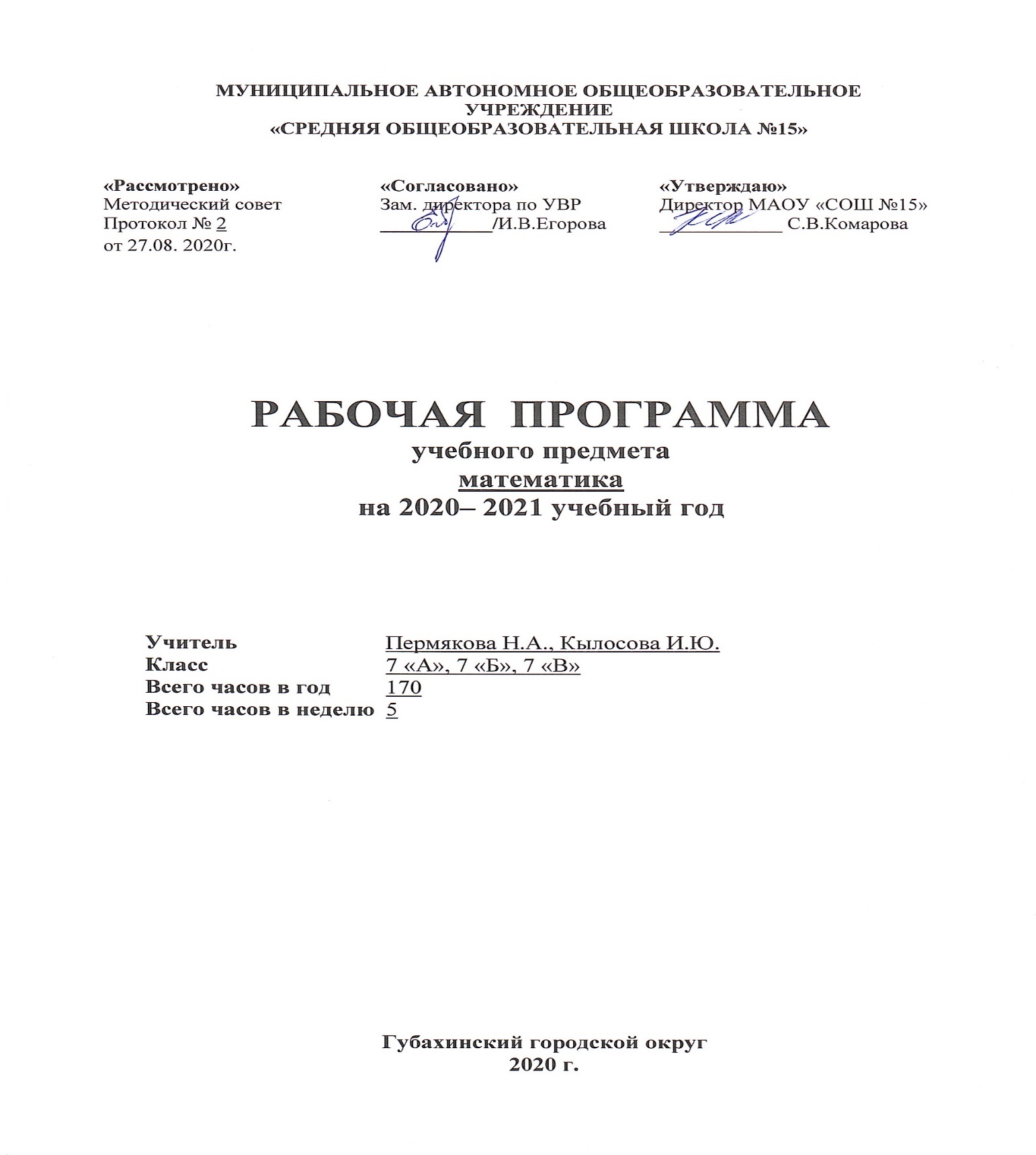 Рабочая программа по математике разработана в соответствии с ФГОС  ООО  (приказ Минобрнауки РФ от 17.12.2010 г. № 1897 с изменениями и дополнениями)Рабочая программа ориентирована на учебник:Цели и задачи:      овладение системой математических знаний и умений, необходимых для применения в практической деятельности, изучения смежных дисциплин, продолжения образования;      интеллектуальное развитие, формирование качеств личности, необходимых человеку для полноценной жизни в современном обществе, свойственных математической деятельности: ясности и точности мысли, критичности мышления, интуиции, логического мышления, элементов алгоритмической культуры, пространственных представлений, способности к  преодолению трудностей;   воспитание культуры личности, отношения к математике как к части общечеловеческой культуры, играющей особую роль в общественном развитии.В основу программы положен обязательный минимум содержания образования по математике в соответствии с государственными стандартами.На основании требований Государственного образовательного стандарта  в содержании предполагается реализовать актуальные в настоящее время компетентностный, личностно ориентированный, деятельностный подходы, которые определяют задачи обучения:     - приобретение математических знаний и умений;    - овладение обобщенными способами мыслительной, творческой деятельностей;    - освоение компетенций (учебно-познавательной, коммуникативной, рефлексивной, личностного саморазвития, ценностно-ориентационной) и профессионально-трудового выбора.Математическое образование в основной школе складывается из следующих содержательных компонентов: арифметика; алгебра; геометрия; элементы комбинаторики, теории вероятностей, статистики и логики. В своей совокупности они отражают богатый опыт обучения математике в нашей стране, учитывают современные тенденции отечественной и зарубежной школы и позволяют реализовать поставленные перед школьным образованием цели на информационно емком и практически значимом материале. Эти содержательные компоненты, развивались на протяжении всех лет обучения, естественным образом переплетаются и взаимодействуют в учебных курсах.Общеучебные цели:Создание условия для умения логически обосновывать суждения, выдвигать гипотезы и понимать необходимость их проверки.Создание условия для умения ясно, точно и грамотно выражать свои мысли в устной и письменной речи.Формирование умения использовать различные языки математики:  словесный, символический, графический.Формирование умения свободно переходить с языка на язык для иллюстрации, интерпретации, аргументации и доказательства.Создание условия для плодотворного участия в работе в группе; умения самостоятельно  и мотивированно организовывать свою деятельность.Формирование умения использовать приобретенные знания и умения в практической деятельности и повседневной жизни для  исследования (моделирования) несложных практических ситуаций на основе изученных формул и свойств тел; вычисления площадей поверхностей пространственных тел при  решении практических задач, используя при  необходимости справочники и вычислительные устройства.Создание условия для интегрирования в личный опыт новую, в том числе самостоятельно полученную информацию.Общепредметные цели:                  Воспитание культуры личности, отношения к математике как к части общечеловеческой культуры, играющей особую роль в общественном развитии.       	Общеучебные умения, навыки и способы деятельностиУчащиеся приобретают и совершенствуют опыт:  	Планирования и осуществления алгоритмической деятельности, выполнения заданных и конструирования новых алгоритмов Овладение системой математических знаний и умений, необходимых для применения в практической деятельности, изучения смежных дисциплин, продолжения образования. 	Интеллектуальное развитие, формирование качеств личности, необходимых человеку для полноценной жизни в современном обществе, свойственных математической деятельности: ясности и точности мысли, критичности мышления, интуиция, логического мышления, элементов алгоритмической культуры, пространственных представлений, способности к преодолению трудностей.           Формирование представлений об решение разнообразных классов задач из различных разделов курса, в том числе задач, требующих поиска путей и способов решения. 	Исследовательской деятельности, развитие идей, проведение экспериментов, обобщения, постановки и формулирования новых задач. 	Ясного, точного, грамотного изложения своих мыслей в устной и письменной речи, использования различных языков математики (словесного, символического, графического), свободного перехода с одного языка на другой для иллюстрации, интерпретации, аргументации и доказательства.Проведение доказательных рассуждений, аргументации, выдвижения гипотез и их обоснования.Поиска, систематизации, анализа и классификации информации, использования разнообразных информационных источников, включая учебную и справочную литературу, современные информационные технологии.Общая характеристикаСодержание курса математики в 7 классе представлено в виде следующих содержательных разделов: «Алгебра» и «Геометрия».Содержание раздела «Алгебра» формирует знания о математическом языке, необходимые для решения математических задач, задач из смежных дисциплин, а также практических задач. Изучение материала способствует формированию у учащихся математического аппарата решения уравнений и их систем, текстовых задач с помощью уравнений и систем уравнений.Материал данного раздела представлен в аспекте, способствующем формированию у учащихся умения пользоваться алгоритмами. Существенная роль при этом отводится развитию алгоритмического мышления — важной составляющей интеллектуального развития человека.Содержание раздела «Числовые множества» нацелено на математическое развитие учащихся, формирование у них умения точно, сжато и ясно излагать мысли в устной и письменной речи. Материал раздела развивает понятие о числе, которое связано с изучением действительных чисел.Цель содержания раздела «Функции» — получение школьниками конкретных знаний о функции как важнейшей математической модели для описания и исследования процессов и явлений окружающего мира. Соответствующий материал способствует развитию воображения и творческих способностей учащихся, умению использовать различные языки математики (словесный, символический, графический). Одной из основных целей изучения геометрии является развитие мышления, прежде всего формирование абстрактного мышления, в процессе изучения геометрии формируются логическое и алгоритмическое мышление.          Обучение геометрии даёт возможность школьникам научиться планировать свою деятельность, критически оценивать её, принимать самостоятельные решения, отстаивать свои взгляды и убеждения.В процессе изучения геометрии школьники учатся излагать свои мысли ясно и исчерпывающе, приобретают навыки чёткого выполнения математических записей, при этом использование математического языка позволяет развивать у учащихся грамотную устную и письменную речь.Содержание раздела «Геометрические фигуры» служит базой для дальнейшего изучения учащимися геометрии. Изучение материала способствует формированию у учащихся знаний о геометрической фигуре как важнейшей математической модели для описания реального мира. Главная цель данного раздела – развить у учащихся воображение и логическое мышление путем систематического изучения свойств геометрических фигур и применения  этих свойств для решении задач вычислительного и конструктивного характера. Существенная роль при этом отводится развитию геометрической интуиции. Сочетание наглядности с формально- логическим подходом является неотъемлемой частью геометрических знаний. Содержание раздела «Измерение геометрических величин» расширяет и углубляет представления учащихся об измерениях длин и углов, способствует формированию практических навыков, необходимых как при решении геометрических задач, так и в повседневной жизни.Содержание раздела «Треугольники» даёт представление учащимся о том, что признаки равенства треугольников являются основным рабочим аппаратом всего курса геометрии. Доказательство большей части теорем курса и также решение многих задач проводится по следующей схеме: поиск равных треугольников – обоснование их равенства с помощью какого-то признака – следствия, вытекающие из равенства треугольников. Применение признаков равенства треугольников при решении задач дает возможность постепенно накапливать опыт проведения доказательных рассуждений. На начальном этапе изучения и применения признаков равенства треугольников целесообразно использовать задачи с готовыми чертежами.     	При изучении раздела «Параллельные прямые. Сумма углов треугольника» учащиеся знакомятся с  признаками  и свойствами  параллельных прямых, связанные с углами, образованными при пересечении двух прямых секущей (накрест лежащими, односторонними, соответственными). Содержание этого раздела широко используется в дальнейшем при изучении четырехугольников, подобных треугольников, при решении задач, а также в курсе стереометрии. В данной теме доказывается одна из важнейших теорем геометрии – теорема о сумме углов треугольника. Она позволяет дать классификацию треугольников по углам (остроугольный, прямоугольный, тупоугольный), а также установить некоторые свойства и признаки равенства прямоугольных треугольников. Понятие расстояния между параллельными прямыми вводится на основе доказанной предварительно теореме о том, что все точки каждой из двух параллельных прямых равноудалены от другой прямой. Это понятие играет важную роль, в частности используется в задачах на построение.При изучении раздела «Окружность и круг. Геометрические построения» учащиеся учатся решать основные задачи на построение: построение угла, равного данному; построение серединного перпендикуляра данного отрезка; построение прямой, проходящей через данную точку и перпендикулярной данной прямой; построение биссектрисы данного угла; построение треугольника по двум сторонам и углу между ними; по стороне и двум прилежащим к ней углам; решать задачи на вычисление, доказательство и построение; строить треугольник по трём сторонам. При решении задач на построение в 7 классе следует ограничиться только выполнением и описанием построения искомой фигуры. В отдельных случаях можно провести устно анализ и доказательство, а элементы исследования должны присутствовать лишь тогда, когда это оговорено условием задачи.Содержание учебного предмета.Содержание курсаАлгебраические выражения.Выражение с переменными. Значение выражения с переменными. Допустимые значения переменных. Тождества. Тождественные преобразования алгебраических выражений. Доказательство тождеств.Степень с натуральным показателем и её свойства. Одночлены. Одночлен стандартного вида. Степень одночлена Многочлены. Многочлен стандартного вида. Степень многочлена. Сложение, вычитание и умножение многочленов Формулы сокращённого умножения: квадрат суммы и квадрат разности двух выражений, произведение разности суммы двух выражений. Разложение многочлена на множители. Вынесение общего множителя за скобки. Метод группировки. Разность квадратов двух выражений. Сумм и разность кубов двух выражений. Уравнения.Уравнение с одной переменной. Корень уравнения. Равносильные уравнения. Свойства уравнений с одной переменной. Уравнение как математическая модель реальной ситуации.Линейное уравнение. Рациональные уравнения. Решение рациональных уравнений, сводящихся к линейным. Решение текстовых задач с помощью рациональных уравнений.Уравнение с двумя переменными. График уравнения с двумя переменными. Линейное уравнение с двумя переменными и его график.Системы уравнений с двумя переменными. Графический метод решения системы уравнений с двумя переменными. Решение систем уравнений методом подстановки и сложения. Система двух уравнений с двумя переменными как модель реальной ситуации.Функции.Числовые функцииФункциональные зависимости между величинами. Понятие функции. Функция как математическая модель реального процесса. Область определения и область значения функции. Способы задания функции. График функции. Линейная функция, ее свойства и графики.Планируемые результаты.Алгебраические выражения. Учащийся научится:оперировать понятиями «тождество», «тождественное преобразование», решать задачи, содержащие буквенные данные, работать с формулами;выполнять преобразование выражений, содержащих степени с натуральными показателями;выполнять тождественные преобразования рациональных выражений на основе правил действий над многочленами;выполнять разложение многочленов на множители.Учащийся получит возможность:выполнять многошаговые преобразования рациональных выражений, применяя широкий набор способов и приёмов;применять тождественные преобразования для решения задач из различных разделов курса. Уравнения.Учащийся научится:решать линейные уравнения с одной переменной, системы двух уравнений с двумя переменными;понимать уравнение как важнейшую математическую модель для описания и изучения разнообразных реальных ситуаций, решать текстовые задачи алгебраическим методом;применять графические представления для исследования уравнений, исследования и решения систем уравнений с двумя переменными.Учащийся получит возможность:овладеть специальными приёмами решения уравнений и систем уравнений; уверенно применять аппарат уравнений для решения разнообразных задач из математики, смежных предметов, практики;применять графические представления для исследования уравнений, систем уравнений, содержащих буквенные коэффициенты.Функции.Учащийся научится:• понимать и использовать функциональные понятия, язык (термины, символические обозначения);строить графики линейной функций, исследовать свойства числовых функций на основе изучения поведения их графиков;понимать функцию как важнейшую математическую модель для описания процессов и явлений окружающего мира, применять функциональный язык для описания и исследования зависимостей между физическими величинами;Учащийся получит возможность:проводить исследования, связанные с изучением свойств функций, в том числе с использованием компьютера; н основе графиков изученных функций строить боле сложные графики (кусочно-заданные, с «выколотыми» точками и т. п.);использовать функциональные представления и свойства функций для решения математических задач из раз личных разделов курса.Изучение алгебры по данной программе способствует формированию у учащихся личностных, метапредметных и предметных результатов обучения, соответствующих требованиям федерального государственного образовательного стандарта основного общего образования.Личностные результаты:воспитание российской гражданской идентичности: патриотизма, уважения к Отечеству, осознания вклада отечественных учёных в развитие мировой науки;ответственное отношение к учению, готовность и способность обучающихся к саморазвитию и самообразованию на основе мотивации к обучению и познанию;осознанный выбор и построение дальнейшей индивидуальной траектории образования на базе ориентировки в мире профессий и профессиональных предпочтений с учётом устойчивых познавательных интересов, а также на основе формирования уважительного отношения к труду, развитие опыта участия в социально значимом труде;умение контролировать процесс и результат учебной и математической деятельности;критичность мышления, инициатива, находчивость, активность при решении математических задач.Метапредметные результаты:умение самостоятельно определять цели своего обучения, ставить и формулировать для себя новые задачи в учёбе, развивать мотивы и интересы своей познавательной деятельности;умение соотносить свои действия с планируемыми результатами, осуществлять контроль своей деятельности в процессе достижения результата, определять способы действий в рамках предложенных условий и требований, корректировать свои действия в соответствии с изменяющейся ситуацией;умение определять понятия, создавать обобщения, устанавливать аналогии, классифицировать, самостоятельно выбирать основания и критерии для классификации;умение устанавливать причинно-следственные связи, строить логическое рассуждение, умозаключение (индуктивное, дедуктивное и по аналогии) и делать выводы; развитие компетентности в области использования ин- формационно-коммуникационных технологий;первоначальные представления об идеях и о методах математики как об универсальном языке науки и техники, о средстве моделирования явлений и процессов;умение видеть математическую задачу в контексте проблемной ситуации в других дисциплинах, в окружающей жизни;умение находить в различных источниках информацию, необходимую для решения математических задач, и представлять её в понятной форме, принимать решение в условиях неполной или избыточной, точной или вероятностной информации; умение понимать и использовать математические средства наглядности (графики, таблицы, схемы и др.) для иллюстрации, интерпретации, аргументации;умение выдвигать гипотезы при решении задачи, понимать необходимость их проверки;понимание сущности алгоритмических предписаний и умение действовать в соответствии с предложенным алгоритмом.Предметные результаты:осознание значения математики для повседневной жизни человека;представление о математической науке как сфере математической деятельности, об этапах её развития, о её значимости для развития цивилизации;развитие умений работать с учебным математическим текстом (анализировать, извлекать необходимую информацию), точно и грамотно выражать свои мысли с применением математической терминологии и символики, проводить классификации, логические обоснования;владение базовым понятийным аппаратом по основным разделам содержания;систематические знания о функциях и их свойствах;практически значимые математические умения и навыки, их применение к решению математических и нематематических задач предполагающее умения:выполнять вычисления с действительными числами;решать уравнения, неравенства, системы уравнений и неравенств;решать текстовые задачи арифметическим способом, с помощью составления и решения уравнений, систем уравнений и неравенств;использовать алгебраический язык для описания предметов окружающего мира и создания соответствующих математических моделей;проверить практические расчёты: вычисления с процентами, вычисления с числовыми последовательностями, вычисления статистических характеристик, выполнение приближённых вычислений;выполнять тождественные преобразования рациональных выражений;выполнять операции над множествами;исследовать функции и строить их графики;читать и использовать информацию, представленную в виде таблицы, диаграммы (столбчатой или круговой);решать простейшие комбинаторные задачи.Информация об используемых технологиях и методах обучения.Основная форма организации образовательного процесса – классно-урочная система.Предусматривается применение следующих технологий обучения:- традиционная классно-урочная- элементы проблемного обучения- технологии уровневой дифференциации- здоровьесберегающие технологии- ИКТВиды и формы промежуточного и итогового контроля:переводная аттестация, промежуточный, предупредительный контроль; контрольные работы, тесты, самостоятельные работы на уроке на 15-20 мин.При организации учебного процесса могут быть использованы дистанционно-образовательные технологии, реализуемые в основном с применением ИКТ –сетей при опосредованном (на расстоянии) взаимодействии обучающихся и педагогов.Интернет – ресурсы: Сайты для учащихся: Энциклопедия для детей    http://the800.info/yentsiklopediya-dlya-detey-matematikaЭнциклопедия по математике  http://www.krugosvet.ru/enc/nauka_i_tehnika/matematika/MATEMATIKA.htmlСправочник по математике для школьников   http://www.resolventa.ru/demo/demomath.htmМатематика он-лайн   http://uchit.rastu.ruСайты для учителя:Педсовет, математика  http://pedsovet.su/load/135Учительский портал. Математика  http://www.uchportal.ru/load/28Уроки. Нет. Для учителя математики, алгебры, геометрии  http://www.uroki.net/docmat.htmВидеоуроки  UROKIMATEMAIKI.RU ( Игорь Жаборовский )Электронный учебникСистема оценивания обучающихся по предмету 1. Устный ответ оценивается отметкой «5», если учащийся: – полно раскрыл содержание материала в объеме, предусмотренном программой и учебником; – изложил материал грамотным языком в определенной логической последовательности, точно используя специальную терминологию и символику; – правильно выполнил рисунки, чертежи, графики, сопутствующие ответу; – показал умение иллюстрировать теоретические положения конкретными примерами, применять их в новой ситуации при выполнении практического задания;– продемонстрировал усвоение ранее изученных сопутствующих вопросов, сформированность и устойчивость используемых при ответе умений и навыков; – отвечал самостоятельно без наводящих вопросов учителя; – возможны одна-две неточности при освещении второстепенных вопросов или в рисунках, чертежах и т.д., которые ученик легко исправил по замечанию учителя. 2. Ответ оценивается отметкой «4», если он удовлетворяет в основном требованиям на отметку «5», но при этом имеет один из недостатков: – в изложении допущены небольшие пробелы, не исказившие содержание ответа;– допущены один-два недочета при освещении основного содержания ответа, исправленные после замечания учителя; – допущены ошибка или более двух недочетов при освещении второстепенных вопросов или в рисунках, чертежах и т.д., легко исправленных по замечанию учителя. 3. Отметка «3» ставится в следующих случаях: – неполно или непоследовательно раскрыто содержание материала, но показано общее понимание вопроса и продемонстрированы умения, достаточные для дальнейшего усвоения программного материала; – имелись затруднения или допущены ошибки в определении понятий, использовании специальной терминологии, чертежах, выкладках, исправленные после нескольких наводящих вопросов учителя; – учащийся не справился с применением теории в новой ситуации при выполнении практического задания, но выполнил задания обязательного уровня сложности по данной теме; – при знании теоретического материала выявлена недостаточная сформированность основных умений и навыков.4. Отметка «2» ставится в следующих случаях: – не раскрыто основное содержание учебного материала; – обнаружено незнание или непонимание учащимся большей или наибольшей части учебного материала; – допущены ошибки в определении понятий, при использовании специальной терминологии, в рисунках, чертежах или в графиках, в выкладках, которые не исправлены после нескольких наводящих вопросов учителя. 5. Отметка «1» ставится в случае, если: – учащийся отказался от ответа без объяснения причин. Оценка контрольных и самостоятельных письменных работ.Оценка "5" ставится, если ученик: выполнил работу без ошибок и недочетов в требуемом на «отлично» объеме; допустил не более одного недочета в требуемом на «отлично» объеме; Оценка "4" ставится, если ученик выполнил работу полностью, но допустил в ней: не более одной негрубой ошибки и одного недочета в требуемом на «отлично» объеме; или не более трех недочетов в требуемом на «отлично» объеме. Оценка "3" ставится, если ученик правильно выполнил не менее половины работы или допустил: не более двух грубых ошибок в требуемом на «отлично» объеме; или не более одной грубой и одной негрубой ошибки и одного недочета; или не более двух-трех негрубых ошибок; или одной негрубой ошибки и трех недочетов; или при отсутствии ошибок, но при наличии четырех-пяти недочетов. Оценка "2" ставится, если ученик: допустил число ошибок и недочетов превосходящее норму, при которой может быть выставлена оценка "3"; или если правильно выполнил менее половины работы. Критерии выставления оценок за проверочные тесты.1. Критерии выставления оценок за тестВремя выполнения работы: на усмотрение учителя.Оценка «5» - 100 – 90% правильных ответов, «4» - 70-90%, «3» - 50-70%, «2» - менее 50% правильных ответов. Программа развития УУД	Личностными результатами изучения предмета «Математика» являются следующие умения: воспитание российской гражданской идентичности: патриотизма, уважения к Отечеству, осознания вклада отечественных учёных в развитие мировой науки;ответственное отношение к учению, готовность и способность обучающихся к саморазвитию и самообразованию на основе мотивации к обучению и познанию;осознанный выбор и построение дальнейшей индивидуальной траектории образования на базе ориентировки  в мире профессий и профессиональных предпочтений с учётом устойчивых познавательных интересов, а также на основе формирования уважительного отношения к труду, развитие опыта участия в социально значимом труде;умение контролировать процесс и результат учебной и математической деятельности;критичность мышления, инициатива, находчивость, активность при решении математических задач.Регулятивные УУД:Самостоятельно обнаруживать и формулировать учебную проблему, определять цель учебной деятельности, выбирать тему проекта.Выдвигать версии решения проблемы, осознавать конечный результат, выбирать из предложенных и искать самостоятельно средства достижения цели. Составлять (индивидуально или в группе) план решения проблемы (выполнения проекта). Работая по плану, сверять свои действия с целью и, при необходимости, исправлять ошибки самостоятельно.В диалоге с учителем совершенствовать самостоятельно выработанные критерии оценки.Познавательные УУД:Анализировать, сравнивать, классифицировать и обобщать факты и явления. Выявлять причины и следствия простых явлений.Осуществлять сравнение и классификацию, самостоятельно выбирая основания и критерии для указанных логических операций; строить классификацию на основе дихотомического деления (на основе отрицания).Строить логическое рассуждение, включающее установление причинно-следственных связей.Создавать схематические модели с выделением существенных характеристик объекта. Составлять тезисы, различные виды планов (простых, сложных и т.п.). Преобразовывать информацию из одного вида в другой (таблицу в текст и пр.).Вычитывать все уровни текстовой информации. Уметь определять возможные источники необходимых сведений, производить поиск информации, анализировать и оценивать ее достоверность.             Коммуникативные УУД:Самостоятельно организовывать учебное взаимодействие в группе (определять общие цели, распределять роли, договариваться друг с другом и т.д.).Формирование ИКТ – компетентности обучающихся.      	            Используются технология программированного обучения (осуществляет управляемое усвоение учащимися  программированного учебного материала с помощью обучающего устройства, т.е. относительно самостоятельное и индивидуальное усвоение знаний и умений по обучающей программе с помощью компьютерных средств обучения).            В 7классе на уроках математики реализуется фиксация информации о дробях и отрицательных числах с использованием инструментов ИКТ. Планирование и осуществление несложных наблюдений, сбор числовых данных, проведение опытов с помощью инструментов ИКТ. Поиск дополнительной информации для решения учебных и самостоятельных познавательных задач, в том числе в контролируемом Интернете. Создание информационных объектов в качестве отчёта о проведённых исследованиях.             Применение информационно-коммуникационных технологий на уроках позволяют максимально индивидуализировать обучение, создают все необходимые условия для самостоятельной работы учащихся, повышают мотивацию к изучаемому предмету, способствуют выработке самооценки у обучаемых, тем самым создают достаточно комфортную для ребенка среду обучения. Чаще всего используются мультимедийные презентации (подготовленные учителем или учащимися);   интернет для поиска информации необходимой к уроку (как самим педагогам, так и учащимися по заданной тематике); 	подготовка и организация научно-исследовательской и проектной деятельности учащихся (например, используя обучающую площадку). Для упрочнения знаний, развития интереса к предмету учащимся предлагаются домашние творческие задания, которые могут выражаться: в составлении опорных схем и конспектов; в подготовке различных сообщений и докладов; в подготовке презентаций.       	Стратегия смыслового чтения и работа с текстом  	На уроках алгебры и при выполнении домашнего задания необходимо использование таких приёмов работы с текстом и овладение школьниками таких познавательных УУД, чтобы это способствовало  успешному усвоению знаний о природе, а также исключению механического заучивания учебного материала.  При работе с учебником или дополнительной литературой, необходимо уделять внимание формированию у учащихся следующих читательских  умений:         •	целенаправленно, выборочно читать текст, статьи учебника;         •	составлять краткую запись задачи;         •	выполнять задания, включающие составление схем, таблиц;         •	логично, последовательно излагать ответ на поставленный вопрос, понимать прочитанный текст;         •	отвечать на вопросы, имеющиеся в конце учебника;         •	извлекать из учебника и дополнительных источников необходимую информацию и обсуждать полученные сведения;         •	обмениваться сведениями об объекте, полученными из других источников информации;         •	находить в тексте описание к иллюстрациям;          •	сравнивать объекты, изображенные на иллюстрациях учебника и картах, готовить вопросы к ним; соотносить описываемые события, явления природы с иллюстрациями;          •	самостоятельно выполнять задания в рабочих тетрадях на основе текста учебника и дополнительной литературы;         •	готовить сообщения на основе используемой литературы (энциклопедий, справочников, других книг, Интернета).        Для формирования читательской компетенции на уроках необходимо использовать задания развивающего характера, в том числе  викторины, их ребята могут составить сами, используя материал учебника или дополнительные источники; кроссворды, ребусы,  памятки.  В результате изучения  геометрии в 7 классе ученик научится:распознавать на чертежах, рисунках, моделях и в окружающем мире плоские и пространственные геометрические фигуры (точка, прямая, отрезок, луч, угол, треугольник, окружность, шар, сфера, параллелепипед, пирамида и др.);распознавать виды углов, виды треугольников;определять по чертежу фигуры её параметры (длина отрезка, градусная мера угла, элементы треугольника, периметр треугольника и т.д.);распознавать развертки куба, прямоугольного параллелепипеда, правильной пирамиды, цилиндра и конуса;пользоваться языком геометрии для описания предметов окружающего мира и их взаимного расположения;распознавать и изображать на чертежах и рисунках геометрические фигуры и их конфигурации;находить значения длин линейных элементов фигур и их отношения, градусную меру углов от 00 до 1800, применяя определения, свойства и признаки фигур и их элементов, отношения фигур (равенство, сравнение);решать задачи на доказательство, опираясь на изученные свойства фигур и отношений между ними и применяя изученные методы доказательств;решать простейшие задачи на построение, применяя основные алгоритмы построения с помощью циркуля и линейки;решать простейшие планиметрические задачи в пространстве.получит возможность использовать приобретенные знания и умения в практической деятельности и повседневной жизни для:углубления и развития представлений о плоских и пространственных геометрических фигурах (точка, прямая, отрезок, луч, угол, треугольник, окружность, шар, сфера, параллелепипед, призма и др.);применения понятия развертки для выполнения практических расчетов;овладения методами решения задач на вычисления и доказательства: методом от противного, методом перебора вариантов;приобретения опыта применения алгебраического аппарата при решении геометрических задач;овладения традиционной схемой решения задач на построение с помощью циркуля и линейки: анализ, построение, доказательство и исследование;приобретения опыта исследования свойств планиметрических фигур с помощью компьютерных программ.Примерное тематическое планирование. Тематическое планирование.Порядковый номер учебника в Федеральном перечнеАвтор/Авторский коллективНазвание учебникаКлассИздатель учебника1.2.3.2.7.1А. Г. Мерзляк, В. Б. Полонский, М. С. ЯкирАлгебра 7М: Вентана – Граф, 2017 – с. 2721.2.3.3.5.1А. Г. Мерзляк, В. Б. Полонский, М. С. ЯкирГеометрия7М: Вентана – Граф, 2012 – с. 112№ п/пТЕМАКол-во часов по программе1Повторение курса математики 6 класса102Линейное уравнение с одной переменной133Целые выражения464Функции125Системы линейных уравнений с двумя переменными156Простейшие геометрические фигуры и их свойства.127Треугольники.178Параллельные прямые. Сумма углов треугольника.159Окружность и круг. Геометрические построения.1410Повторение курса математики 7 класса. 16Всего:170Номер раздела и урокаСодержание учебного
материалаКоличество часовХарактеристика основных видов деятельности ученика
(на уровне учебных действий)Характеристика основных видов деятельности ученика
(на уровне учебных действий)Количество часовПовторение курса математики за 6 класс.(10 ч)Повторение курса математики за 6 класс.(10 ч)Повторение курса математики за 6 класс.(10 ч)Повторение курса математики за 6 класс.(10 ч)Повторение курса математики за 6 класс.(10 ч)1Раскрытие скобок112Коэффициент113Подобные слагаемые114-6Решение уравнений337-9Координатная плоскость3310Входная диагностика11Глава 1. Линейное уравнение с одной переменной (13).Глава 1. Линейное уравнение с одной переменной (13).Глава 1. Линейное уравнение с одной переменной (13).Глава 1. Линейное уравнение с одной переменной (13).Глава 1. Линейное уравнение с одной переменной (13).11-13Введение в алгебру3Распознавать числовые выражения и выражения с переменными, линейные уравнения. Приводить примеры выражений с переменными, линейных уравнений. Составлять выражение с переменными по условию задачи. Выполнять преобразования выражений: приводить подобные слагаемые, раскрывать скобки. Находить значение выражения с переменными при заданных значениях переменных. Классифицировать алгебраические выражения. Описывать целые выражения.Формулировать определение линейного уравнения. Решать линейное уравнение в общем виде. Интерпретировать уравнение как математическую модель реальной ситуации. Описывать схему решения текстовой задачи, применять её для решения задачРаспознавать числовые выражения и выражения с переменными, линейные уравнения. Приводить примеры выражений с переменными, линейных уравнений. Составлять выражение с переменными по условию задачи. Выполнять преобразования выражений: приводить подобные слагаемые, раскрывать скобки. Находить значение выражения с переменными при заданных значениях переменных. Классифицировать алгебраические выражения. Описывать целые выражения.Формулировать определение линейного уравнения. Решать линейное уравнение в общем виде. Интерпретировать уравнение как математическую модель реальной ситуации. Описывать схему решения текстовой задачи, применять её для решения задач14-17Линейное уравнение с одной переменной4Распознавать числовые выражения и выражения с переменными, линейные уравнения. Приводить примеры выражений с переменными, линейных уравнений. Составлять выражение с переменными по условию задачи. Выполнять преобразования выражений: приводить подобные слагаемые, раскрывать скобки. Находить значение выражения с переменными при заданных значениях переменных. Классифицировать алгебраические выражения. Описывать целые выражения.Формулировать определение линейного уравнения. Решать линейное уравнение в общем виде. Интерпретировать уравнение как математическую модель реальной ситуации. Описывать схему решения текстовой задачи, применять её для решения задачРаспознавать числовые выражения и выражения с переменными, линейные уравнения. Приводить примеры выражений с переменными, линейных уравнений. Составлять выражение с переменными по условию задачи. Выполнять преобразования выражений: приводить подобные слагаемые, раскрывать скобки. Находить значение выражения с переменными при заданных значениях переменных. Классифицировать алгебраические выражения. Описывать целые выражения.Формулировать определение линейного уравнения. Решать линейное уравнение в общем виде. Интерпретировать уравнение как математическую модель реальной ситуации. Описывать схему решения текстовой задачи, применять её для решения задач18-21Решение задач с помощью уравнений4Распознавать числовые выражения и выражения с переменными, линейные уравнения. Приводить примеры выражений с переменными, линейных уравнений. Составлять выражение с переменными по условию задачи. Выполнять преобразования выражений: приводить подобные слагаемые, раскрывать скобки. Находить значение выражения с переменными при заданных значениях переменных. Классифицировать алгебраические выражения. Описывать целые выражения.Формулировать определение линейного уравнения. Решать линейное уравнение в общем виде. Интерпретировать уравнение как математическую модель реальной ситуации. Описывать схему решения текстовой задачи, применять её для решения задачРаспознавать числовые выражения и выражения с переменными, линейные уравнения. Приводить примеры выражений с переменными, линейных уравнений. Составлять выражение с переменными по условию задачи. Выполнять преобразования выражений: приводить подобные слагаемые, раскрывать скобки. Находить значение выражения с переменными при заданных значениях переменных. Классифицировать алгебраические выражения. Описывать целые выражения.Формулировать определение линейного уравнения. Решать линейное уравнение в общем виде. Интерпретировать уравнение как математическую модель реальной ситуации. Описывать схему решения текстовой задачи, применять её для решения задач22Повторениеи систематизацияучебного материала1Распознавать числовые выражения и выражения с переменными, линейные уравнения. Приводить примеры выражений с переменными, линейных уравнений. Составлять выражение с переменными по условию задачи. Выполнять преобразования выражений: приводить подобные слагаемые, раскрывать скобки. Находить значение выражения с переменными при заданных значениях переменных. Классифицировать алгебраические выражения. Описывать целые выражения.Формулировать определение линейного уравнения. Решать линейное уравнение в общем виде. Интерпретировать уравнение как математическую модель реальной ситуации. Описывать схему решения текстовой задачи, применять её для решения задачРаспознавать числовые выражения и выражения с переменными, линейные уравнения. Приводить примеры выражений с переменными, линейных уравнений. Составлять выражение с переменными по условию задачи. Выполнять преобразования выражений: приводить подобные слагаемые, раскрывать скобки. Находить значение выражения с переменными при заданных значениях переменных. Классифицировать алгебраические выражения. Описывать целые выражения.Формулировать определение линейного уравнения. Решать линейное уравнение в общем виде. Интерпретировать уравнение как математическую модель реальной ситуации. Описывать схему решения текстовой задачи, применять её для решения задач23Контрольная работа № 1 «Линейные уравнения»1Распознавать числовые выражения и выражения с переменными, линейные уравнения. Приводить примеры выражений с переменными, линейных уравнений. Составлять выражение с переменными по условию задачи. Выполнять преобразования выражений: приводить подобные слагаемые, раскрывать скобки. Находить значение выражения с переменными при заданных значениях переменных. Классифицировать алгебраические выражения. Описывать целые выражения.Формулировать определение линейного уравнения. Решать линейное уравнение в общем виде. Интерпретировать уравнение как математическую модель реальной ситуации. Описывать схему решения текстовой задачи, применять её для решения задачРаспознавать числовые выражения и выражения с переменными, линейные уравнения. Приводить примеры выражений с переменными, линейных уравнений. Составлять выражение с переменными по условию задачи. Выполнять преобразования выражений: приводить подобные слагаемые, раскрывать скобки. Находить значение выражения с переменными при заданных значениях переменных. Классифицировать алгебраические выражения. Описывать целые выражения.Формулировать определение линейного уравнения. Решать линейное уравнение в общем виде. Интерпретировать уравнение как математическую модель реальной ситуации. Описывать схему решения текстовой задачи, применять её для решения задачГлава 2. Целые выражения (46ч).Глава 2. Целые выражения (46ч).Глава 2. Целые выражения (46ч).Глава 2. Целые выражения (46ч).Глава 2. Целые выражения (46ч).24-25Тождественно равные выражения. Тождества2Формулировать:определения: тождественно равных выражений, тождества, степени с натуральным показателем, одночлена, стандартного вида одночлена, коэффициента одночлена, степени одночлена, многочлена, степени многочлена;свойства: степени с натуральным показателем, знака степени;правила: доказательства тождеств, умножения одночлена на многочлен, умножения многочленов.Доказывать свойства степени с натуральным показателем. Записывать и доказывать формулы: произведения суммы и разности двух выражений, разности квадратов двух выражений, квадрата суммы и квадрата разности двух выражений, суммы кубов и разности кубов двух выражений.Вычислять значение выражений с переменными. Применять свойства степени для преобразования выражений. Выполнять умножение одночленов и возведение одночлена в степень. Приводить одночлен к стандартному виду. Записывать многочлен в стандартном виде, определять степень многочлена.  Преобразовывать произведение одночлена и многочлена; суммы, разности, произведения двух многочленов в многочлен. Выполнять разложение многочлена на множители способом вынесения общего множителя за скобки, способом группировки, по формулам сокращённого умножения и с применением нескольких способов. Использовать указанные преобразования в процессе решения уравнений, доказательства  утверждений, решения текстовых задачФормулировать:определения: тождественно равных выражений, тождества, степени с натуральным показателем, одночлена, стандартного вида одночлена, коэффициента одночлена, степени одночлена, многочлена, степени многочлена;свойства: степени с натуральным показателем, знака степени;правила: доказательства тождеств, умножения одночлена на многочлен, умножения многочленов.Доказывать свойства степени с натуральным показателем. Записывать и доказывать формулы: произведения суммы и разности двух выражений, разности квадратов двух выражений, квадрата суммы и квадрата разности двух выражений, суммы кубов и разности кубов двух выражений.Вычислять значение выражений с переменными. Применять свойства степени для преобразования выражений. Выполнять умножение одночленов и возведение одночлена в степень. Приводить одночлен к стандартному виду. Записывать многочлен в стандартном виде, определять степень многочлена.  Преобразовывать произведение одночлена и многочлена; суммы, разности, произведения двух многочленов в многочлен. Выполнять разложение многочлена на множители способом вынесения общего множителя за скобки, способом группировки, по формулам сокращённого умножения и с применением нескольких способов. Использовать указанные преобразования в процессе решения уравнений, доказательства  утверждений, решения текстовых задач26-27Степень с натуральным показателем2Формулировать:определения: тождественно равных выражений, тождества, степени с натуральным показателем, одночлена, стандартного вида одночлена, коэффициента одночлена, степени одночлена, многочлена, степени многочлена;свойства: степени с натуральным показателем, знака степени;правила: доказательства тождеств, умножения одночлена на многочлен, умножения многочленов.Доказывать свойства степени с натуральным показателем. Записывать и доказывать формулы: произведения суммы и разности двух выражений, разности квадратов двух выражений, квадрата суммы и квадрата разности двух выражений, суммы кубов и разности кубов двух выражений.Вычислять значение выражений с переменными. Применять свойства степени для преобразования выражений. Выполнять умножение одночленов и возведение одночлена в степень. Приводить одночлен к стандартному виду. Записывать многочлен в стандартном виде, определять степень многочлена.  Преобразовывать произведение одночлена и многочлена; суммы, разности, произведения двух многочленов в многочлен. Выполнять разложение многочлена на множители способом вынесения общего множителя за скобки, способом группировки, по формулам сокращённого умножения и с применением нескольких способов. Использовать указанные преобразования в процессе решения уравнений, доказательства  утверждений, решения текстовых задачФормулировать:определения: тождественно равных выражений, тождества, степени с натуральным показателем, одночлена, стандартного вида одночлена, коэффициента одночлена, степени одночлена, многочлена, степени многочлена;свойства: степени с натуральным показателем, знака степени;правила: доказательства тождеств, умножения одночлена на многочлен, умножения многочленов.Доказывать свойства степени с натуральным показателем. Записывать и доказывать формулы: произведения суммы и разности двух выражений, разности квадратов двух выражений, квадрата суммы и квадрата разности двух выражений, суммы кубов и разности кубов двух выражений.Вычислять значение выражений с переменными. Применять свойства степени для преобразования выражений. Выполнять умножение одночленов и возведение одночлена в степень. Приводить одночлен к стандартному виду. Записывать многочлен в стандартном виде, определять степень многочлена.  Преобразовывать произведение одночлена и многочлена; суммы, разности, произведения двух многочленов в многочлен. Выполнять разложение многочлена на множители способом вынесения общего множителя за скобки, способом группировки, по формулам сокращённого умножения и с применением нескольких способов. Использовать указанные преобразования в процессе решения уравнений, доказательства  утверждений, решения текстовых задач28-30Свойства степени с натуральным показателем3Формулировать:определения: тождественно равных выражений, тождества, степени с натуральным показателем, одночлена, стандартного вида одночлена, коэффициента одночлена, степени одночлена, многочлена, степени многочлена;свойства: степени с натуральным показателем, знака степени;правила: доказательства тождеств, умножения одночлена на многочлен, умножения многочленов.Доказывать свойства степени с натуральным показателем. Записывать и доказывать формулы: произведения суммы и разности двух выражений, разности квадратов двух выражений, квадрата суммы и квадрата разности двух выражений, суммы кубов и разности кубов двух выражений.Вычислять значение выражений с переменными. Применять свойства степени для преобразования выражений. Выполнять умножение одночленов и возведение одночлена в степень. Приводить одночлен к стандартному виду. Записывать многочлен в стандартном виде, определять степень многочлена.  Преобразовывать произведение одночлена и многочлена; суммы, разности, произведения двух многочленов в многочлен. Выполнять разложение многочлена на множители способом вынесения общего множителя за скобки, способом группировки, по формулам сокращённого умножения и с применением нескольких способов. Использовать указанные преобразования в процессе решения уравнений, доказательства  утверждений, решения текстовых задачФормулировать:определения: тождественно равных выражений, тождества, степени с натуральным показателем, одночлена, стандартного вида одночлена, коэффициента одночлена, степени одночлена, многочлена, степени многочлена;свойства: степени с натуральным показателем, знака степени;правила: доказательства тождеств, умножения одночлена на многочлен, умножения многочленов.Доказывать свойства степени с натуральным показателем. Записывать и доказывать формулы: произведения суммы и разности двух выражений, разности квадратов двух выражений, квадрата суммы и квадрата разности двух выражений, суммы кубов и разности кубов двух выражений.Вычислять значение выражений с переменными. Применять свойства степени для преобразования выражений. Выполнять умножение одночленов и возведение одночлена в степень. Приводить одночлен к стандартному виду. Записывать многочлен в стандартном виде, определять степень многочлена.  Преобразовывать произведение одночлена и многочлена; суммы, разности, произведения двух многочленов в многочлен. Выполнять разложение многочлена на множители способом вынесения общего множителя за скобки, способом группировки, по формулам сокращённого умножения и с применением нескольких способов. Использовать указанные преобразования в процессе решения уравнений, доказательства  утверждений, решения текстовых задач31Одночлены1Формулировать:определения: тождественно равных выражений, тождества, степени с натуральным показателем, одночлена, стандартного вида одночлена, коэффициента одночлена, степени одночлена, многочлена, степени многочлена;свойства: степени с натуральным показателем, знака степени;правила: доказательства тождеств, умножения одночлена на многочлен, умножения многочленов.Доказывать свойства степени с натуральным показателем. Записывать и доказывать формулы: произведения суммы и разности двух выражений, разности квадратов двух выражений, квадрата суммы и квадрата разности двух выражений, суммы кубов и разности кубов двух выражений.Вычислять значение выражений с переменными. Применять свойства степени для преобразования выражений. Выполнять умножение одночленов и возведение одночлена в степень. Приводить одночлен к стандартному виду. Записывать многочлен в стандартном виде, определять степень многочлена.  Преобразовывать произведение одночлена и многочлена; суммы, разности, произведения двух многочленов в многочлен. Выполнять разложение многочлена на множители способом вынесения общего множителя за скобки, способом группировки, по формулам сокращённого умножения и с применением нескольких способов. Использовать указанные преобразования в процессе решения уравнений, доказательства  утверждений, решения текстовых задачФормулировать:определения: тождественно равных выражений, тождества, степени с натуральным показателем, одночлена, стандартного вида одночлена, коэффициента одночлена, степени одночлена, многочлена, степени многочлена;свойства: степени с натуральным показателем, знака степени;правила: доказательства тождеств, умножения одночлена на многочлен, умножения многочленов.Доказывать свойства степени с натуральным показателем. Записывать и доказывать формулы: произведения суммы и разности двух выражений, разности квадратов двух выражений, квадрата суммы и квадрата разности двух выражений, суммы кубов и разности кубов двух выражений.Вычислять значение выражений с переменными. Применять свойства степени для преобразования выражений. Выполнять умножение одночленов и возведение одночлена в степень. Приводить одночлен к стандартному виду. Записывать многочлен в стандартном виде, определять степень многочлена.  Преобразовывать произведение одночлена и многочлена; суммы, разности, произведения двух многочленов в многочлен. Выполнять разложение многочлена на множители способом вынесения общего множителя за скобки, способом группировки, по формулам сокращённого умножения и с применением нескольких способов. Использовать указанные преобразования в процессе решения уравнений, доказательства  утверждений, решения текстовых задач32Многочлены1Формулировать:определения: тождественно равных выражений, тождества, степени с натуральным показателем, одночлена, стандартного вида одночлена, коэффициента одночлена, степени одночлена, многочлена, степени многочлена;свойства: степени с натуральным показателем, знака степени;правила: доказательства тождеств, умножения одночлена на многочлен, умножения многочленов.Доказывать свойства степени с натуральным показателем. Записывать и доказывать формулы: произведения суммы и разности двух выражений, разности квадратов двух выражений, квадрата суммы и квадрата разности двух выражений, суммы кубов и разности кубов двух выражений.Вычислять значение выражений с переменными. Применять свойства степени для преобразования выражений. Выполнять умножение одночленов и возведение одночлена в степень. Приводить одночлен к стандартному виду. Записывать многочлен в стандартном виде, определять степень многочлена.  Преобразовывать произведение одночлена и многочлена; суммы, разности, произведения двух многочленов в многочлен. Выполнять разложение многочлена на множители способом вынесения общего множителя за скобки, способом группировки, по формулам сокращённого умножения и с применением нескольких способов. Использовать указанные преобразования в процессе решения уравнений, доказательства  утверждений, решения текстовых задачФормулировать:определения: тождественно равных выражений, тождества, степени с натуральным показателем, одночлена, стандартного вида одночлена, коэффициента одночлена, степени одночлена, многочлена, степени многочлена;свойства: степени с натуральным показателем, знака степени;правила: доказательства тождеств, умножения одночлена на многочлен, умножения многочленов.Доказывать свойства степени с натуральным показателем. Записывать и доказывать формулы: произведения суммы и разности двух выражений, разности квадратов двух выражений, квадрата суммы и квадрата разности двух выражений, суммы кубов и разности кубов двух выражений.Вычислять значение выражений с переменными. Применять свойства степени для преобразования выражений. Выполнять умножение одночленов и возведение одночлена в степень. Приводить одночлен к стандартному виду. Записывать многочлен в стандартном виде, определять степень многочлена.  Преобразовывать произведение одночлена и многочлена; суммы, разности, произведения двух многочленов в многочлен. Выполнять разложение многочлена на множители способом вынесения общего множителя за скобки, способом группировки, по формулам сокращённого умножения и с применением нескольких способов. Использовать указанные преобразования в процессе решения уравнений, доказательства  утверждений, решения текстовых задач33-35Сложение и вычитание многочленов3Формулировать:определения: тождественно равных выражений, тождества, степени с натуральным показателем, одночлена, стандартного вида одночлена, коэффициента одночлена, степени одночлена, многочлена, степени многочлена;свойства: степени с натуральным показателем, знака степени;правила: доказательства тождеств, умножения одночлена на многочлен, умножения многочленов.Доказывать свойства степени с натуральным показателем. Записывать и доказывать формулы: произведения суммы и разности двух выражений, разности квадратов двух выражений, квадрата суммы и квадрата разности двух выражений, суммы кубов и разности кубов двух выражений.Вычислять значение выражений с переменными. Применять свойства степени для преобразования выражений. Выполнять умножение одночленов и возведение одночлена в степень. Приводить одночлен к стандартному виду. Записывать многочлен в стандартном виде, определять степень многочлена.  Преобразовывать произведение одночлена и многочлена; суммы, разности, произведения двух многочленов в многочлен. Выполнять разложение многочлена на множители способом вынесения общего множителя за скобки, способом группировки, по формулам сокращённого умножения и с применением нескольких способов. Использовать указанные преобразования в процессе решения уравнений, доказательства  утверждений, решения текстовых задачФормулировать:определения: тождественно равных выражений, тождества, степени с натуральным показателем, одночлена, стандартного вида одночлена, коэффициента одночлена, степени одночлена, многочлена, степени многочлена;свойства: степени с натуральным показателем, знака степени;правила: доказательства тождеств, умножения одночлена на многочлен, умножения многочленов.Доказывать свойства степени с натуральным показателем. Записывать и доказывать формулы: произведения суммы и разности двух выражений, разности квадратов двух выражений, квадрата суммы и квадрата разности двух выражений, суммы кубов и разности кубов двух выражений.Вычислять значение выражений с переменными. Применять свойства степени для преобразования выражений. Выполнять умножение одночленов и возведение одночлена в степень. Приводить одночлен к стандартному виду. Записывать многочлен в стандартном виде, определять степень многочлена.  Преобразовывать произведение одночлена и многочлена; суммы, разности, произведения двух многочленов в многочлен. Выполнять разложение многочлена на множители способом вынесения общего множителя за скобки, способом группировки, по формулам сокращённого умножения и с применением нескольких способов. Использовать указанные преобразования в процессе решения уравнений, доказательства  утверждений, решения текстовых задач36Повторение и  систематизацияучебного материала1Формулировать:определения: тождественно равных выражений, тождества, степени с натуральным показателем, одночлена, стандартного вида одночлена, коэффициента одночлена, степени одночлена, многочлена, степени многочлена;свойства: степени с натуральным показателем, знака степени;правила: доказательства тождеств, умножения одночлена на многочлен, умножения многочленов.Доказывать свойства степени с натуральным показателем. Записывать и доказывать формулы: произведения суммы и разности двух выражений, разности квадратов двух выражений, квадрата суммы и квадрата разности двух выражений, суммы кубов и разности кубов двух выражений.Вычислять значение выражений с переменными. Применять свойства степени для преобразования выражений. Выполнять умножение одночленов и возведение одночлена в степень. Приводить одночлен к стандартному виду. Записывать многочлен в стандартном виде, определять степень многочлена.  Преобразовывать произведение одночлена и многочлена; суммы, разности, произведения двух многочленов в многочлен. Выполнять разложение многочлена на множители способом вынесения общего множителя за скобки, способом группировки, по формулам сокращённого умножения и с применением нескольких способов. Использовать указанные преобразования в процессе решения уравнений, доказательства  утверждений, решения текстовых задачФормулировать:определения: тождественно равных выражений, тождества, степени с натуральным показателем, одночлена, стандартного вида одночлена, коэффициента одночлена, степени одночлена, многочлена, степени многочлена;свойства: степени с натуральным показателем, знака степени;правила: доказательства тождеств, умножения одночлена на многочлен, умножения многочленов.Доказывать свойства степени с натуральным показателем. Записывать и доказывать формулы: произведения суммы и разности двух выражений, разности квадратов двух выражений, квадрата суммы и квадрата разности двух выражений, суммы кубов и разности кубов двух выражений.Вычислять значение выражений с переменными. Применять свойства степени для преобразования выражений. Выполнять умножение одночленов и возведение одночлена в степень. Приводить одночлен к стандартному виду. Записывать многочлен в стандартном виде, определять степень многочлена.  Преобразовывать произведение одночлена и многочлена; суммы, разности, произведения двух многочленов в многочлен. Выполнять разложение многочлена на множители способом вынесения общего множителя за скобки, способом группировки, по формулам сокращённого умножения и с применением нескольких способов. Использовать указанные преобразования в процессе решения уравнений, доказательства  утверждений, решения текстовых задач37Контрольная работа № 2 «Степень с натуральным показателем».1Формулировать:определения: тождественно равных выражений, тождества, степени с натуральным показателем, одночлена, стандартного вида одночлена, коэффициента одночлена, степени одночлена, многочлена, степени многочлена;свойства: степени с натуральным показателем, знака степени;правила: доказательства тождеств, умножения одночлена на многочлен, умножения многочленов.Доказывать свойства степени с натуральным показателем. Записывать и доказывать формулы: произведения суммы и разности двух выражений, разности квадратов двух выражений, квадрата суммы и квадрата разности двух выражений, суммы кубов и разности кубов двух выражений.Вычислять значение выражений с переменными. Применять свойства степени для преобразования выражений. Выполнять умножение одночленов и возведение одночлена в степень. Приводить одночлен к стандартному виду. Записывать многочлен в стандартном виде, определять степень многочлена.  Преобразовывать произведение одночлена и многочлена; суммы, разности, произведения двух многочленов в многочлен. Выполнять разложение многочлена на множители способом вынесения общего множителя за скобки, способом группировки, по формулам сокращённого умножения и с применением нескольких способов. Использовать указанные преобразования в процессе решения уравнений, доказательства  утверждений, решения текстовых задачФормулировать:определения: тождественно равных выражений, тождества, степени с натуральным показателем, одночлена, стандартного вида одночлена, коэффициента одночлена, степени одночлена, многочлена, степени многочлена;свойства: степени с натуральным показателем, знака степени;правила: доказательства тождеств, умножения одночлена на многочлен, умножения многочленов.Доказывать свойства степени с натуральным показателем. Записывать и доказывать формулы: произведения суммы и разности двух выражений, разности квадратов двух выражений, квадрата суммы и квадрата разности двух выражений, суммы кубов и разности кубов двух выражений.Вычислять значение выражений с переменными. Применять свойства степени для преобразования выражений. Выполнять умножение одночленов и возведение одночлена в степень. Приводить одночлен к стандартному виду. Записывать многочлен в стандартном виде, определять степень многочлена.  Преобразовывать произведение одночлена и многочлена; суммы, разности, произведения двух многочленов в многочлен. Выполнять разложение многочлена на множители способом вынесения общего множителя за скобки, способом группировки, по формулам сокращённого умножения и с применением нескольких способов. Использовать указанные преобразования в процессе решения уравнений, доказательства  утверждений, решения текстовых задач38-40Умножение одночлена на многочлен3Формулировать:определения: тождественно равных выражений, тождества, степени с натуральным показателем, одночлена, стандартного вида одночлена, коэффициента одночлена, степени одночлена, многочлена, степени многочлена;свойства: степени с натуральным показателем, знака степени;правила: доказательства тождеств, умножения одночлена на многочлен, умножения многочленов.Доказывать свойства степени с натуральным показателем. Записывать и доказывать формулы: произведения суммы и разности двух выражений, разности квадратов двух выражений, квадрата суммы и квадрата разности двух выражений, суммы кубов и разности кубов двух выражений.Вычислять значение выражений с переменными. Применять свойства степени для преобразования выражений. Выполнять умножение одночленов и возведение одночлена в степень. Приводить одночлен к стандартному виду. Записывать многочлен в стандартном виде, определять степень многочлена.  Преобразовывать произведение одночлена и многочлена; суммы, разности, произведения двух многочленов в многочлен. Выполнять разложение многочлена на множители способом вынесения общего множителя за скобки, способом группировки, по формулам сокращённого умножения и с применением нескольких способов. Использовать указанные преобразования в процессе решения уравнений, доказательства  утверждений, решения текстовых задачФормулировать:определения: тождественно равных выражений, тождества, степени с натуральным показателем, одночлена, стандартного вида одночлена, коэффициента одночлена, степени одночлена, многочлена, степени многочлена;свойства: степени с натуральным показателем, знака степени;правила: доказательства тождеств, умножения одночлена на многочлен, умножения многочленов.Доказывать свойства степени с натуральным показателем. Записывать и доказывать формулы: произведения суммы и разности двух выражений, разности квадратов двух выражений, квадрата суммы и квадрата разности двух выражений, суммы кубов и разности кубов двух выражений.Вычислять значение выражений с переменными. Применять свойства степени для преобразования выражений. Выполнять умножение одночленов и возведение одночлена в степень. Приводить одночлен к стандартному виду. Записывать многочлен в стандартном виде, определять степень многочлена.  Преобразовывать произведение одночлена и многочлена; суммы, разности, произведения двух многочленов в многочлен. Выполнять разложение многочлена на множители способом вынесения общего множителя за скобки, способом группировки, по формулам сокращённого умножения и с применением нескольких способов. Использовать указанные преобразования в процессе решения уравнений, доказательства  утверждений, решения текстовых задач41-43Умножение многочлена на многочлен3Формулировать:определения: тождественно равных выражений, тождества, степени с натуральным показателем, одночлена, стандартного вида одночлена, коэффициента одночлена, степени одночлена, многочлена, степени многочлена;свойства: степени с натуральным показателем, знака степени;правила: доказательства тождеств, умножения одночлена на многочлен, умножения многочленов.Доказывать свойства степени с натуральным показателем. Записывать и доказывать формулы: произведения суммы и разности двух выражений, разности квадратов двух выражений, квадрата суммы и квадрата разности двух выражений, суммы кубов и разности кубов двух выражений.Вычислять значение выражений с переменными. Применять свойства степени для преобразования выражений. Выполнять умножение одночленов и возведение одночлена в степень. Приводить одночлен к стандартному виду. Записывать многочлен в стандартном виде, определять степень многочлена.  Преобразовывать произведение одночлена и многочлена; суммы, разности, произведения двух многочленов в многочлен. Выполнять разложение многочлена на множители способом вынесения общего множителя за скобки, способом группировки, по формулам сокращённого умножения и с применением нескольких способов. Использовать указанные преобразования в процессе решения уравнений, доказательства  утверждений, решения текстовых задачФормулировать:определения: тождественно равных выражений, тождества, степени с натуральным показателем, одночлена, стандартного вида одночлена, коэффициента одночлена, степени одночлена, многочлена, степени многочлена;свойства: степени с натуральным показателем, знака степени;правила: доказательства тождеств, умножения одночлена на многочлен, умножения многочленов.Доказывать свойства степени с натуральным показателем. Записывать и доказывать формулы: произведения суммы и разности двух выражений, разности квадратов двух выражений, квадрата суммы и квадрата разности двух выражений, суммы кубов и разности кубов двух выражений.Вычислять значение выражений с переменными. Применять свойства степени для преобразования выражений. Выполнять умножение одночленов и возведение одночлена в степень. Приводить одночлен к стандартному виду. Записывать многочлен в стандартном виде, определять степень многочлена.  Преобразовывать произведение одночлена и многочлена; суммы, разности, произведения двух многочленов в многочлен. Выполнять разложение многочлена на множители способом вынесения общего множителя за скобки, способом группировки, по формулам сокращённого умножения и с применением нескольких способов. Использовать указанные преобразования в процессе решения уравнений, доказательства  утверждений, решения текстовых задач44-46Разложение многочленов на множители. Вынесение общего множителя за скобки3Формулировать:определения: тождественно равных выражений, тождества, степени с натуральным показателем, одночлена, стандартного вида одночлена, коэффициента одночлена, степени одночлена, многочлена, степени многочлена;свойства: степени с натуральным показателем, знака степени;правила: доказательства тождеств, умножения одночлена на многочлен, умножения многочленов.Доказывать свойства степени с натуральным показателем. Записывать и доказывать формулы: произведения суммы и разности двух выражений, разности квадратов двух выражений, квадрата суммы и квадрата разности двух выражений, суммы кубов и разности кубов двух выражений.Вычислять значение выражений с переменными. Применять свойства степени для преобразования выражений. Выполнять умножение одночленов и возведение одночлена в степень. Приводить одночлен к стандартному виду. Записывать многочлен в стандартном виде, определять степень многочлена.  Преобразовывать произведение одночлена и многочлена; суммы, разности, произведения двух многочленов в многочлен. Выполнять разложение многочлена на множители способом вынесения общего множителя за скобки, способом группировки, по формулам сокращённого умножения и с применением нескольких способов. Использовать указанные преобразования в процессе решения уравнений, доказательства  утверждений, решения текстовых задачФормулировать:определения: тождественно равных выражений, тождества, степени с натуральным показателем, одночлена, стандартного вида одночлена, коэффициента одночлена, степени одночлена, многочлена, степени многочлена;свойства: степени с натуральным показателем, знака степени;правила: доказательства тождеств, умножения одночлена на многочлен, умножения многочленов.Доказывать свойства степени с натуральным показателем. Записывать и доказывать формулы: произведения суммы и разности двух выражений, разности квадратов двух выражений, квадрата суммы и квадрата разности двух выражений, суммы кубов и разности кубов двух выражений.Вычислять значение выражений с переменными. Применять свойства степени для преобразования выражений. Выполнять умножение одночленов и возведение одночлена в степень. Приводить одночлен к стандартному виду. Записывать многочлен в стандартном виде, определять степень многочлена.  Преобразовывать произведение одночлена и многочлена; суммы, разности, произведения двух многочленов в многочлен. Выполнять разложение многочлена на множители способом вынесения общего множителя за скобки, способом группировки, по формулам сокращённого умножения и с применением нескольких способов. Использовать указанные преобразования в процессе решения уравнений, доказательства  утверждений, решения текстовых задач47-49Разложение многочленов на множители. Метод группировки3Формулировать:определения: тождественно равных выражений, тождества, степени с натуральным показателем, одночлена, стандартного вида одночлена, коэффициента одночлена, степени одночлена, многочлена, степени многочлена;свойства: степени с натуральным показателем, знака степени;правила: доказательства тождеств, умножения одночлена на многочлен, умножения многочленов.Доказывать свойства степени с натуральным показателем. Записывать и доказывать формулы: произведения суммы и разности двух выражений, разности квадратов двух выражений, квадрата суммы и квадрата разности двух выражений, суммы кубов и разности кубов двух выражений.Вычислять значение выражений с переменными. Применять свойства степени для преобразования выражений. Выполнять умножение одночленов и возведение одночлена в степень. Приводить одночлен к стандартному виду. Записывать многочлен в стандартном виде, определять степень многочлена.  Преобразовывать произведение одночлена и многочлена; суммы, разности, произведения двух многочленов в многочлен. Выполнять разложение многочлена на множители способом вынесения общего множителя за скобки, способом группировки, по формулам сокращённого умножения и с применением нескольких способов. Использовать указанные преобразования в процессе решения уравнений, доказательства  утверждений, решения текстовых задачФормулировать:определения: тождественно равных выражений, тождества, степени с натуральным показателем, одночлена, стандартного вида одночлена, коэффициента одночлена, степени одночлена, многочлена, степени многочлена;свойства: степени с натуральным показателем, знака степени;правила: доказательства тождеств, умножения одночлена на многочлен, умножения многочленов.Доказывать свойства степени с натуральным показателем. Записывать и доказывать формулы: произведения суммы и разности двух выражений, разности квадратов двух выражений, квадрата суммы и квадрата разности двух выражений, суммы кубов и разности кубов двух выражений.Вычислять значение выражений с переменными. Применять свойства степени для преобразования выражений. Выполнять умножение одночленов и возведение одночлена в степень. Приводить одночлен к стандартному виду. Записывать многочлен в стандартном виде, определять степень многочлена.  Преобразовывать произведение одночлена и многочлена; суммы, разности, произведения двух многочленов в многочлен. Выполнять разложение многочлена на множители способом вынесения общего множителя за скобки, способом группировки, по формулам сокращённого умножения и с применением нескольких способов. Использовать указанные преобразования в процессе решения уравнений, доказательства  утверждений, решения текстовых задач50Повторение и систематизацияучебного материала1Формулировать:определения: тождественно равных выражений, тождества, степени с натуральным показателем, одночлена, стандартного вида одночлена, коэффициента одночлена, степени одночлена, многочлена, степени многочлена;свойства: степени с натуральным показателем, знака степени;правила: доказательства тождеств, умножения одночлена на многочлен, умножения многочленов.Доказывать свойства степени с натуральным показателем. Записывать и доказывать формулы: произведения суммы и разности двух выражений, разности квадратов двух выражений, квадрата суммы и квадрата разности двух выражений, суммы кубов и разности кубов двух выражений.Вычислять значение выражений с переменными. Применять свойства степени для преобразования выражений. Выполнять умножение одночленов и возведение одночлена в степень. Приводить одночлен к стандартному виду. Записывать многочлен в стандартном виде, определять степень многочлена.  Преобразовывать произведение одночлена и многочлена; суммы, разности, произведения двух многочленов в многочлен. Выполнять разложение многочлена на множители способом вынесения общего множителя за скобки, способом группировки, по формулам сокращённого умножения и с применением нескольких способов. Использовать указанные преобразования в процессе решения уравнений, доказательства  утверждений, решения текстовых задачФормулировать:определения: тождественно равных выражений, тождества, степени с натуральным показателем, одночлена, стандартного вида одночлена, коэффициента одночлена, степени одночлена, многочлена, степени многочлена;свойства: степени с натуральным показателем, знака степени;правила: доказательства тождеств, умножения одночлена на многочлен, умножения многочленов.Доказывать свойства степени с натуральным показателем. Записывать и доказывать формулы: произведения суммы и разности двух выражений, разности квадратов двух выражений, квадрата суммы и квадрата разности двух выражений, суммы кубов и разности кубов двух выражений.Вычислять значение выражений с переменными. Применять свойства степени для преобразования выражений. Выполнять умножение одночленов и возведение одночлена в степень. Приводить одночлен к стандартному виду. Записывать многочлен в стандартном виде, определять степень многочлена.  Преобразовывать произведение одночлена и многочлена; суммы, разности, произведения двух многочленов в многочлен. Выполнять разложение многочлена на множители способом вынесения общего множителя за скобки, способом группировки, по формулам сокращённого умножения и с применением нескольких способов. Использовать указанные преобразования в процессе решения уравнений, доказательства  утверждений, решения текстовых задач51Контрольная работа № 3 «Действия с одночленами и многочленами».1Формулировать:определения: тождественно равных выражений, тождества, степени с натуральным показателем, одночлена, стандартного вида одночлена, коэффициента одночлена, степени одночлена, многочлена, степени многочлена;свойства: степени с натуральным показателем, знака степени;правила: доказательства тождеств, умножения одночлена на многочлен, умножения многочленов.Доказывать свойства степени с натуральным показателем. Записывать и доказывать формулы: произведения суммы и разности двух выражений, разности квадратов двух выражений, квадрата суммы и квадрата разности двух выражений, суммы кубов и разности кубов двух выражений.Вычислять значение выражений с переменными. Применять свойства степени для преобразования выражений. Выполнять умножение одночленов и возведение одночлена в степень. Приводить одночлен к стандартному виду. Записывать многочлен в стандартном виде, определять степень многочлена.  Преобразовывать произведение одночлена и многочлена; суммы, разности, произведения двух многочленов в многочлен. Выполнять разложение многочлена на множители способом вынесения общего множителя за скобки, способом группировки, по формулам сокращённого умножения и с применением нескольких способов. Использовать указанные преобразования в процессе решения уравнений, доказательства  утверждений, решения текстовых задачФормулировать:определения: тождественно равных выражений, тождества, степени с натуральным показателем, одночлена, стандартного вида одночлена, коэффициента одночлена, степени одночлена, многочлена, степени многочлена;свойства: степени с натуральным показателем, знака степени;правила: доказательства тождеств, умножения одночлена на многочлен, умножения многочленов.Доказывать свойства степени с натуральным показателем. Записывать и доказывать формулы: произведения суммы и разности двух выражений, разности квадратов двух выражений, квадрата суммы и квадрата разности двух выражений, суммы кубов и разности кубов двух выражений.Вычислять значение выражений с переменными. Применять свойства степени для преобразования выражений. Выполнять умножение одночленов и возведение одночлена в степень. Приводить одночлен к стандартному виду. Записывать многочлен в стандартном виде, определять степень многочлена.  Преобразовывать произведение одночлена и многочлена; суммы, разности, произведения двух многочленов в многочлен. Выполнять разложение многочлена на множители способом вынесения общего множителя за скобки, способом группировки, по формулам сокращённого умножения и с применением нескольких способов. Использовать указанные преобразования в процессе решения уравнений, доказательства  утверждений, решения текстовых задач52-53Произведение разности и суммы двух выражений2Формулировать:определения: тождественно равных выражений, тождества, степени с натуральным показателем, одночлена, стандартного вида одночлена, коэффициента одночлена, степени одночлена, многочлена, степени многочлена;свойства: степени с натуральным показателем, знака степени;правила: доказательства тождеств, умножения одночлена на многочлен, умножения многочленов.Доказывать свойства степени с натуральным показателем. Записывать и доказывать формулы: произведения суммы и разности двух выражений, разности квадратов двух выражений, квадрата суммы и квадрата разности двух выражений, суммы кубов и разности кубов двух выражений.Вычислять значение выражений с переменными. Применять свойства степени для преобразования выражений. Выполнять умножение одночленов и возведение одночлена в степень. Приводить одночлен к стандартному виду. Записывать многочлен в стандартном виде, определять степень многочлена.  Преобразовывать произведение одночлена и многочлена; суммы, разности, произведения двух многочленов в многочлен. Выполнять разложение многочлена на множители способом вынесения общего множителя за скобки, способом группировки, по формулам сокращённого умножения и с применением нескольких способов. Использовать указанные преобразования в процессе решения уравнений, доказательства  утверждений, решения текстовых задачФормулировать:определения: тождественно равных выражений, тождества, степени с натуральным показателем, одночлена, стандартного вида одночлена, коэффициента одночлена, степени одночлена, многочлена, степени многочлена;свойства: степени с натуральным показателем, знака степени;правила: доказательства тождеств, умножения одночлена на многочлен, умножения многочленов.Доказывать свойства степени с натуральным показателем. Записывать и доказывать формулы: произведения суммы и разности двух выражений, разности квадратов двух выражений, квадрата суммы и квадрата разности двух выражений, суммы кубов и разности кубов двух выражений.Вычислять значение выражений с переменными. Применять свойства степени для преобразования выражений. Выполнять умножение одночленов и возведение одночлена в степень. Приводить одночлен к стандартному виду. Записывать многочлен в стандартном виде, определять степень многочлена.  Преобразовывать произведение одночлена и многочлена; суммы, разности, произведения двух многочленов в многочлен. Выполнять разложение многочлена на множители способом вынесения общего множителя за скобки, способом группировки, по формулам сокращённого умножения и с применением нескольких способов. Использовать указанные преобразования в процессе решения уравнений, доказательства  утверждений, решения текстовых задач54-55Разность квадратов двух выражений2Формулировать:определения: тождественно равных выражений, тождества, степени с натуральным показателем, одночлена, стандартного вида одночлена, коэффициента одночлена, степени одночлена, многочлена, степени многочлена;свойства: степени с натуральным показателем, знака степени;правила: доказательства тождеств, умножения одночлена на многочлен, умножения многочленов.Доказывать свойства степени с натуральным показателем. Записывать и доказывать формулы: произведения суммы и разности двух выражений, разности квадратов двух выражений, квадрата суммы и квадрата разности двух выражений, суммы кубов и разности кубов двух выражений.Вычислять значение выражений с переменными. Применять свойства степени для преобразования выражений. Выполнять умножение одночленов и возведение одночлена в степень. Приводить одночлен к стандартному виду. Записывать многочлен в стандартном виде, определять степень многочлена.  Преобразовывать произведение одночлена и многочлена; суммы, разности, произведения двух многочленов в многочлен. Выполнять разложение многочлена на множители способом вынесения общего множителя за скобки, способом группировки, по формулам сокращённого умножения и с применением нескольких способов. Использовать указанные преобразования в процессе решения уравнений, доказательства  утверждений, решения текстовых задачФормулировать:определения: тождественно равных выражений, тождества, степени с натуральным показателем, одночлена, стандартного вида одночлена, коэффициента одночлена, степени одночлена, многочлена, степени многочлена;свойства: степени с натуральным показателем, знака степени;правила: доказательства тождеств, умножения одночлена на многочлен, умножения многочленов.Доказывать свойства степени с натуральным показателем. Записывать и доказывать формулы: произведения суммы и разности двух выражений, разности квадратов двух выражений, квадрата суммы и квадрата разности двух выражений, суммы кубов и разности кубов двух выражений.Вычислять значение выражений с переменными. Применять свойства степени для преобразования выражений. Выполнять умножение одночленов и возведение одночлена в степень. Приводить одночлен к стандартному виду. Записывать многочлен в стандартном виде, определять степень многочлена.  Преобразовывать произведение одночлена и многочлена; суммы, разности, произведения двух многочленов в многочлен. Выполнять разложение многочлена на множители способом вынесения общего множителя за скобки, способом группировки, по формулам сокращённого умножения и с применением нескольких способов. Использовать указанные преобразования в процессе решения уравнений, доказательства  утверждений, решения текстовых задач56-58Квадрат суммы и квадрат разности двух выражений3Формулировать:определения: тождественно равных выражений, тождества, степени с натуральным показателем, одночлена, стандартного вида одночлена, коэффициента одночлена, степени одночлена, многочлена, степени многочлена;свойства: степени с натуральным показателем, знака степени;правила: доказательства тождеств, умножения одночлена на многочлен, умножения многочленов.Доказывать свойства степени с натуральным показателем. Записывать и доказывать формулы: произведения суммы и разности двух выражений, разности квадратов двух выражений, квадрата суммы и квадрата разности двух выражений, суммы кубов и разности кубов двух выражений.Вычислять значение выражений с переменными. Применять свойства степени для преобразования выражений. Выполнять умножение одночленов и возведение одночлена в степень. Приводить одночлен к стандартному виду. Записывать многочлен в стандартном виде, определять степень многочлена.  Преобразовывать произведение одночлена и многочлена; суммы, разности, произведения двух многочленов в многочлен. Выполнять разложение многочлена на множители способом вынесения общего множителя за скобки, способом группировки, по формулам сокращённого умножения и с применением нескольких способов. Использовать указанные преобразования в процессе решения уравнений, доказательства  утверждений, решения текстовых задачФормулировать:определения: тождественно равных выражений, тождества, степени с натуральным показателем, одночлена, стандартного вида одночлена, коэффициента одночлена, степени одночлена, многочлена, степени многочлена;свойства: степени с натуральным показателем, знака степени;правила: доказательства тождеств, умножения одночлена на многочлен, умножения многочленов.Доказывать свойства степени с натуральным показателем. Записывать и доказывать формулы: произведения суммы и разности двух выражений, разности квадратов двух выражений, квадрата суммы и квадрата разности двух выражений, суммы кубов и разности кубов двух выражений.Вычислять значение выражений с переменными. Применять свойства степени для преобразования выражений. Выполнять умножение одночленов и возведение одночлена в степень. Приводить одночлен к стандартному виду. Записывать многочлен в стандартном виде, определять степень многочлена.  Преобразовывать произведение одночлена и многочлена; суммы, разности, произведения двух многочленов в многочлен. Выполнять разложение многочлена на множители способом вынесения общего множителя за скобки, способом группировки, по формулам сокращённого умножения и с применением нескольких способов. Использовать указанные преобразования в процессе решения уравнений, доказательства  утверждений, решения текстовых задач59-60Преобразование многочлена в квадрат суммы или разности двух выражений2Формулировать:определения: тождественно равных выражений, тождества, степени с натуральным показателем, одночлена, стандартного вида одночлена, коэффициента одночлена, степени одночлена, многочлена, степени многочлена;свойства: степени с натуральным показателем, знака степени;правила: доказательства тождеств, умножения одночлена на многочлен, умножения многочленов.Доказывать свойства степени с натуральным показателем. Записывать и доказывать формулы: произведения суммы и разности двух выражений, разности квадратов двух выражений, квадрата суммы и квадрата разности двух выражений, суммы кубов и разности кубов двух выражений.Вычислять значение выражений с переменными. Применять свойства степени для преобразования выражений. Выполнять умножение одночленов и возведение одночлена в степень. Приводить одночлен к стандартному виду. Записывать многочлен в стандартном виде, определять степень многочлена.  Преобразовывать произведение одночлена и многочлена; суммы, разности, произведения двух многочленов в многочлен. Выполнять разложение многочлена на множители способом вынесения общего множителя за скобки, способом группировки, по формулам сокращённого умножения и с применением нескольких способов. Использовать указанные преобразования в процессе решения уравнений, доказательства  утверждений, решения текстовых задачФормулировать:определения: тождественно равных выражений, тождества, степени с натуральным показателем, одночлена, стандартного вида одночлена, коэффициента одночлена, степени одночлена, многочлена, степени многочлена;свойства: степени с натуральным показателем, знака степени;правила: доказательства тождеств, умножения одночлена на многочлен, умножения многочленов.Доказывать свойства степени с натуральным показателем. Записывать и доказывать формулы: произведения суммы и разности двух выражений, разности квадратов двух выражений, квадрата суммы и квадрата разности двух выражений, суммы кубов и разности кубов двух выражений.Вычислять значение выражений с переменными. Применять свойства степени для преобразования выражений. Выполнять умножение одночленов и возведение одночлена в степень. Приводить одночлен к стандартному виду. Записывать многочлен в стандартном виде, определять степень многочлена.  Преобразовывать произведение одночлена и многочлена; суммы, разности, произведения двух многочленов в многочлен. Выполнять разложение многочлена на множители способом вынесения общего множителя за скобки, способом группировки, по формулам сокращённого умножения и с применением нескольких способов. Использовать указанные преобразования в процессе решения уравнений, доказательства  утверждений, решения текстовых задач61Повторение и систематизацияучебного материала1Формулировать:определения: тождественно равных выражений, тождества, степени с натуральным показателем, одночлена, стандартного вида одночлена, коэффициента одночлена, степени одночлена, многочлена, степени многочлена;свойства: степени с натуральным показателем, знака степени;правила: доказательства тождеств, умножения одночлена на многочлен, умножения многочленов.Доказывать свойства степени с натуральным показателем. Записывать и доказывать формулы: произведения суммы и разности двух выражений, разности квадратов двух выражений, квадрата суммы и квадрата разности двух выражений, суммы кубов и разности кубов двух выражений.Вычислять значение выражений с переменными. Применять свойства степени для преобразования выражений. Выполнять умножение одночленов и возведение одночлена в степень. Приводить одночлен к стандартному виду. Записывать многочлен в стандартном виде, определять степень многочлена.  Преобразовывать произведение одночлена и многочлена; суммы, разности, произведения двух многочленов в многочлен. Выполнять разложение многочлена на множители способом вынесения общего множителя за скобки, способом группировки, по формулам сокращённого умножения и с применением нескольких способов. Использовать указанные преобразования в процессе решения уравнений, доказательства  утверждений, решения текстовых задачФормулировать:определения: тождественно равных выражений, тождества, степени с натуральным показателем, одночлена, стандартного вида одночлена, коэффициента одночлена, степени одночлена, многочлена, степени многочлена;свойства: степени с натуральным показателем, знака степени;правила: доказательства тождеств, умножения одночлена на многочлен, умножения многочленов.Доказывать свойства степени с натуральным показателем. Записывать и доказывать формулы: произведения суммы и разности двух выражений, разности квадратов двух выражений, квадрата суммы и квадрата разности двух выражений, суммы кубов и разности кубов двух выражений.Вычислять значение выражений с переменными. Применять свойства степени для преобразования выражений. Выполнять умножение одночленов и возведение одночлена в степень. Приводить одночлен к стандартному виду. Записывать многочлен в стандартном виде, определять степень многочлена.  Преобразовывать произведение одночлена и многочлена; суммы, разности, произведения двух многочленов в многочлен. Выполнять разложение многочлена на множители способом вынесения общего множителя за скобки, способом группировки, по формулам сокращённого умножения и с применением нескольких способов. Использовать указанные преобразования в процессе решения уравнений, доказательства  утверждений, решения текстовых задач62Контрольная работа № 4 «Преобразование выражений».1Формулировать:определения: тождественно равных выражений, тождества, степени с натуральным показателем, одночлена, стандартного вида одночлена, коэффициента одночлена, степени одночлена, многочлена, степени многочлена;свойства: степени с натуральным показателем, знака степени;правила: доказательства тождеств, умножения одночлена на многочлен, умножения многочленов.Доказывать свойства степени с натуральным показателем. Записывать и доказывать формулы: произведения суммы и разности двух выражений, разности квадратов двух выражений, квадрата суммы и квадрата разности двух выражений, суммы кубов и разности кубов двух выражений.Вычислять значение выражений с переменными. Применять свойства степени для преобразования выражений. Выполнять умножение одночленов и возведение одночлена в степень. Приводить одночлен к стандартному виду. Записывать многочлен в стандартном виде, определять степень многочлена.  Преобразовывать произведение одночлена и многочлена; суммы, разности, произведения двух многочленов в многочлен. Выполнять разложение многочлена на множители способом вынесения общего множителя за скобки, способом группировки, по формулам сокращённого умножения и с применением нескольких способов. Использовать указанные преобразования в процессе решения уравнений, доказательства  утверждений, решения текстовых задачФормулировать:определения: тождественно равных выражений, тождества, степени с натуральным показателем, одночлена, стандартного вида одночлена, коэффициента одночлена, степени одночлена, многочлена, степени многочлена;свойства: степени с натуральным показателем, знака степени;правила: доказательства тождеств, умножения одночлена на многочлен, умножения многочленов.Доказывать свойства степени с натуральным показателем. Записывать и доказывать формулы: произведения суммы и разности двух выражений, разности квадратов двух выражений, квадрата суммы и квадрата разности двух выражений, суммы кубов и разности кубов двух выражений.Вычислять значение выражений с переменными. Применять свойства степени для преобразования выражений. Выполнять умножение одночленов и возведение одночлена в степень. Приводить одночлен к стандартному виду. Записывать многочлен в стандартном виде, определять степень многочлена.  Преобразовывать произведение одночлена и многочлена; суммы, разности, произведения двух многочленов в многочлен. Выполнять разложение многочлена на множители способом вынесения общего множителя за скобки, способом группировки, по формулам сокращённого умножения и с применением нескольких способов. Использовать указанные преобразования в процессе решения уравнений, доказательства  утверждений, решения текстовых задач63-64Сумма и разность кубов двух выражений2Формулировать:определения: тождественно равных выражений, тождества, степени с натуральным показателем, одночлена, стандартного вида одночлена, коэффициента одночлена, степени одночлена, многочлена, степени многочлена;свойства: степени с натуральным показателем, знака степени;правила: доказательства тождеств, умножения одночлена на многочлен, умножения многочленов.Доказывать свойства степени с натуральным показателем. Записывать и доказывать формулы: произведения суммы и разности двух выражений, разности квадратов двух выражений, квадрата суммы и квадрата разности двух выражений, суммы кубов и разности кубов двух выражений.Вычислять значение выражений с переменными. Применять свойства степени для преобразования выражений. Выполнять умножение одночленов и возведение одночлена в степень. Приводить одночлен к стандартному виду. Записывать многочлен в стандартном виде, определять степень многочлена.  Преобразовывать произведение одночлена и многочлена; суммы, разности, произведения двух многочленов в многочлен. Выполнять разложение многочлена на множители способом вынесения общего множителя за скобки, способом группировки, по формулам сокращённого умножения и с применением нескольких способов. Использовать указанные преобразования в процессе решения уравнений, доказательства  утверждений, решения текстовых задачФормулировать:определения: тождественно равных выражений, тождества, степени с натуральным показателем, одночлена, стандартного вида одночлена, коэффициента одночлена, степени одночлена, многочлена, степени многочлена;свойства: степени с натуральным показателем, знака степени;правила: доказательства тождеств, умножения одночлена на многочлен, умножения многочленов.Доказывать свойства степени с натуральным показателем. Записывать и доказывать формулы: произведения суммы и разности двух выражений, разности квадратов двух выражений, квадрата суммы и квадрата разности двух выражений, суммы кубов и разности кубов двух выражений.Вычислять значение выражений с переменными. Применять свойства степени для преобразования выражений. Выполнять умножение одночленов и возведение одночлена в степень. Приводить одночлен к стандартному виду. Записывать многочлен в стандартном виде, определять степень многочлена.  Преобразовывать произведение одночлена и многочлена; суммы, разности, произведения двух многочленов в многочлен. Выполнять разложение многочлена на множители способом вынесения общего множителя за скобки, способом группировки, по формулам сокращённого умножения и с применением нескольких способов. Использовать указанные преобразования в процессе решения уравнений, доказательства  утверждений, решения текстовых задач65-67Применение различных способов разложения многочлена на множители3Формулировать:определения: тождественно равных выражений, тождества, степени с натуральным показателем, одночлена, стандартного вида одночлена, коэффициента одночлена, степени одночлена, многочлена, степени многочлена;свойства: степени с натуральным показателем, знака степени;правила: доказательства тождеств, умножения одночлена на многочлен, умножения многочленов.Доказывать свойства степени с натуральным показателем. Записывать и доказывать формулы: произведения суммы и разности двух выражений, разности квадратов двух выражений, квадрата суммы и квадрата разности двух выражений, суммы кубов и разности кубов двух выражений.Вычислять значение выражений с переменными. Применять свойства степени для преобразования выражений. Выполнять умножение одночленов и возведение одночлена в степень. Приводить одночлен к стандартному виду. Записывать многочлен в стандартном виде, определять степень многочлена.  Преобразовывать произведение одночлена и многочлена; суммы, разности, произведения двух многочленов в многочлен. Выполнять разложение многочлена на множители способом вынесения общего множителя за скобки, способом группировки, по формулам сокращённого умножения и с применением нескольких способов. Использовать указанные преобразования в процессе решения уравнений, доказательства  утверждений, решения текстовых задачФормулировать:определения: тождественно равных выражений, тождества, степени с натуральным показателем, одночлена, стандартного вида одночлена, коэффициента одночлена, степени одночлена, многочлена, степени многочлена;свойства: степени с натуральным показателем, знака степени;правила: доказательства тождеств, умножения одночлена на многочлен, умножения многочленов.Доказывать свойства степени с натуральным показателем. Записывать и доказывать формулы: произведения суммы и разности двух выражений, разности квадратов двух выражений, квадрата суммы и квадрата разности двух выражений, суммы кубов и разности кубов двух выражений.Вычислять значение выражений с переменными. Применять свойства степени для преобразования выражений. Выполнять умножение одночленов и возведение одночлена в степень. Приводить одночлен к стандартному виду. Записывать многочлен в стандартном виде, определять степень многочлена.  Преобразовывать произведение одночлена и многочлена; суммы, разности, произведения двух многочленов в многочлен. Выполнять разложение многочлена на множители способом вынесения общего множителя за скобки, способом группировки, по формулам сокращённого умножения и с применением нескольких способов. Использовать указанные преобразования в процессе решения уравнений, доказательства  утверждений, решения текстовых задач68Повторениеи систематизацияучебного материала1Формулировать:определения: тождественно равных выражений, тождества, степени с натуральным показателем, одночлена, стандартного вида одночлена, коэффициента одночлена, степени одночлена, многочлена, степени многочлена;свойства: степени с натуральным показателем, знака степени;правила: доказательства тождеств, умножения одночлена на многочлен, умножения многочленов.Доказывать свойства степени с натуральным показателем. Записывать и доказывать формулы: произведения суммы и разности двух выражений, разности квадратов двух выражений, квадрата суммы и квадрата разности двух выражений, суммы кубов и разности кубов двух выражений.Вычислять значение выражений с переменными. Применять свойства степени для преобразования выражений. Выполнять умножение одночленов и возведение одночлена в степень. Приводить одночлен к стандартному виду. Записывать многочлен в стандартном виде, определять степень многочлена.  Преобразовывать произведение одночлена и многочлена; суммы, разности, произведения двух многочленов в многочлен. Выполнять разложение многочлена на множители способом вынесения общего множителя за скобки, способом группировки, по формулам сокращённого умножения и с применением нескольких способов. Использовать указанные преобразования в процессе решения уравнений, доказательства  утверждений, решения текстовых задачФормулировать:определения: тождественно равных выражений, тождества, степени с натуральным показателем, одночлена, стандартного вида одночлена, коэффициента одночлена, степени одночлена, многочлена, степени многочлена;свойства: степени с натуральным показателем, знака степени;правила: доказательства тождеств, умножения одночлена на многочлен, умножения многочленов.Доказывать свойства степени с натуральным показателем. Записывать и доказывать формулы: произведения суммы и разности двух выражений, разности квадратов двух выражений, квадрата суммы и квадрата разности двух выражений, суммы кубов и разности кубов двух выражений.Вычислять значение выражений с переменными. Применять свойства степени для преобразования выражений. Выполнять умножение одночленов и возведение одночлена в степень. Приводить одночлен к стандартному виду. Записывать многочлен в стандартном виде, определять степень многочлена.  Преобразовывать произведение одночлена и многочлена; суммы, разности, произведения двух многочленов в многочлен. Выполнять разложение многочлена на множители способом вынесения общего множителя за скобки, способом группировки, по формулам сокращённого умножения и с применением нескольких способов. Использовать указанные преобразования в процессе решения уравнений, доказательства  утверждений, решения текстовых задач69Контрольная работа № 5 «Разложение многочленов на множители».1Формулировать:определения: тождественно равных выражений, тождества, степени с натуральным показателем, одночлена, стандартного вида одночлена, коэффициента одночлена, степени одночлена, многочлена, степени многочлена;свойства: степени с натуральным показателем, знака степени;правила: доказательства тождеств, умножения одночлена на многочлен, умножения многочленов.Доказывать свойства степени с натуральным показателем. Записывать и доказывать формулы: произведения суммы и разности двух выражений, разности квадратов двух выражений, квадрата суммы и квадрата разности двух выражений, суммы кубов и разности кубов двух выражений.Вычислять значение выражений с переменными. Применять свойства степени для преобразования выражений. Выполнять умножение одночленов и возведение одночлена в степень. Приводить одночлен к стандартному виду. Записывать многочлен в стандартном виде, определять степень многочлена.  Преобразовывать произведение одночлена и многочлена; суммы, разности, произведения двух многочленов в многочлен. Выполнять разложение многочлена на множители способом вынесения общего множителя за скобки, способом группировки, по формулам сокращённого умножения и с применением нескольких способов. Использовать указанные преобразования в процессе решения уравнений, доказательства  утверждений, решения текстовых задачФормулировать:определения: тождественно равных выражений, тождества, степени с натуральным показателем, одночлена, стандартного вида одночлена, коэффициента одночлена, степени одночлена, многочлена, степени многочлена;свойства: степени с натуральным показателем, знака степени;правила: доказательства тождеств, умножения одночлена на многочлен, умножения многочленов.Доказывать свойства степени с натуральным показателем. Записывать и доказывать формулы: произведения суммы и разности двух выражений, разности квадратов двух выражений, квадрата суммы и квадрата разности двух выражений, суммы кубов и разности кубов двух выражений.Вычислять значение выражений с переменными. Применять свойства степени для преобразования выражений. Выполнять умножение одночленов и возведение одночлена в степень. Приводить одночлен к стандартному виду. Записывать многочлен в стандартном виде, определять степень многочлена.  Преобразовывать произведение одночлена и многочлена; суммы, разности, произведения двух многочленов в многочлен. Выполнять разложение многочлена на множители способом вынесения общего множителя за скобки, способом группировки, по формулам сокращённого умножения и с применением нескольких способов. Использовать указанные преобразования в процессе решения уравнений, доказательства  утверждений, решения текстовых задачГлава 3. Функции (12ч).Глава 3. Функции (12ч).Глава 3. Функции (12ч).Глава 3. Функции (12ч).Глава 3. Функции (12ч).70-71Связи между величинами. Функция2Приводить примеры зависимостей между величинами. Различать среди зависимостей функциональные зависимости.Описывать понятия: зависимой и независимой переменных, функции, аргумента функции; способы задания функции. Формулировать определения: области определения функции, области значений функции, графика функции, линейной функции, прямой пропорциональности.Вычислять значение функции по заданному значению аргумента. Составлять таблицы значений функции. Строить график функции, заданной таблично. По графику функции, являющейся моделью реального процесса, определять характеристики этого процесса. Строить график линейной функции и прямой пропорциональности. Описывать свойства этих функцийПриводить примеры зависимостей между величинами. Различать среди зависимостей функциональные зависимости.Описывать понятия: зависимой и независимой переменных, функции, аргумента функции; способы задания функции. Формулировать определения: области определения функции, области значений функции, графика функции, линейной функции, прямой пропорциональности.Вычислять значение функции по заданному значению аргумента. Составлять таблицы значений функции. Строить график функции, заданной таблично. По графику функции, являющейся моделью реального процесса, определять характеристики этого процесса. Строить график линейной функции и прямой пропорциональности. Описывать свойства этих функций72-73Способы задания функции2Приводить примеры зависимостей между величинами. Различать среди зависимостей функциональные зависимости.Описывать понятия: зависимой и независимой переменных, функции, аргумента функции; способы задания функции. Формулировать определения: области определения функции, области значений функции, графика функции, линейной функции, прямой пропорциональности.Вычислять значение функции по заданному значению аргумента. Составлять таблицы значений функции. Строить график функции, заданной таблично. По графику функции, являющейся моделью реального процесса, определять характеристики этого процесса. Строить график линейной функции и прямой пропорциональности. Описывать свойства этих функцийПриводить примеры зависимостей между величинами. Различать среди зависимостей функциональные зависимости.Описывать понятия: зависимой и независимой переменных, функции, аргумента функции; способы задания функции. Формулировать определения: области определения функции, области значений функции, графика функции, линейной функции, прямой пропорциональности.Вычислять значение функции по заданному значению аргумента. Составлять таблицы значений функции. Строить график функции, заданной таблично. По графику функции, являющейся моделью реального процесса, определять характеристики этого процесса. Строить график линейной функции и прямой пропорциональности. Описывать свойства этих функций74-75График функции2Приводить примеры зависимостей между величинами. Различать среди зависимостей функциональные зависимости.Описывать понятия: зависимой и независимой переменных, функции, аргумента функции; способы задания функции. Формулировать определения: области определения функции, области значений функции, графика функции, линейной функции, прямой пропорциональности.Вычислять значение функции по заданному значению аргумента. Составлять таблицы значений функции. Строить график функции, заданной таблично. По графику функции, являющейся моделью реального процесса, определять характеристики этого процесса. Строить график линейной функции и прямой пропорциональности. Описывать свойства этих функцийПриводить примеры зависимостей между величинами. Различать среди зависимостей функциональные зависимости.Описывать понятия: зависимой и независимой переменных, функции, аргумента функции; способы задания функции. Формулировать определения: области определения функции, области значений функции, графика функции, линейной функции, прямой пропорциональности.Вычислять значение функции по заданному значению аргумента. Составлять таблицы значений функции. Строить график функции, заданной таблично. По графику функции, являющейся моделью реального процесса, определять характеристики этого процесса. Строить график линейной функции и прямой пропорциональности. Описывать свойства этих функций76-79Линейная функция, её графики свойства4Приводить примеры зависимостей между величинами. Различать среди зависимостей функциональные зависимости.Описывать понятия: зависимой и независимой переменных, функции, аргумента функции; способы задания функции. Формулировать определения: области определения функции, области значений функции, графика функции, линейной функции, прямой пропорциональности.Вычислять значение функции по заданному значению аргумента. Составлять таблицы значений функции. Строить график функции, заданной таблично. По графику функции, являющейся моделью реального процесса, определять характеристики этого процесса. Строить график линейной функции и прямой пропорциональности. Описывать свойства этих функцийПриводить примеры зависимостей между величинами. Различать среди зависимостей функциональные зависимости.Описывать понятия: зависимой и независимой переменных, функции, аргумента функции; способы задания функции. Формулировать определения: области определения функции, области значений функции, графика функции, линейной функции, прямой пропорциональности.Вычислять значение функции по заданному значению аргумента. Составлять таблицы значений функции. Строить график функции, заданной таблично. По графику функции, являющейся моделью реального процесса, определять характеристики этого процесса. Строить график линейной функции и прямой пропорциональности. Описывать свойства этих функций80Повторениеи систематизацияучебного материала1Приводить примеры зависимостей между величинами. Различать среди зависимостей функциональные зависимости.Описывать понятия: зависимой и независимой переменных, функции, аргумента функции; способы задания функции. Формулировать определения: области определения функции, области значений функции, графика функции, линейной функции, прямой пропорциональности.Вычислять значение функции по заданному значению аргумента. Составлять таблицы значений функции. Строить график функции, заданной таблично. По графику функции, являющейся моделью реального процесса, определять характеристики этого процесса. Строить график линейной функции и прямой пропорциональности. Описывать свойства этих функцийПриводить примеры зависимостей между величинами. Различать среди зависимостей функциональные зависимости.Описывать понятия: зависимой и независимой переменных, функции, аргумента функции; способы задания функции. Формулировать определения: области определения функции, области значений функции, графика функции, линейной функции, прямой пропорциональности.Вычислять значение функции по заданному значению аргумента. Составлять таблицы значений функции. Строить график функции, заданной таблично. По графику функции, являющейся моделью реального процесса, определять характеристики этого процесса. Строить график линейной функции и прямой пропорциональности. Описывать свойства этих функций81Контрольная работа № 6 «Функции».1Приводить примеры зависимостей между величинами. Различать среди зависимостей функциональные зависимости.Описывать понятия: зависимой и независимой переменных, функции, аргумента функции; способы задания функции. Формулировать определения: области определения функции, области значений функции, графика функции, линейной функции, прямой пропорциональности.Вычислять значение функции по заданному значению аргумента. Составлять таблицы значений функции. Строить график функции, заданной таблично. По графику функции, являющейся моделью реального процесса, определять характеристики этого процесса. Строить график линейной функции и прямой пропорциональности. Описывать свойства этих функцийПриводить примеры зависимостей между величинами. Различать среди зависимостей функциональные зависимости.Описывать понятия: зависимой и независимой переменных, функции, аргумента функции; способы задания функции. Формулировать определения: области определения функции, области значений функции, графика функции, линейной функции, прямой пропорциональности.Вычислять значение функции по заданному значению аргумента. Составлять таблицы значений функции. Строить график функции, заданной таблично. По графику функции, являющейся моделью реального процесса, определять характеристики этого процесса. Строить график линейной функции и прямой пропорциональности. Описывать свойства этих функцийГлава 4. Системы линейных уравнений с двумя переменными (15ч).Глава 4. Системы линейных уравнений с двумя переменными (15ч).Глава 4. Системы линейных уравнений с двумя переменными (15ч).Глава 4. Системы линейных уравнений с двумя переменными (15ч).Глава 4. Системы линейных уравнений с двумя переменными (15ч).82-83Уравнения с двумя переменными2Приводить примеры: уравнения с двумя переменными; линейного уравнения с двумя переменными; системы двух линейных уравнений с двумя переменными; реальных процессов, для которых уравнение с двумя переменными или система уравнений с двумя переменными являются математическими моделями.Определять, является ли пара чисел решением данного уравнения с двумя переменными.Формулировать:определения: решения уравнения с двумя переменными; что значит решить уравнение с двумя переменными; графика уравнения с двумя переменными; линейного уравнения с двумя переменными; решения системы уравнений с двумя переменными;свойства уравнений с двумя переменными.Описывать: свойства графика линейного уравнения в зависимости от значений коэффициентов, графический метод решения системы двух уравнений с двумя переменными, метод подстановки и метод сложения для решения системы двух линейных уравнений с двумя переменными.Строить график линейного уравнения с двумя переменными. Решать системы двух линейных уравнений с двумя переменными.Решать текстовые задачи, в которых система двух линейных уравнений с двумя переменными является математической моделью реального процесса, и интерпретировать результат решения системыПриводить примеры: уравнения с двумя переменными; линейного уравнения с двумя переменными; системы двух линейных уравнений с двумя переменными; реальных процессов, для которых уравнение с двумя переменными или система уравнений с двумя переменными являются математическими моделями.Определять, является ли пара чисел решением данного уравнения с двумя переменными.Формулировать:определения: решения уравнения с двумя переменными; что значит решить уравнение с двумя переменными; графика уравнения с двумя переменными; линейного уравнения с двумя переменными; решения системы уравнений с двумя переменными;свойства уравнений с двумя переменными.Описывать: свойства графика линейного уравнения в зависимости от значений коэффициентов, графический метод решения системы двух уравнений с двумя переменными, метод подстановки и метод сложения для решения системы двух линейных уравнений с двумя переменными.Строить график линейного уравнения с двумя переменными. Решать системы двух линейных уравнений с двумя переменными.Решать текстовые задачи, в которых система двух линейных уравнений с двумя переменными является математической моделью реального процесса, и интерпретировать результат решения системы83-84Линейное уравнение с двумя переменными и его график2Приводить примеры: уравнения с двумя переменными; линейного уравнения с двумя переменными; системы двух линейных уравнений с двумя переменными; реальных процессов, для которых уравнение с двумя переменными или система уравнений с двумя переменными являются математическими моделями.Определять, является ли пара чисел решением данного уравнения с двумя переменными.Формулировать:определения: решения уравнения с двумя переменными; что значит решить уравнение с двумя переменными; графика уравнения с двумя переменными; линейного уравнения с двумя переменными; решения системы уравнений с двумя переменными;свойства уравнений с двумя переменными.Описывать: свойства графика линейного уравнения в зависимости от значений коэффициентов, графический метод решения системы двух уравнений с двумя переменными, метод подстановки и метод сложения для решения системы двух линейных уравнений с двумя переменными.Строить график линейного уравнения с двумя переменными. Решать системы двух линейных уравнений с двумя переменными.Решать текстовые задачи, в которых система двух линейных уравнений с двумя переменными является математической моделью реального процесса, и интерпретировать результат решения системыПриводить примеры: уравнения с двумя переменными; линейного уравнения с двумя переменными; системы двух линейных уравнений с двумя переменными; реальных процессов, для которых уравнение с двумя переменными или система уравнений с двумя переменными являются математическими моделями.Определять, является ли пара чисел решением данного уравнения с двумя переменными.Формулировать:определения: решения уравнения с двумя переменными; что значит решить уравнение с двумя переменными; графика уравнения с двумя переменными; линейного уравнения с двумя переменными; решения системы уравнений с двумя переменными;свойства уравнений с двумя переменными.Описывать: свойства графика линейного уравнения в зависимости от значений коэффициентов, графический метод решения системы двух уравнений с двумя переменными, метод подстановки и метод сложения для решения системы двух линейных уравнений с двумя переменными.Строить график линейного уравнения с двумя переменными. Решать системы двух линейных уравнений с двумя переменными.Решать текстовые задачи, в которых система двух линейных уравнений с двумя переменными является математической моделью реального процесса, и интерпретировать результат решения системы85-86Системы уравнений с двумя переменными. Графический метод решения системы двух линейных уравнений с двумя переменными2Приводить примеры: уравнения с двумя переменными; линейного уравнения с двумя переменными; системы двух линейных уравнений с двумя переменными; реальных процессов, для которых уравнение с двумя переменными или система уравнений с двумя переменными являются математическими моделями.Определять, является ли пара чисел решением данного уравнения с двумя переменными.Формулировать:определения: решения уравнения с двумя переменными; что значит решить уравнение с двумя переменными; графика уравнения с двумя переменными; линейного уравнения с двумя переменными; решения системы уравнений с двумя переменными;свойства уравнений с двумя переменными.Описывать: свойства графика линейного уравнения в зависимости от значений коэффициентов, графический метод решения системы двух уравнений с двумя переменными, метод подстановки и метод сложения для решения системы двух линейных уравнений с двумя переменными.Строить график линейного уравнения с двумя переменными. Решать системы двух линейных уравнений с двумя переменными.Решать текстовые задачи, в которых система двух линейных уравнений с двумя переменными является математической моделью реального процесса, и интерпретировать результат решения системыПриводить примеры: уравнения с двумя переменными; линейного уравнения с двумя переменными; системы двух линейных уравнений с двумя переменными; реальных процессов, для которых уравнение с двумя переменными или система уравнений с двумя переменными являются математическими моделями.Определять, является ли пара чисел решением данного уравнения с двумя переменными.Формулировать:определения: решения уравнения с двумя переменными; что значит решить уравнение с двумя переменными; графика уравнения с двумя переменными; линейного уравнения с двумя переменными; решения системы уравнений с двумя переменными;свойства уравнений с двумя переменными.Описывать: свойства графика линейного уравнения в зависимости от значений коэффициентов, графический метод решения системы двух уравнений с двумя переменными, метод подстановки и метод сложения для решения системы двух линейных уравнений с двумя переменными.Строить график линейного уравнения с двумя переменными. Решать системы двух линейных уравнений с двумя переменными.Решать текстовые задачи, в которых система двух линейных уравнений с двумя переменными является математической моделью реального процесса, и интерпретировать результат решения системы87-89Решение систем линейных уравнений методом подстановки3Приводить примеры: уравнения с двумя переменными; линейного уравнения с двумя переменными; системы двух линейных уравнений с двумя переменными; реальных процессов, для которых уравнение с двумя переменными или система уравнений с двумя переменными являются математическими моделями.Определять, является ли пара чисел решением данного уравнения с двумя переменными.Формулировать:определения: решения уравнения с двумя переменными; что значит решить уравнение с двумя переменными; графика уравнения с двумя переменными; линейного уравнения с двумя переменными; решения системы уравнений с двумя переменными;свойства уравнений с двумя переменными.Описывать: свойства графика линейного уравнения в зависимости от значений коэффициентов, графический метод решения системы двух уравнений с двумя переменными, метод подстановки и метод сложения для решения системы двух линейных уравнений с двумя переменными.Строить график линейного уравнения с двумя переменными. Решать системы двух линейных уравнений с двумя переменными.Решать текстовые задачи, в которых система двух линейных уравнений с двумя переменными является математической моделью реального процесса, и интерпретировать результат решения системыПриводить примеры: уравнения с двумя переменными; линейного уравнения с двумя переменными; системы двух линейных уравнений с двумя переменными; реальных процессов, для которых уравнение с двумя переменными или система уравнений с двумя переменными являются математическими моделями.Определять, является ли пара чисел решением данного уравнения с двумя переменными.Формулировать:определения: решения уравнения с двумя переменными; что значит решить уравнение с двумя переменными; графика уравнения с двумя переменными; линейного уравнения с двумя переменными; решения системы уравнений с двумя переменными;свойства уравнений с двумя переменными.Описывать: свойства графика линейного уравнения в зависимости от значений коэффициентов, графический метод решения системы двух уравнений с двумя переменными, метод подстановки и метод сложения для решения системы двух линейных уравнений с двумя переменными.Строить график линейного уравнения с двумя переменными. Решать системы двух линейных уравнений с двумя переменными.Решать текстовые задачи, в которых система двух линейных уравнений с двумя переменными является математической моделью реального процесса, и интерпретировать результат решения системы90-91Решение систем линейных уравнений методом сложения2Приводить примеры: уравнения с двумя переменными; линейного уравнения с двумя переменными; системы двух линейных уравнений с двумя переменными; реальных процессов, для которых уравнение с двумя переменными или система уравнений с двумя переменными являются математическими моделями.Определять, является ли пара чисел решением данного уравнения с двумя переменными.Формулировать:определения: решения уравнения с двумя переменными; что значит решить уравнение с двумя переменными; графика уравнения с двумя переменными; линейного уравнения с двумя переменными; решения системы уравнений с двумя переменными;свойства уравнений с двумя переменными.Описывать: свойства графика линейного уравнения в зависимости от значений коэффициентов, графический метод решения системы двух уравнений с двумя переменными, метод подстановки и метод сложения для решения системы двух линейных уравнений с двумя переменными.Строить график линейного уравнения с двумя переменными. Решать системы двух линейных уравнений с двумя переменными.Решать текстовые задачи, в которых система двух линейных уравнений с двумя переменными является математической моделью реального процесса, и интерпретировать результат решения системыПриводить примеры: уравнения с двумя переменными; линейного уравнения с двумя переменными; системы двух линейных уравнений с двумя переменными; реальных процессов, для которых уравнение с двумя переменными или система уравнений с двумя переменными являются математическими моделями.Определять, является ли пара чисел решением данного уравнения с двумя переменными.Формулировать:определения: решения уравнения с двумя переменными; что значит решить уравнение с двумя переменными; графика уравнения с двумя переменными; линейного уравнения с двумя переменными; решения системы уравнений с двумя переменными;свойства уравнений с двумя переменными.Описывать: свойства графика линейного уравнения в зависимости от значений коэффициентов, графический метод решения системы двух уравнений с двумя переменными, метод подстановки и метод сложения для решения системы двух линейных уравнений с двумя переменными.Строить график линейного уравнения с двумя переменными. Решать системы двух линейных уравнений с двумя переменными.Решать текстовые задачи, в которых система двух линейных уравнений с двумя переменными является математической моделью реального процесса, и интерпретировать результат решения системы92-94Решение задач с помощью систем линейных уравнений3Приводить примеры: уравнения с двумя переменными; линейного уравнения с двумя переменными; системы двух линейных уравнений с двумя переменными; реальных процессов, для которых уравнение с двумя переменными или система уравнений с двумя переменными являются математическими моделями.Определять, является ли пара чисел решением данного уравнения с двумя переменными.Формулировать:определения: решения уравнения с двумя переменными; что значит решить уравнение с двумя переменными; графика уравнения с двумя переменными; линейного уравнения с двумя переменными; решения системы уравнений с двумя переменными;свойства уравнений с двумя переменными.Описывать: свойства графика линейного уравнения в зависимости от значений коэффициентов, графический метод решения системы двух уравнений с двумя переменными, метод подстановки и метод сложения для решения системы двух линейных уравнений с двумя переменными.Строить график линейного уравнения с двумя переменными. Решать системы двух линейных уравнений с двумя переменными.Решать текстовые задачи, в которых система двух линейных уравнений с двумя переменными является математической моделью реального процесса, и интерпретировать результат решения системыПриводить примеры: уравнения с двумя переменными; линейного уравнения с двумя переменными; системы двух линейных уравнений с двумя переменными; реальных процессов, для которых уравнение с двумя переменными или система уравнений с двумя переменными являются математическими моделями.Определять, является ли пара чисел решением данного уравнения с двумя переменными.Формулировать:определения: решения уравнения с двумя переменными; что значит решить уравнение с двумя переменными; графика уравнения с двумя переменными; линейного уравнения с двумя переменными; решения системы уравнений с двумя переменными;свойства уравнений с двумя переменными.Описывать: свойства графика линейного уравнения в зависимости от значений коэффициентов, графический метод решения системы двух уравнений с двумя переменными, метод подстановки и метод сложения для решения системы двух линейных уравнений с двумя переменными.Строить график линейного уравнения с двумя переменными. Решать системы двух линейных уравнений с двумя переменными.Решать текстовые задачи, в которых система двух линейных уравнений с двумя переменными является математической моделью реального процесса, и интерпретировать результат решения системы95Повторениеи систематизацияучебного материала1Приводить примеры: уравнения с двумя переменными; линейного уравнения с двумя переменными; системы двух линейных уравнений с двумя переменными; реальных процессов, для которых уравнение с двумя переменными или система уравнений с двумя переменными являются математическими моделями.Определять, является ли пара чисел решением данного уравнения с двумя переменными.Формулировать:определения: решения уравнения с двумя переменными; что значит решить уравнение с двумя переменными; графика уравнения с двумя переменными; линейного уравнения с двумя переменными; решения системы уравнений с двумя переменными;свойства уравнений с двумя переменными.Описывать: свойства графика линейного уравнения в зависимости от значений коэффициентов, графический метод решения системы двух уравнений с двумя переменными, метод подстановки и метод сложения для решения системы двух линейных уравнений с двумя переменными.Строить график линейного уравнения с двумя переменными. Решать системы двух линейных уравнений с двумя переменными.Решать текстовые задачи, в которых система двух линейных уравнений с двумя переменными является математической моделью реального процесса, и интерпретировать результат решения системыПриводить примеры: уравнения с двумя переменными; линейного уравнения с двумя переменными; системы двух линейных уравнений с двумя переменными; реальных процессов, для которых уравнение с двумя переменными или система уравнений с двумя переменными являются математическими моделями.Определять, является ли пара чисел решением данного уравнения с двумя переменными.Формулировать:определения: решения уравнения с двумя переменными; что значит решить уравнение с двумя переменными; графика уравнения с двумя переменными; линейного уравнения с двумя переменными; решения системы уравнений с двумя переменными;свойства уравнений с двумя переменными.Описывать: свойства графика линейного уравнения в зависимости от значений коэффициентов, графический метод решения системы двух уравнений с двумя переменными, метод подстановки и метод сложения для решения системы двух линейных уравнений с двумя переменными.Строить график линейного уравнения с двумя переменными. Решать системы двух линейных уравнений с двумя переменными.Решать текстовые задачи, в которых система двух линейных уравнений с двумя переменными является математической моделью реального процесса, и интерпретировать результат решения системы96Контрольная работа № 7 «Системы линейных уравнений».1Приводить примеры: уравнения с двумя переменными; линейного уравнения с двумя переменными; системы двух линейных уравнений с двумя переменными; реальных процессов, для которых уравнение с двумя переменными или система уравнений с двумя переменными являются математическими моделями.Определять, является ли пара чисел решением данного уравнения с двумя переменными.Формулировать:определения: решения уравнения с двумя переменными; что значит решить уравнение с двумя переменными; графика уравнения с двумя переменными; линейного уравнения с двумя переменными; решения системы уравнений с двумя переменными;свойства уравнений с двумя переменными.Описывать: свойства графика линейного уравнения в зависимости от значений коэффициентов, графический метод решения системы двух уравнений с двумя переменными, метод подстановки и метод сложения для решения системы двух линейных уравнений с двумя переменными.Строить график линейного уравнения с двумя переменными. Решать системы двух линейных уравнений с двумя переменными.Решать текстовые задачи, в которых система двух линейных уравнений с двумя переменными является математической моделью реального процесса, и интерпретировать результат решения системыПриводить примеры: уравнения с двумя переменными; линейного уравнения с двумя переменными; системы двух линейных уравнений с двумя переменными; реальных процессов, для которых уравнение с двумя переменными или система уравнений с двумя переменными являются математическими моделями.Определять, является ли пара чисел решением данного уравнения с двумя переменными.Формулировать:определения: решения уравнения с двумя переменными; что значит решить уравнение с двумя переменными; графика уравнения с двумя переменными; линейного уравнения с двумя переменными; решения системы уравнений с двумя переменными;свойства уравнений с двумя переменными.Описывать: свойства графика линейного уравнения в зависимости от значений коэффициентов, графический метод решения системы двух уравнений с двумя переменными, метод подстановки и метод сложения для решения системы двух линейных уравнений с двумя переменными.Строить график линейного уравнения с двумя переменными. Решать системы двух линейных уравнений с двумя переменными.Решать текстовые задачи, в которых система двух линейных уравнений с двумя переменными является математической моделью реального процесса, и интерпретировать результат решения системыПовторение и систематизация учебного материала697-100Упражнения для повторения курса 7 класса4101Итоговая контрольная работа или тест в форме ГИА1102 Анализ контрольной работы1№ раздела и урокаТема урока, разделаКоличество часовПланируемые результатыПланируемые результатыПланируемые результатыПланируемые результатыПланируемые результатыХарактеристика деятельности обучающихся№ раздела и урокаТема урока, разделаКоличество часовЛичностные(Л)Метапредметные(код)ПредметныеПредметныеПредметныеХарактеристика деятельности обучающихся№ раздела и урокаТема урока, разделаКоличество часовЛичностные(Л)Метапредметные(код)Ученик научитьсяУченик научитьсяУченик получит возможность научитьсяХарактеристика деятельности обучающихсяГлава 1. Простейшие геометрические фигуры и их свойства. (12ч.)Глава 1. Простейшие геометрические фигуры и их свойства. (12ч.)Глава 1. Простейшие геометрические фигуры и их свойства. (12ч.)Глава 1. Простейшие геометрические фигуры и их свойства. (12ч.)Глава 1. Простейшие геометрические фигуры и их свойства. (12ч.)Глава 1. Простейшие геометрические фигуры и их свойства. (12ч.)Глава 1. Простейшие геометрические фигуры и их свойства. (12ч.)Глава 1. Простейшие геометрические фигуры и их свойства. (12ч.)Глава 1. Простейшие геометрические фигуры и их свойства. (12ч.)1Точки и прямые.1Л.3П.1,4К.31)распознавать на чертежах, рисунках, моделях и в окружающем мире плоские геометрические фигуры (точка, прямая, отрезок, луч, угол;2)распознавать виды углов;3)определять по чертежу фигуры её параметры (длина отрезка, градусная мера угла;4)пользоваться языком геометрии для описания предметов окружающего мира и их взаимного расположения;5)распознавать и изображать на чертежах и рисунках геометрические фигуры и их конфигурации;6)находить значения длин линейных элементов фигур и их отношения, градусную меру углов от 00 до 1800, применяя определения, свойства и признаки фигур и их элементов, отношения фигур (равенство, сравнение).1)распознавать на чертежах, рисунках, моделях и в окружающем мире плоские геометрические фигуры (точка, прямая, отрезок, луч, угол;2)распознавать виды углов;3)определять по чертежу фигуры её параметры (длина отрезка, градусная мера угла;4)пользоваться языком геометрии для описания предметов окружающего мира и их взаимного расположения;5)распознавать и изображать на чертежах и рисунках геометрические фигуры и их конфигурации;6)находить значения длин линейных элементов фигур и их отношения, градусную меру углов от 00 до 1800, применяя определения, свойства и признаки фигур и их элементов, отношения фигур (равенство, сравнение).1)углубления и развития представлений о плоских геометрических фигурах (точка, прямая, отрезок, луч, угол.Приводить примеры геометрических фигур.Описывать точку, прямую, отрезок, луч, угол.Формулировать определения и иллюстрировать понятия:отрезка, луча; равных отрезков, середины отрезка, расстояния между двумя точками, дополнительных лучей; угла, прямого, острого, тупого и развёрнутого угла, равных углов, биссектрисы угла, смежных и вертикальных углов;  пересекающихся прямых, перпендикулярных прямых, перпендикуляра, наклонной, расстояния от точки до прямой; свойства: расположения точек на прямой, измерения отрезков и углов, смежных и вертикальных углов, перпендикулярных прямых; основное свойство прямой.Доказывать: теоремы о пересекающихся прямых, о свойствах смежных и вертикальных углов, о единственности прямой, перпендикулярной данной (случай, когда точка лежит на данной прямой).Находить длину отрезка, градусную меру угла, используя свойства их измерений.Изображать с помощью чертёжных инструментов геометрические фигуры: отрезок, луч, угол, смежные и вертикальные углы, перпендикулярные прямые, отрезки и лучи.Пояснять, что такое аксиома, определение.Решать задачи на вычисление и доказательство, проводя необходимые доказательные рассуждения.2Отрезок и его длина.2Л.4П.6,9Р.41)распознавать на чертежах, рисунках, моделях и в окружающем мире плоские геометрические фигуры (точка, прямая, отрезок, луч, угол;2)распознавать виды углов;3)определять по чертежу фигуры её параметры (длина отрезка, градусная мера угла;4)пользоваться языком геометрии для описания предметов окружающего мира и их взаимного расположения;5)распознавать и изображать на чертежах и рисунках геометрические фигуры и их конфигурации;6)находить значения длин линейных элементов фигур и их отношения, градусную меру углов от 00 до 1800, применяя определения, свойства и признаки фигур и их элементов, отношения фигур (равенство, сравнение).1)распознавать на чертежах, рисунках, моделях и в окружающем мире плоские геометрические фигуры (точка, прямая, отрезок, луч, угол;2)распознавать виды углов;3)определять по чертежу фигуры её параметры (длина отрезка, градусная мера угла;4)пользоваться языком геометрии для описания предметов окружающего мира и их взаимного расположения;5)распознавать и изображать на чертежах и рисунках геометрические фигуры и их конфигурации;6)находить значения длин линейных элементов фигур и их отношения, градусную меру углов от 00 до 1800, применяя определения, свойства и признаки фигур и их элементов, отношения фигур (равенство, сравнение).1)углубления и развития представлений о плоских геометрических фигурах (точка, прямая, отрезок, луч, угол.Приводить примеры геометрических фигур.Описывать точку, прямую, отрезок, луч, угол.Формулировать определения и иллюстрировать понятия:отрезка, луча; равных отрезков, середины отрезка, расстояния между двумя точками, дополнительных лучей; угла, прямого, острого, тупого и развёрнутого угла, равных углов, биссектрисы угла, смежных и вертикальных углов;  пересекающихся прямых, перпендикулярных прямых, перпендикуляра, наклонной, расстояния от точки до прямой; свойства: расположения точек на прямой, измерения отрезков и углов, смежных и вертикальных углов, перпендикулярных прямых; основное свойство прямой.Доказывать: теоремы о пересекающихся прямых, о свойствах смежных и вертикальных углов, о единственности прямой, перпендикулярной данной (случай, когда точка лежит на данной прямой).Находить длину отрезка, градусную меру угла, используя свойства их измерений.Изображать с помощью чертёжных инструментов геометрические фигуры: отрезок, луч, угол, смежные и вертикальные углы, перпендикулярные прямые, отрезки и лучи.Пояснять, что такое аксиома, определение.Решать задачи на вычисление и доказательство, проводя необходимые доказательные рассуждения.3Отрезок и его длина.2Л.4П.6,9Р.41)распознавать на чертежах, рисунках, моделях и в окружающем мире плоские геометрические фигуры (точка, прямая, отрезок, луч, угол;2)распознавать виды углов;3)определять по чертежу фигуры её параметры (длина отрезка, градусная мера угла;4)пользоваться языком геометрии для описания предметов окружающего мира и их взаимного расположения;5)распознавать и изображать на чертежах и рисунках геометрические фигуры и их конфигурации;6)находить значения длин линейных элементов фигур и их отношения, градусную меру углов от 00 до 1800, применяя определения, свойства и признаки фигур и их элементов, отношения фигур (равенство, сравнение).1)распознавать на чертежах, рисунках, моделях и в окружающем мире плоские геометрические фигуры (точка, прямая, отрезок, луч, угол;2)распознавать виды углов;3)определять по чертежу фигуры её параметры (длина отрезка, градусная мера угла;4)пользоваться языком геометрии для описания предметов окружающего мира и их взаимного расположения;5)распознавать и изображать на чертежах и рисунках геометрические фигуры и их конфигурации;6)находить значения длин линейных элементов фигур и их отношения, градусную меру углов от 00 до 1800, применяя определения, свойства и признаки фигур и их элементов, отношения фигур (равенство, сравнение).1)углубления и развития представлений о плоских геометрических фигурах (точка, прямая, отрезок, луч, угол.Приводить примеры геометрических фигур.Описывать точку, прямую, отрезок, луч, угол.Формулировать определения и иллюстрировать понятия:отрезка, луча; равных отрезков, середины отрезка, расстояния между двумя точками, дополнительных лучей; угла, прямого, острого, тупого и развёрнутого угла, равных углов, биссектрисы угла, смежных и вертикальных углов;  пересекающихся прямых, перпендикулярных прямых, перпендикуляра, наклонной, расстояния от точки до прямой; свойства: расположения точек на прямой, измерения отрезков и углов, смежных и вертикальных углов, перпендикулярных прямых; основное свойство прямой.Доказывать: теоремы о пересекающихся прямых, о свойствах смежных и вертикальных углов, о единственности прямой, перпендикулярной данной (случай, когда точка лежит на данной прямой).Находить длину отрезка, градусную меру угла, используя свойства их измерений.Изображать с помощью чертёжных инструментов геометрические фигуры: отрезок, луч, угол, смежные и вертикальные углы, перпендикулярные прямые, отрезки и лучи.Пояснять, что такое аксиома, определение.Решать задачи на вычисление и доказательство, проводя необходимые доказательные рассуждения.4Луч и угол. Измерение углов.3Л.7П.1,12Р.11К.41)распознавать на чертежах, рисунках, моделях и в окружающем мире плоские геометрические фигуры (точка, прямая, отрезок, луч, угол;2)распознавать виды углов;3)определять по чертежу фигуры её параметры (длина отрезка, градусная мера угла;4)пользоваться языком геометрии для описания предметов окружающего мира и их взаимного расположения;5)распознавать и изображать на чертежах и рисунках геометрические фигуры и их конфигурации;6)находить значения длин линейных элементов фигур и их отношения, градусную меру углов от 00 до 1800, применяя определения, свойства и признаки фигур и их элементов, отношения фигур (равенство, сравнение).1)распознавать на чертежах, рисунках, моделях и в окружающем мире плоские геометрические фигуры (точка, прямая, отрезок, луч, угол;2)распознавать виды углов;3)определять по чертежу фигуры её параметры (длина отрезка, градусная мера угла;4)пользоваться языком геометрии для описания предметов окружающего мира и их взаимного расположения;5)распознавать и изображать на чертежах и рисунках геометрические фигуры и их конфигурации;6)находить значения длин линейных элементов фигур и их отношения, градусную меру углов от 00 до 1800, применяя определения, свойства и признаки фигур и их элементов, отношения фигур (равенство, сравнение).1)углубления и развития представлений о плоских геометрических фигурах (точка, прямая, отрезок, луч, угол.Приводить примеры геометрических фигур.Описывать точку, прямую, отрезок, луч, угол.Формулировать определения и иллюстрировать понятия:отрезка, луча; равных отрезков, середины отрезка, расстояния между двумя точками, дополнительных лучей; угла, прямого, острого, тупого и развёрнутого угла, равных углов, биссектрисы угла, смежных и вертикальных углов;  пересекающихся прямых, перпендикулярных прямых, перпендикуляра, наклонной, расстояния от точки до прямой; свойства: расположения точек на прямой, измерения отрезков и углов, смежных и вертикальных углов, перпендикулярных прямых; основное свойство прямой.Доказывать: теоремы о пересекающихся прямых, о свойствах смежных и вертикальных углов, о единственности прямой, перпендикулярной данной (случай, когда точка лежит на данной прямой).Находить длину отрезка, градусную меру угла, используя свойства их измерений.Изображать с помощью чертёжных инструментов геометрические фигуры: отрезок, луч, угол, смежные и вертикальные углы, перпендикулярные прямые, отрезки и лучи.Пояснять, что такое аксиома, определение.Решать задачи на вычисление и доказательство, проводя необходимые доказательные рассуждения.5Луч и угол. Измерение углов.3Л.7П.1,12Р.11К.41)распознавать на чертежах, рисунках, моделях и в окружающем мире плоские геометрические фигуры (точка, прямая, отрезок, луч, угол;2)распознавать виды углов;3)определять по чертежу фигуры её параметры (длина отрезка, градусная мера угла;4)пользоваться языком геометрии для описания предметов окружающего мира и их взаимного расположения;5)распознавать и изображать на чертежах и рисунках геометрические фигуры и их конфигурации;6)находить значения длин линейных элементов фигур и их отношения, градусную меру углов от 00 до 1800, применяя определения, свойства и признаки фигур и их элементов, отношения фигур (равенство, сравнение).1)распознавать на чертежах, рисунках, моделях и в окружающем мире плоские геометрические фигуры (точка, прямая, отрезок, луч, угол;2)распознавать виды углов;3)определять по чертежу фигуры её параметры (длина отрезка, градусная мера угла;4)пользоваться языком геометрии для описания предметов окружающего мира и их взаимного расположения;5)распознавать и изображать на чертежах и рисунках геометрические фигуры и их конфигурации;6)находить значения длин линейных элементов фигур и их отношения, градусную меру углов от 00 до 1800, применяя определения, свойства и признаки фигур и их элементов, отношения фигур (равенство, сравнение).1)углубления и развития представлений о плоских геометрических фигурах (точка, прямая, отрезок, луч, угол.Приводить примеры геометрических фигур.Описывать точку, прямую, отрезок, луч, угол.Формулировать определения и иллюстрировать понятия:отрезка, луча; равных отрезков, середины отрезка, расстояния между двумя точками, дополнительных лучей; угла, прямого, острого, тупого и развёрнутого угла, равных углов, биссектрисы угла, смежных и вертикальных углов;  пересекающихся прямых, перпендикулярных прямых, перпендикуляра, наклонной, расстояния от точки до прямой; свойства: расположения точек на прямой, измерения отрезков и углов, смежных и вертикальных углов, перпендикулярных прямых; основное свойство прямой.Доказывать: теоремы о пересекающихся прямых, о свойствах смежных и вертикальных углов, о единственности прямой, перпендикулярной данной (случай, когда точка лежит на данной прямой).Находить длину отрезка, градусную меру угла, используя свойства их измерений.Изображать с помощью чертёжных инструментов геометрические фигуры: отрезок, луч, угол, смежные и вертикальные углы, перпендикулярные прямые, отрезки и лучи.Пояснять, что такое аксиома, определение.Решать задачи на вычисление и доказательство, проводя необходимые доказательные рассуждения.6Луч и угол. Измерение углов.3Л.7П.1,12Р.11К.41)распознавать на чертежах, рисунках, моделях и в окружающем мире плоские геометрические фигуры (точка, прямая, отрезок, луч, угол;2)распознавать виды углов;3)определять по чертежу фигуры её параметры (длина отрезка, градусная мера угла;4)пользоваться языком геометрии для описания предметов окружающего мира и их взаимного расположения;5)распознавать и изображать на чертежах и рисунках геометрические фигуры и их конфигурации;6)находить значения длин линейных элементов фигур и их отношения, градусную меру углов от 00 до 1800, применяя определения, свойства и признаки фигур и их элементов, отношения фигур (равенство, сравнение).1)распознавать на чертежах, рисунках, моделях и в окружающем мире плоские геометрические фигуры (точка, прямая, отрезок, луч, угол;2)распознавать виды углов;3)определять по чертежу фигуры её параметры (длина отрезка, градусная мера угла;4)пользоваться языком геометрии для описания предметов окружающего мира и их взаимного расположения;5)распознавать и изображать на чертежах и рисунках геометрические фигуры и их конфигурации;6)находить значения длин линейных элементов фигур и их отношения, градусную меру углов от 00 до 1800, применяя определения, свойства и признаки фигур и их элементов, отношения фигур (равенство, сравнение).1)углубления и развития представлений о плоских геометрических фигурах (точка, прямая, отрезок, луч, угол.Приводить примеры геометрических фигур.Описывать точку, прямую, отрезок, луч, угол.Формулировать определения и иллюстрировать понятия:отрезка, луча; равных отрезков, середины отрезка, расстояния между двумя точками, дополнительных лучей; угла, прямого, острого, тупого и развёрнутого угла, равных углов, биссектрисы угла, смежных и вертикальных углов;  пересекающихся прямых, перпендикулярных прямых, перпендикуляра, наклонной, расстояния от точки до прямой; свойства: расположения точек на прямой, измерения отрезков и углов, смежных и вертикальных углов, перпендикулярных прямых; основное свойство прямой.Доказывать: теоремы о пересекающихся прямых, о свойствах смежных и вертикальных углов, о единственности прямой, перпендикулярной данной (случай, когда точка лежит на данной прямой).Находить длину отрезка, градусную меру угла, используя свойства их измерений.Изображать с помощью чертёжных инструментов геометрические фигуры: отрезок, луч, угол, смежные и вертикальные углы, перпендикулярные прямые, отрезки и лучи.Пояснять, что такое аксиома, определение.Решать задачи на вычисление и доказательство, проводя необходимые доказательные рассуждения.7Смежные углы и вертикальные углы.3Л.6,9П.6,7Р.6К.11)распознавать на чертежах, рисунках, моделях и в окружающем мире плоские геометрические фигуры (точка, прямая, отрезок, луч, угол;2)распознавать виды углов;3)определять по чертежу фигуры её параметры (длина отрезка, градусная мера угла;4)пользоваться языком геометрии для описания предметов окружающего мира и их взаимного расположения;5)распознавать и изображать на чертежах и рисунках геометрические фигуры и их конфигурации;6)находить значения длин линейных элементов фигур и их отношения, градусную меру углов от 00 до 1800, применяя определения, свойства и признаки фигур и их элементов, отношения фигур (равенство, сравнение).1)распознавать на чертежах, рисунках, моделях и в окружающем мире плоские геометрические фигуры (точка, прямая, отрезок, луч, угол;2)распознавать виды углов;3)определять по чертежу фигуры её параметры (длина отрезка, градусная мера угла;4)пользоваться языком геометрии для описания предметов окружающего мира и их взаимного расположения;5)распознавать и изображать на чертежах и рисунках геометрические фигуры и их конфигурации;6)находить значения длин линейных элементов фигур и их отношения, градусную меру углов от 00 до 1800, применяя определения, свойства и признаки фигур и их элементов, отношения фигур (равенство, сравнение).1)углубления и развития представлений о плоских геометрических фигурах (точка, прямая, отрезок, луч, угол.Приводить примеры геометрических фигур.Описывать точку, прямую, отрезок, луч, угол.Формулировать определения и иллюстрировать понятия:отрезка, луча; равных отрезков, середины отрезка, расстояния между двумя точками, дополнительных лучей; угла, прямого, острого, тупого и развёрнутого угла, равных углов, биссектрисы угла, смежных и вертикальных углов;  пересекающихся прямых, перпендикулярных прямых, перпендикуляра, наклонной, расстояния от точки до прямой; свойства: расположения точек на прямой, измерения отрезков и углов, смежных и вертикальных углов, перпендикулярных прямых; основное свойство прямой.Доказывать: теоремы о пересекающихся прямых, о свойствах смежных и вертикальных углов, о единственности прямой, перпендикулярной данной (случай, когда точка лежит на данной прямой).Находить длину отрезка, градусную меру угла, используя свойства их измерений.Изображать с помощью чертёжных инструментов геометрические фигуры: отрезок, луч, угол, смежные и вертикальные углы, перпендикулярные прямые, отрезки и лучи.Пояснять, что такое аксиома, определение.Решать задачи на вычисление и доказательство, проводя необходимые доказательные рассуждения.8Смежные углы и вертикальные углы.3Л.6,9П.6,7Р.6К.11)распознавать на чертежах, рисунках, моделях и в окружающем мире плоские геометрические фигуры (точка, прямая, отрезок, луч, угол;2)распознавать виды углов;3)определять по чертежу фигуры её параметры (длина отрезка, градусная мера угла;4)пользоваться языком геометрии для описания предметов окружающего мира и их взаимного расположения;5)распознавать и изображать на чертежах и рисунках геометрические фигуры и их конфигурации;6)находить значения длин линейных элементов фигур и их отношения, градусную меру углов от 00 до 1800, применяя определения, свойства и признаки фигур и их элементов, отношения фигур (равенство, сравнение).1)распознавать на чертежах, рисунках, моделях и в окружающем мире плоские геометрические фигуры (точка, прямая, отрезок, луч, угол;2)распознавать виды углов;3)определять по чертежу фигуры её параметры (длина отрезка, градусная мера угла;4)пользоваться языком геометрии для описания предметов окружающего мира и их взаимного расположения;5)распознавать и изображать на чертежах и рисунках геометрические фигуры и их конфигурации;6)находить значения длин линейных элементов фигур и их отношения, градусную меру углов от 00 до 1800, применяя определения, свойства и признаки фигур и их элементов, отношения фигур (равенство, сравнение).1)углубления и развития представлений о плоских геометрических фигурах (точка, прямая, отрезок, луч, угол.Приводить примеры геометрических фигур.Описывать точку, прямую, отрезок, луч, угол.Формулировать определения и иллюстрировать понятия:отрезка, луча; равных отрезков, середины отрезка, расстояния между двумя точками, дополнительных лучей; угла, прямого, острого, тупого и развёрнутого угла, равных углов, биссектрисы угла, смежных и вертикальных углов;  пересекающихся прямых, перпендикулярных прямых, перпендикуляра, наклонной, расстояния от точки до прямой; свойства: расположения точек на прямой, измерения отрезков и углов, смежных и вертикальных углов, перпендикулярных прямых; основное свойство прямой.Доказывать: теоремы о пересекающихся прямых, о свойствах смежных и вертикальных углов, о единственности прямой, перпендикулярной данной (случай, когда точка лежит на данной прямой).Находить длину отрезка, градусную меру угла, используя свойства их измерений.Изображать с помощью чертёжных инструментов геометрические фигуры: отрезок, луч, угол, смежные и вертикальные углы, перпендикулярные прямые, отрезки и лучи.Пояснять, что такое аксиома, определение.Решать задачи на вычисление и доказательство, проводя необходимые доказательные рассуждения.9Смежные и вертикальные углы.3Л.6,9П.6,7Р.6К.11)распознавать на чертежах, рисунках, моделях и в окружающем мире плоские геометрические фигуры (точка, прямая, отрезок, луч, угол;2)распознавать виды углов;3)определять по чертежу фигуры её параметры (длина отрезка, градусная мера угла;4)пользоваться языком геометрии для описания предметов окружающего мира и их взаимного расположения;5)распознавать и изображать на чертежах и рисунках геометрические фигуры и их конфигурации;6)находить значения длин линейных элементов фигур и их отношения, градусную меру углов от 00 до 1800, применяя определения, свойства и признаки фигур и их элементов, отношения фигур (равенство, сравнение).1)распознавать на чертежах, рисунках, моделях и в окружающем мире плоские геометрические фигуры (точка, прямая, отрезок, луч, угол;2)распознавать виды углов;3)определять по чертежу фигуры её параметры (длина отрезка, градусная мера угла;4)пользоваться языком геометрии для описания предметов окружающего мира и их взаимного расположения;5)распознавать и изображать на чертежах и рисунках геометрические фигуры и их конфигурации;6)находить значения длин линейных элементов фигур и их отношения, градусную меру углов от 00 до 1800, применяя определения, свойства и признаки фигур и их элементов, отношения фигур (равенство, сравнение).1)углубления и развития представлений о плоских геометрических фигурах (точка, прямая, отрезок, луч, угол.Приводить примеры геометрических фигур.Описывать точку, прямую, отрезок, луч, угол.Формулировать определения и иллюстрировать понятия:отрезка, луча; равных отрезков, середины отрезка, расстояния между двумя точками, дополнительных лучей; угла, прямого, острого, тупого и развёрнутого угла, равных углов, биссектрисы угла, смежных и вертикальных углов;  пересекающихся прямых, перпендикулярных прямых, перпендикуляра, наклонной, расстояния от точки до прямой; свойства: расположения точек на прямой, измерения отрезков и углов, смежных и вертикальных углов, перпендикулярных прямых; основное свойство прямой.Доказывать: теоремы о пересекающихся прямых, о свойствах смежных и вертикальных углов, о единственности прямой, перпендикулярной данной (случай, когда точка лежит на данной прямой).Находить длину отрезка, градусную меру угла, используя свойства их измерений.Изображать с помощью чертёжных инструментов геометрические фигуры: отрезок, луч, угол, смежные и вертикальные углы, перпендикулярные прямые, отрезки и лучи.Пояснять, что такое аксиома, определение.Решать задачи на вычисление и доказательство, проводя необходимые доказательные рассуждения.10Перпендикулярные прямые. Аксиомы.1П.21)распознавать на чертежах, рисунках, моделях и в окружающем мире плоские геометрические фигуры (точка, прямая, отрезок, луч, угол;2)распознавать виды углов;3)определять по чертежу фигуры её параметры (длина отрезка, градусная мера угла;4)пользоваться языком геометрии для описания предметов окружающего мира и их взаимного расположения;5)распознавать и изображать на чертежах и рисунках геометрические фигуры и их конфигурации;6)находить значения длин линейных элементов фигур и их отношения, градусную меру углов от 00 до 1800, применяя определения, свойства и признаки фигур и их элементов, отношения фигур (равенство, сравнение).1)распознавать на чертежах, рисунках, моделях и в окружающем мире плоские геометрические фигуры (точка, прямая, отрезок, луч, угол;2)распознавать виды углов;3)определять по чертежу фигуры её параметры (длина отрезка, градусная мера угла;4)пользоваться языком геометрии для описания предметов окружающего мира и их взаимного расположения;5)распознавать и изображать на чертежах и рисунках геометрические фигуры и их конфигурации;6)находить значения длин линейных элементов фигур и их отношения, градусную меру углов от 00 до 1800, применяя определения, свойства и признаки фигур и их элементов, отношения фигур (равенство, сравнение).1)углубления и развития представлений о плоских геометрических фигурах (точка, прямая, отрезок, луч, угол.Приводить примеры геометрических фигур.Описывать точку, прямую, отрезок, луч, угол.Формулировать определения и иллюстрировать понятия:отрезка, луча; равных отрезков, середины отрезка, расстояния между двумя точками, дополнительных лучей; угла, прямого, острого, тупого и развёрнутого угла, равных углов, биссектрисы угла, смежных и вертикальных углов;  пересекающихся прямых, перпендикулярных прямых, перпендикуляра, наклонной, расстояния от точки до прямой; свойства: расположения точек на прямой, измерения отрезков и углов, смежных и вертикальных углов, перпендикулярных прямых; основное свойство прямой.Доказывать: теоремы о пересекающихся прямых, о свойствах смежных и вертикальных углов, о единственности прямой, перпендикулярной данной (случай, когда точка лежит на данной прямой).Находить длину отрезка, градусную меру угла, используя свойства их измерений.Изображать с помощью чертёжных инструментов геометрические фигуры: отрезок, луч, угол, смежные и вертикальные углы, перпендикулярные прямые, отрезки и лучи.Пояснять, что такое аксиома, определение.Решать задачи на вычисление и доказательство, проводя необходимые доказательные рассуждения.11Повторение и систематизация учебного материала.11)распознавать на чертежах, рисунках, моделях и в окружающем мире плоские геометрические фигуры (точка, прямая, отрезок, луч, угол;2)распознавать виды углов;3)определять по чертежу фигуры её параметры (длина отрезка, градусная мера угла;4)пользоваться языком геометрии для описания предметов окружающего мира и их взаимного расположения;5)распознавать и изображать на чертежах и рисунках геометрические фигуры и их конфигурации;6)находить значения длин линейных элементов фигур и их отношения, градусную меру углов от 00 до 1800, применяя определения, свойства и признаки фигур и их элементов, отношения фигур (равенство, сравнение).1)распознавать на чертежах, рисунках, моделях и в окружающем мире плоские геометрические фигуры (точка, прямая, отрезок, луч, угол;2)распознавать виды углов;3)определять по чертежу фигуры её параметры (длина отрезка, градусная мера угла;4)пользоваться языком геометрии для описания предметов окружающего мира и их взаимного расположения;5)распознавать и изображать на чертежах и рисунках геометрические фигуры и их конфигурации;6)находить значения длин линейных элементов фигур и их отношения, градусную меру углов от 00 до 1800, применяя определения, свойства и признаки фигур и их элементов, отношения фигур (равенство, сравнение).1)углубления и развития представлений о плоских геометрических фигурах (точка, прямая, отрезок, луч, угол.Приводить примеры геометрических фигур.Описывать точку, прямую, отрезок, луч, угол.Формулировать определения и иллюстрировать понятия:отрезка, луча; равных отрезков, середины отрезка, расстояния между двумя точками, дополнительных лучей; угла, прямого, острого, тупого и развёрнутого угла, равных углов, биссектрисы угла, смежных и вертикальных углов;  пересекающихся прямых, перпендикулярных прямых, перпендикуляра, наклонной, расстояния от точки до прямой; свойства: расположения точек на прямой, измерения отрезков и углов, смежных и вертикальных углов, перпендикулярных прямых; основное свойство прямой.Доказывать: теоремы о пересекающихся прямых, о свойствах смежных и вертикальных углов, о единственности прямой, перпендикулярной данной (случай, когда точка лежит на данной прямой).Находить длину отрезка, градусную меру угла, используя свойства их измерений.Изображать с помощью чертёжных инструментов геометрические фигуры: отрезок, луч, угол, смежные и вертикальные углы, перпендикулярные прямые, отрезки и лучи.Пояснять, что такое аксиома, определение.Решать задачи на вычисление и доказательство, проводя необходимые доказательные рассуждения.12Контрольная работа № 1 «Простейшие геометрические фигуры и их свойства».11)распознавать на чертежах, рисунках, моделях и в окружающем мире плоские геометрические фигуры (точка, прямая, отрезок, луч, угол;2)распознавать виды углов;3)определять по чертежу фигуры её параметры (длина отрезка, градусная мера угла;4)пользоваться языком геометрии для описания предметов окружающего мира и их взаимного расположения;5)распознавать и изображать на чертежах и рисунках геометрические фигуры и их конфигурации;6)находить значения длин линейных элементов фигур и их отношения, градусную меру углов от 00 до 1800, применяя определения, свойства и признаки фигур и их элементов, отношения фигур (равенство, сравнение).1)распознавать на чертежах, рисунках, моделях и в окружающем мире плоские геометрические фигуры (точка, прямая, отрезок, луч, угол;2)распознавать виды углов;3)определять по чертежу фигуры её параметры (длина отрезка, градусная мера угла;4)пользоваться языком геометрии для описания предметов окружающего мира и их взаимного расположения;5)распознавать и изображать на чертежах и рисунках геометрические фигуры и их конфигурации;6)находить значения длин линейных элементов фигур и их отношения, градусную меру углов от 00 до 1800, применяя определения, свойства и признаки фигур и их элементов, отношения фигур (равенство, сравнение).1)углубления и развития представлений о плоских геометрических фигурах (точка, прямая, отрезок, луч, угол.Приводить примеры геометрических фигур.Описывать точку, прямую, отрезок, луч, угол.Формулировать определения и иллюстрировать понятия:отрезка, луча; равных отрезков, середины отрезка, расстояния между двумя точками, дополнительных лучей; угла, прямого, острого, тупого и развёрнутого угла, равных углов, биссектрисы угла, смежных и вертикальных углов;  пересекающихся прямых, перпендикулярных прямых, перпендикуляра, наклонной, расстояния от точки до прямой; свойства: расположения точек на прямой, измерения отрезков и углов, смежных и вертикальных углов, перпендикулярных прямых; основное свойство прямой.Доказывать: теоремы о пересекающихся прямых, о свойствах смежных и вертикальных углов, о единственности прямой, перпендикулярной данной (случай, когда точка лежит на данной прямой).Находить длину отрезка, градусную меру угла, используя свойства их измерений.Изображать с помощью чертёжных инструментов геометрические фигуры: отрезок, луч, угол, смежные и вертикальные углы, перпендикулярные прямые, отрезки и лучи.Пояснять, что такое аксиома, определение.Решать задачи на вычисление и доказательство, проводя необходимые доказательные рассуждения.Глава 2. Треугольники.(17ч.)Глава 2. Треугольники.(17ч.)Глава 2. Треугольники.(17ч.)Глава 2. Треугольники.(17ч.)Глава 2. Треугольники.(17ч.)Глава 2. Треугольники.(17ч.)Глава 2. Треугольники.(17ч.)Глава 2. Треугольники.(17ч.)Глава 2. Треугольники.(17ч.)13Высота, медиана, биссектриса треугольника.2Л.1,3П.2,4Р.4К.31)распознавать виды треугольников;2)определять по чертежу фигуры её параметры (элементы треугольника, периметр треугольника и т.д.);3)распознавать и изображать на чертежах и рисунках геометрические фигуры и их конфигурации;4)находить значения длин линейных элементов фигур и их отношения, применяя определения, свойства и признаки фигур и их элементов, отношения фигур (равенство, сравнение);5)решать задачи на доказательство, опираясь на изученные свойства фигур и отношений между ними и применяя изученные методы доказательств.1)углубления и развития представлений о плоских геометрических фигурах (треугольник);2)овладения методами решения задач на вычисления и доказательства: методом от противного, методом перебора вариантов.1)углубления и развития представлений о плоских геометрических фигурах (треугольник);2)овладения методами решения задач на вычисления и доказательства: методом от противного, методом перебора вариантов.Описывать смысл понятия «равные фигуры». Приводить примеры равных фигур.Распознавать и изображать на чертежах и рисунках равносторонние, равнобедренные, прямоугольные, остроугольные, тупоугольные треугольники и их элементы.Классифицировать треугольники по сторонам и углам.Формулировать: определения: остроугольного, тупоугольного, прямоугольного, равнобедренного, равностороннего, разностороннего треугольников; биссектрисы, высоты, медианы треугольника; равных треугольников; серединного перпендикуляра; периметра треугольника; свойства: равнобедренного треугольника, серединного перпендикуляра отрезка, основного свойства равенства треугольников; признаки: равенства треугольников, равнобедренного треугольника.Доказывать теоремы: о единственности прямой, перпендикулярной данной (случай, когда точка лежит вне данной прямой); три признака равенства треугольников; признаки равнобедренного треугольника; теоремы о свойствах серединного перпендикуляра, равнобедренного и равностороннего треугольников.Разъяснять, что такое теорема, описывать структуру теоремы. Объяснять, какую теорему называют обратной данной, в чём заключается метод доказательства от противного. Приводить примеры использования этого метода.Решать задачи на вычисление и доказательство.14Равные треугольники. Высота, медиана, биссектриса треугольника.2Л.1,3П.2,4Р.4К.31)распознавать виды треугольников;2)определять по чертежу фигуры её параметры (элементы треугольника, периметр треугольника и т.д.);3)распознавать и изображать на чертежах и рисунках геометрические фигуры и их конфигурации;4)находить значения длин линейных элементов фигур и их отношения, применяя определения, свойства и признаки фигур и их элементов, отношения фигур (равенство, сравнение);5)решать задачи на доказательство, опираясь на изученные свойства фигур и отношений между ними и применяя изученные методы доказательств.1)углубления и развития представлений о плоских геометрических фигурах (треугольник);2)овладения методами решения задач на вычисления и доказательства: методом от противного, методом перебора вариантов.1)углубления и развития представлений о плоских геометрических фигурах (треугольник);2)овладения методами решения задач на вычисления и доказательства: методом от противного, методом перебора вариантов.Описывать смысл понятия «равные фигуры». Приводить примеры равных фигур.Распознавать и изображать на чертежах и рисунках равносторонние, равнобедренные, прямоугольные, остроугольные, тупоугольные треугольники и их элементы.Классифицировать треугольники по сторонам и углам.Формулировать: определения: остроугольного, тупоугольного, прямоугольного, равнобедренного, равностороннего, разностороннего треугольников; биссектрисы, высоты, медианы треугольника; равных треугольников; серединного перпендикуляра; периметра треугольника; свойства: равнобедренного треугольника, серединного перпендикуляра отрезка, основного свойства равенства треугольников; признаки: равенства треугольников, равнобедренного треугольника.Доказывать теоремы: о единственности прямой, перпендикулярной данной (случай, когда точка лежит вне данной прямой); три признака равенства треугольников; признаки равнобедренного треугольника; теоремы о свойствах серединного перпендикуляра, равнобедренного и равностороннего треугольников.Разъяснять, что такое теорема, описывать структуру теоремы. Объяснять, какую теорему называют обратной данной, в чём заключается метод доказательства от противного. Приводить примеры использования этого метода.Решать задачи на вычисление и доказательство.15Первый признак  равенства треугольников.5Л.4П.5,10Р.8,91)распознавать виды треугольников;2)определять по чертежу фигуры её параметры (элементы треугольника, периметр треугольника и т.д.);3)распознавать и изображать на чертежах и рисунках геометрические фигуры и их конфигурации;4)находить значения длин линейных элементов фигур и их отношения, применяя определения, свойства и признаки фигур и их элементов, отношения фигур (равенство, сравнение);5)решать задачи на доказательство, опираясь на изученные свойства фигур и отношений между ними и применяя изученные методы доказательств.1)углубления и развития представлений о плоских геометрических фигурах (треугольник);2)овладения методами решения задач на вычисления и доказательства: методом от противного, методом перебора вариантов.1)углубления и развития представлений о плоских геометрических фигурах (треугольник);2)овладения методами решения задач на вычисления и доказательства: методом от противного, методом перебора вариантов.Описывать смысл понятия «равные фигуры». Приводить примеры равных фигур.Распознавать и изображать на чертежах и рисунках равносторонние, равнобедренные, прямоугольные, остроугольные, тупоугольные треугольники и их элементы.Классифицировать треугольники по сторонам и углам.Формулировать: определения: остроугольного, тупоугольного, прямоугольного, равнобедренного, равностороннего, разностороннего треугольников; биссектрисы, высоты, медианы треугольника; равных треугольников; серединного перпендикуляра; периметра треугольника; свойства: равнобедренного треугольника, серединного перпендикуляра отрезка, основного свойства равенства треугольников; признаки: равенства треугольников, равнобедренного треугольника.Доказывать теоремы: о единственности прямой, перпендикулярной данной (случай, когда точка лежит вне данной прямой); три признака равенства треугольников; признаки равнобедренного треугольника; теоремы о свойствах серединного перпендикуляра, равнобедренного и равностороннего треугольников.Разъяснять, что такое теорема, описывать структуру теоремы. Объяснять, какую теорему называют обратной данной, в чём заключается метод доказательства от противного. Приводить примеры использования этого метода.Решать задачи на вычисление и доказательство.16Первый признак  равенства треугольников.5Л.4П.5,10Р.8,91)распознавать виды треугольников;2)определять по чертежу фигуры её параметры (элементы треугольника, периметр треугольника и т.д.);3)распознавать и изображать на чертежах и рисунках геометрические фигуры и их конфигурации;4)находить значения длин линейных элементов фигур и их отношения, применяя определения, свойства и признаки фигур и их элементов, отношения фигур (равенство, сравнение);5)решать задачи на доказательство, опираясь на изученные свойства фигур и отношений между ними и применяя изученные методы доказательств.1)углубления и развития представлений о плоских геометрических фигурах (треугольник);2)овладения методами решения задач на вычисления и доказательства: методом от противного, методом перебора вариантов.1)углубления и развития представлений о плоских геометрических фигурах (треугольник);2)овладения методами решения задач на вычисления и доказательства: методом от противного, методом перебора вариантов.Описывать смысл понятия «равные фигуры». Приводить примеры равных фигур.Распознавать и изображать на чертежах и рисунках равносторонние, равнобедренные, прямоугольные, остроугольные, тупоугольные треугольники и их элементы.Классифицировать треугольники по сторонам и углам.Формулировать: определения: остроугольного, тупоугольного, прямоугольного, равнобедренного, равностороннего, разностороннего треугольников; биссектрисы, высоты, медианы треугольника; равных треугольников; серединного перпендикуляра; периметра треугольника; свойства: равнобедренного треугольника, серединного перпендикуляра отрезка, основного свойства равенства треугольников; признаки: равенства треугольников, равнобедренного треугольника.Доказывать теоремы: о единственности прямой, перпендикулярной данной (случай, когда точка лежит вне данной прямой); три признака равенства треугольников; признаки равнобедренного треугольника; теоремы о свойствах серединного перпендикуляра, равнобедренного и равностороннего треугольников.Разъяснять, что такое теорема, описывать структуру теоремы. Объяснять, какую теорему называют обратной данной, в чём заключается метод доказательства от противного. Приводить примеры использования этого метода.Решать задачи на вычисление и доказательство.17Второй признак  равенства треугольников.5Л.4П.5,10Р.8,91)распознавать виды треугольников;2)определять по чертежу фигуры её параметры (элементы треугольника, периметр треугольника и т.д.);3)распознавать и изображать на чертежах и рисунках геометрические фигуры и их конфигурации;4)находить значения длин линейных элементов фигур и их отношения, применяя определения, свойства и признаки фигур и их элементов, отношения фигур (равенство, сравнение);5)решать задачи на доказательство, опираясь на изученные свойства фигур и отношений между ними и применяя изученные методы доказательств.1)углубления и развития представлений о плоских геометрических фигурах (треугольник);2)овладения методами решения задач на вычисления и доказательства: методом от противного, методом перебора вариантов.1)углубления и развития представлений о плоских геометрических фигурах (треугольник);2)овладения методами решения задач на вычисления и доказательства: методом от противного, методом перебора вариантов.Описывать смысл понятия «равные фигуры». Приводить примеры равных фигур.Распознавать и изображать на чертежах и рисунках равносторонние, равнобедренные, прямоугольные, остроугольные, тупоугольные треугольники и их элементы.Классифицировать треугольники по сторонам и углам.Формулировать: определения: остроугольного, тупоугольного, прямоугольного, равнобедренного, равностороннего, разностороннего треугольников; биссектрисы, высоты, медианы треугольника; равных треугольников; серединного перпендикуляра; периметра треугольника; свойства: равнобедренного треугольника, серединного перпендикуляра отрезка, основного свойства равенства треугольников; признаки: равенства треугольников, равнобедренного треугольника.Доказывать теоремы: о единственности прямой, перпендикулярной данной (случай, когда точка лежит вне данной прямой); три признака равенства треугольников; признаки равнобедренного треугольника; теоремы о свойствах серединного перпендикуляра, равнобедренного и равностороннего треугольников.Разъяснять, что такое теорема, описывать структуру теоремы. Объяснять, какую теорему называют обратной данной, в чём заключается метод доказательства от противного. Приводить примеры использования этого метода.Решать задачи на вычисление и доказательство.18Второй признак  равенства треугольников.5Л.4П.5,10Р.8,91)распознавать виды треугольников;2)определять по чертежу фигуры её параметры (элементы треугольника, периметр треугольника и т.д.);3)распознавать и изображать на чертежах и рисунках геометрические фигуры и их конфигурации;4)находить значения длин линейных элементов фигур и их отношения, применяя определения, свойства и признаки фигур и их элементов, отношения фигур (равенство, сравнение);5)решать задачи на доказательство, опираясь на изученные свойства фигур и отношений между ними и применяя изученные методы доказательств.1)углубления и развития представлений о плоских геометрических фигурах (треугольник);2)овладения методами решения задач на вычисления и доказательства: методом от противного, методом перебора вариантов.1)углубления и развития представлений о плоских геометрических фигурах (треугольник);2)овладения методами решения задач на вычисления и доказательства: методом от противного, методом перебора вариантов.Описывать смысл понятия «равные фигуры». Приводить примеры равных фигур.Распознавать и изображать на чертежах и рисунках равносторонние, равнобедренные, прямоугольные, остроугольные, тупоугольные треугольники и их элементы.Классифицировать треугольники по сторонам и углам.Формулировать: определения: остроугольного, тупоугольного, прямоугольного, равнобедренного, равностороннего, разностороннего треугольников; биссектрисы, высоты, медианы треугольника; равных треугольников; серединного перпендикуляра; периметра треугольника; свойства: равнобедренного треугольника, серединного перпендикуляра отрезка, основного свойства равенства треугольников; признаки: равенства треугольников, равнобедренного треугольника.Доказывать теоремы: о единственности прямой, перпендикулярной данной (случай, когда точка лежит вне данной прямой); три признака равенства треугольников; признаки равнобедренного треугольника; теоремы о свойствах серединного перпендикуляра, равнобедренного и равностороннего треугольников.Разъяснять, что такое теорема, описывать структуру теоремы. Объяснять, какую теорему называют обратной данной, в чём заключается метод доказательства от противного. Приводить примеры использования этого метода.Решать задачи на вычисление и доказательство.19Первый и второй признаки  равенства треугольников.5Л.4П.5,10Р.8,91)распознавать виды треугольников;2)определять по чертежу фигуры её параметры (элементы треугольника, периметр треугольника и т.д.);3)распознавать и изображать на чертежах и рисунках геометрические фигуры и их конфигурации;4)находить значения длин линейных элементов фигур и их отношения, применяя определения, свойства и признаки фигур и их элементов, отношения фигур (равенство, сравнение);5)решать задачи на доказательство, опираясь на изученные свойства фигур и отношений между ними и применяя изученные методы доказательств.1)углубления и развития представлений о плоских геометрических фигурах (треугольник);2)овладения методами решения задач на вычисления и доказательства: методом от противного, методом перебора вариантов.1)углубления и развития представлений о плоских геометрических фигурах (треугольник);2)овладения методами решения задач на вычисления и доказательства: методом от противного, методом перебора вариантов.Описывать смысл понятия «равные фигуры». Приводить примеры равных фигур.Распознавать и изображать на чертежах и рисунках равносторонние, равнобедренные, прямоугольные, остроугольные, тупоугольные треугольники и их элементы.Классифицировать треугольники по сторонам и углам.Формулировать: определения: остроугольного, тупоугольного, прямоугольного, равнобедренного, равностороннего, разностороннего треугольников; биссектрисы, высоты, медианы треугольника; равных треугольников; серединного перпендикуляра; периметра треугольника; свойства: равнобедренного треугольника, серединного перпендикуляра отрезка, основного свойства равенства треугольников; признаки: равенства треугольников, равнобедренного треугольника.Доказывать теоремы: о единственности прямой, перпендикулярной данной (случай, когда точка лежит вне данной прямой); три признака равенства треугольников; признаки равнобедренного треугольника; теоремы о свойствах серединного перпендикуляра, равнобедренного и равностороннего треугольников.Разъяснять, что такое теорема, описывать структуру теоремы. Объяснять, какую теорему называют обратной данной, в чём заключается метод доказательства от противного. Приводить примеры использования этого метода.Решать задачи на вычисление и доказательство.20Равнобедренный треугольник и его свойства.41)распознавать виды треугольников;2)определять по чертежу фигуры её параметры (элементы треугольника, периметр треугольника и т.д.);3)распознавать и изображать на чертежах и рисунках геометрические фигуры и их конфигурации;4)находить значения длин линейных элементов фигур и их отношения, применяя определения, свойства и признаки фигур и их элементов, отношения фигур (равенство, сравнение);5)решать задачи на доказательство, опираясь на изученные свойства фигур и отношений между ними и применяя изученные методы доказательств.1)углубления и развития представлений о плоских геометрических фигурах (треугольник);2)овладения методами решения задач на вычисления и доказательства: методом от противного, методом перебора вариантов.1)углубления и развития представлений о плоских геометрических фигурах (треугольник);2)овладения методами решения задач на вычисления и доказательства: методом от противного, методом перебора вариантов.Описывать смысл понятия «равные фигуры». Приводить примеры равных фигур.Распознавать и изображать на чертежах и рисунках равносторонние, равнобедренные, прямоугольные, остроугольные, тупоугольные треугольники и их элементы.Классифицировать треугольники по сторонам и углам.Формулировать: определения: остроугольного, тупоугольного, прямоугольного, равнобедренного, равностороннего, разностороннего треугольников; биссектрисы, высоты, медианы треугольника; равных треугольников; серединного перпендикуляра; периметра треугольника; свойства: равнобедренного треугольника, серединного перпендикуляра отрезка, основного свойства равенства треугольников; признаки: равенства треугольников, равнобедренного треугольника.Доказывать теоремы: о единственности прямой, перпендикулярной данной (случай, когда точка лежит вне данной прямой); три признака равенства треугольников; признаки равнобедренного треугольника; теоремы о свойствах серединного перпендикуляра, равнобедренного и равностороннего треугольников.Разъяснять, что такое теорема, описывать структуру теоремы. Объяснять, какую теорему называют обратной данной, в чём заключается метод доказательства от противного. Приводить примеры использования этого метода.Решать задачи на вычисление и доказательство.21Равнобедренный треугольник и его свойства.4Л.5П.3,6Р.9К.21)распознавать виды треугольников;2)определять по чертежу фигуры её параметры (элементы треугольника, периметр треугольника и т.д.);3)распознавать и изображать на чертежах и рисунках геометрические фигуры и их конфигурации;4)находить значения длин линейных элементов фигур и их отношения, применяя определения, свойства и признаки фигур и их элементов, отношения фигур (равенство, сравнение);5)решать задачи на доказательство, опираясь на изученные свойства фигур и отношений между ними и применяя изученные методы доказательств.1)углубления и развития представлений о плоских геометрических фигурах (треугольник);2)овладения методами решения задач на вычисления и доказательства: методом от противного, методом перебора вариантов.1)углубления и развития представлений о плоских геометрических фигурах (треугольник);2)овладения методами решения задач на вычисления и доказательства: методом от противного, методом перебора вариантов.Описывать смысл понятия «равные фигуры». Приводить примеры равных фигур.Распознавать и изображать на чертежах и рисунках равносторонние, равнобедренные, прямоугольные, остроугольные, тупоугольные треугольники и их элементы.Классифицировать треугольники по сторонам и углам.Формулировать: определения: остроугольного, тупоугольного, прямоугольного, равнобедренного, равностороннего, разностороннего треугольников; биссектрисы, высоты, медианы треугольника; равных треугольников; серединного перпендикуляра; периметра треугольника; свойства: равнобедренного треугольника, серединного перпендикуляра отрезка, основного свойства равенства треугольников; признаки: равенства треугольников, равнобедренного треугольника.Доказывать теоремы: о единственности прямой, перпендикулярной данной (случай, когда точка лежит вне данной прямой); три признака равенства треугольников; признаки равнобедренного треугольника; теоремы о свойствах серединного перпендикуляра, равнобедренного и равностороннего треугольников.Разъяснять, что такое теорема, описывать структуру теоремы. Объяснять, какую теорему называют обратной данной, в чём заключается метод доказательства от противного. Приводить примеры использования этого метода.Решать задачи на вычисление и доказательство.22Равнобедренный треугольник и его свойства.4Л.5П.3,6Р.9К.21)распознавать виды треугольников;2)определять по чертежу фигуры её параметры (элементы треугольника, периметр треугольника и т.д.);3)распознавать и изображать на чертежах и рисунках геометрические фигуры и их конфигурации;4)находить значения длин линейных элементов фигур и их отношения, применяя определения, свойства и признаки фигур и их элементов, отношения фигур (равенство, сравнение);5)решать задачи на доказательство, опираясь на изученные свойства фигур и отношений между ними и применяя изученные методы доказательств.1)углубления и развития представлений о плоских геометрических фигурах (треугольник);2)овладения методами решения задач на вычисления и доказательства: методом от противного, методом перебора вариантов.1)углубления и развития представлений о плоских геометрических фигурах (треугольник);2)овладения методами решения задач на вычисления и доказательства: методом от противного, методом перебора вариантов.Описывать смысл понятия «равные фигуры». Приводить примеры равных фигур.Распознавать и изображать на чертежах и рисунках равносторонние, равнобедренные, прямоугольные, остроугольные, тупоугольные треугольники и их элементы.Классифицировать треугольники по сторонам и углам.Формулировать: определения: остроугольного, тупоугольного, прямоугольного, равнобедренного, равностороннего, разностороннего треугольников; биссектрисы, высоты, медианы треугольника; равных треугольников; серединного перпендикуляра; периметра треугольника; свойства: равнобедренного треугольника, серединного перпендикуляра отрезка, основного свойства равенства треугольников; признаки: равенства треугольников, равнобедренного треугольника.Доказывать теоремы: о единственности прямой, перпендикулярной данной (случай, когда точка лежит вне данной прямой); три признака равенства треугольников; признаки равнобедренного треугольника; теоремы о свойствах серединного перпендикуляра, равнобедренного и равностороннего треугольников.Разъяснять, что такое теорема, описывать структуру теоремы. Объяснять, какую теорему называют обратной данной, в чём заключается метод доказательства от противного. Приводить примеры использования этого метода.Решать задачи на вычисление и доказательство.23Равнобедренный треугольник и его свойства.4Л.5П.3,6Р.9К.21)распознавать виды треугольников;2)определять по чертежу фигуры её параметры (элементы треугольника, периметр треугольника и т.д.);3)распознавать и изображать на чертежах и рисунках геометрические фигуры и их конфигурации;4)находить значения длин линейных элементов фигур и их отношения, применяя определения, свойства и признаки фигур и их элементов, отношения фигур (равенство, сравнение);5)решать задачи на доказательство, опираясь на изученные свойства фигур и отношений между ними и применяя изученные методы доказательств.1)углубления и развития представлений о плоских геометрических фигурах (треугольник);2)овладения методами решения задач на вычисления и доказательства: методом от противного, методом перебора вариантов.1)углубления и развития представлений о плоских геометрических фигурах (треугольник);2)овладения методами решения задач на вычисления и доказательства: методом от противного, методом перебора вариантов.Описывать смысл понятия «равные фигуры». Приводить примеры равных фигур.Распознавать и изображать на чертежах и рисунках равносторонние, равнобедренные, прямоугольные, остроугольные, тупоугольные треугольники и их элементы.Классифицировать треугольники по сторонам и углам.Формулировать: определения: остроугольного, тупоугольного, прямоугольного, равнобедренного, равностороннего, разностороннего треугольников; биссектрисы, высоты, медианы треугольника; равных треугольников; серединного перпендикуляра; периметра треугольника; свойства: равнобедренного треугольника, серединного перпендикуляра отрезка, основного свойства равенства треугольников; признаки: равенства треугольников, равнобедренного треугольника.Доказывать теоремы: о единственности прямой, перпендикулярной данной (случай, когда точка лежит вне данной прямой); три признака равенства треугольников; признаки равнобедренного треугольника; теоремы о свойствах серединного перпендикуляра, равнобедренного и равностороннего треугольников.Разъяснять, что такое теорема, описывать структуру теоремы. Объяснять, какую теорему называют обратной данной, в чём заключается метод доказательства от противного. Приводить примеры использования этого метода.Решать задачи на вычисление и доказательство.24Признаки равнобедренного треугольника.2Л.8П.18Р.12К.61)распознавать виды треугольников;2)определять по чертежу фигуры её параметры (элементы треугольника, периметр треугольника и т.д.);3)распознавать и изображать на чертежах и рисунках геометрические фигуры и их конфигурации;4)находить значения длин линейных элементов фигур и их отношения, применяя определения, свойства и признаки фигур и их элементов, отношения фигур (равенство, сравнение);5)решать задачи на доказательство, опираясь на изученные свойства фигур и отношений между ними и применяя изученные методы доказательств.1)углубления и развития представлений о плоских геометрических фигурах (треугольник);2)овладения методами решения задач на вычисления и доказательства: методом от противного, методом перебора вариантов.1)углубления и развития представлений о плоских геометрических фигурах (треугольник);2)овладения методами решения задач на вычисления и доказательства: методом от противного, методом перебора вариантов.Описывать смысл понятия «равные фигуры». Приводить примеры равных фигур.Распознавать и изображать на чертежах и рисунках равносторонние, равнобедренные, прямоугольные, остроугольные, тупоугольные треугольники и их элементы.Классифицировать треугольники по сторонам и углам.Формулировать: определения: остроугольного, тупоугольного, прямоугольного, равнобедренного, равностороннего, разностороннего треугольников; биссектрисы, высоты, медианы треугольника; равных треугольников; серединного перпендикуляра; периметра треугольника; свойства: равнобедренного треугольника, серединного перпендикуляра отрезка, основного свойства равенства треугольников; признаки: равенства треугольников, равнобедренного треугольника.Доказывать теоремы: о единственности прямой, перпендикулярной данной (случай, когда точка лежит вне данной прямой); три признака равенства треугольников; признаки равнобедренного треугольника; теоремы о свойствах серединного перпендикуляра, равнобедренного и равностороннего треугольников.Разъяснять, что такое теорема, описывать структуру теоремы. Объяснять, какую теорему называют обратной данной, в чём заключается метод доказательства от противного. Приводить примеры использования этого метода.Решать задачи на вычисление и доказательство.25Признаки равнобедренного треугольника.2Л.8П.18Р.12К.61)распознавать виды треугольников;2)определять по чертежу фигуры её параметры (элементы треугольника, периметр треугольника и т.д.);3)распознавать и изображать на чертежах и рисунках геометрические фигуры и их конфигурации;4)находить значения длин линейных элементов фигур и их отношения, применяя определения, свойства и признаки фигур и их элементов, отношения фигур (равенство, сравнение);5)решать задачи на доказательство, опираясь на изученные свойства фигур и отношений между ними и применяя изученные методы доказательств.1)углубления и развития представлений о плоских геометрических фигурах (треугольник);2)овладения методами решения задач на вычисления и доказательства: методом от противного, методом перебора вариантов.1)углубления и развития представлений о плоских геометрических фигурах (треугольник);2)овладения методами решения задач на вычисления и доказательства: методом от противного, методом перебора вариантов.Описывать смысл понятия «равные фигуры». Приводить примеры равных фигур.Распознавать и изображать на чертежах и рисунках равносторонние, равнобедренные, прямоугольные, остроугольные, тупоугольные треугольники и их элементы.Классифицировать треугольники по сторонам и углам.Формулировать: определения: остроугольного, тупоугольного, прямоугольного, равнобедренного, равностороннего, разностороннего треугольников; биссектрисы, высоты, медианы треугольника; равных треугольников; серединного перпендикуляра; периметра треугольника; свойства: равнобедренного треугольника, серединного перпендикуляра отрезка, основного свойства равенства треугольников; признаки: равенства треугольников, равнобедренного треугольника.Доказывать теоремы: о единственности прямой, перпендикулярной данной (случай, когда точка лежит вне данной прямой); три признака равенства треугольников; признаки равнобедренного треугольника; теоремы о свойствах серединного перпендикуляра, равнобедренного и равностороннего треугольников.Разъяснять, что такое теорема, описывать структуру теоремы. Объяснять, какую теорему называют обратной данной, в чём заключается метод доказательства от противного. Приводить примеры использования этого метода.Решать задачи на вычисление и доказательство.26Третий признак равенства треугольников.2Л.8П.2Р.2К.51)распознавать виды треугольников;2)определять по чертежу фигуры её параметры (элементы треугольника, периметр треугольника и т.д.);3)распознавать и изображать на чертежах и рисунках геометрические фигуры и их конфигурации;4)находить значения длин линейных элементов фигур и их отношения, применяя определения, свойства и признаки фигур и их элементов, отношения фигур (равенство, сравнение);5)решать задачи на доказательство, опираясь на изученные свойства фигур и отношений между ними и применяя изученные методы доказательств.1)углубления и развития представлений о плоских геометрических фигурах (треугольник);2)овладения методами решения задач на вычисления и доказательства: методом от противного, методом перебора вариантов.1)углубления и развития представлений о плоских геометрических фигурах (треугольник);2)овладения методами решения задач на вычисления и доказательства: методом от противного, методом перебора вариантов.Описывать смысл понятия «равные фигуры». Приводить примеры равных фигур.Распознавать и изображать на чертежах и рисунках равносторонние, равнобедренные, прямоугольные, остроугольные, тупоугольные треугольники и их элементы.Классифицировать треугольники по сторонам и углам.Формулировать: определения: остроугольного, тупоугольного, прямоугольного, равнобедренного, равностороннего, разностороннего треугольников; биссектрисы, высоты, медианы треугольника; равных треугольников; серединного перпендикуляра; периметра треугольника; свойства: равнобедренного треугольника, серединного перпендикуляра отрезка, основного свойства равенства треугольников; признаки: равенства треугольников, равнобедренного треугольника.Доказывать теоремы: о единственности прямой, перпендикулярной данной (случай, когда точка лежит вне данной прямой); три признака равенства треугольников; признаки равнобедренного треугольника; теоремы о свойствах серединного перпендикуляра, равнобедренного и равностороннего треугольников.Разъяснять, что такое теорема, описывать структуру теоремы. Объяснять, какую теорему называют обратной данной, в чём заключается метод доказательства от противного. Приводить примеры использования этого метода.Решать задачи на вычисление и доказательство.27Третий признак равенства треугольников.2Л.8П.2Р.2К.51)распознавать виды треугольников;2)определять по чертежу фигуры её параметры (элементы треугольника, периметр треугольника и т.д.);3)распознавать и изображать на чертежах и рисунках геометрические фигуры и их конфигурации;4)находить значения длин линейных элементов фигур и их отношения, применяя определения, свойства и признаки фигур и их элементов, отношения фигур (равенство, сравнение);5)решать задачи на доказательство, опираясь на изученные свойства фигур и отношений между ними и применяя изученные методы доказательств.1)углубления и развития представлений о плоских геометрических фигурах (треугольник);2)овладения методами решения задач на вычисления и доказательства: методом от противного, методом перебора вариантов.1)углубления и развития представлений о плоских геометрических фигурах (треугольник);2)овладения методами решения задач на вычисления и доказательства: методом от противного, методом перебора вариантов.Описывать смысл понятия «равные фигуры». Приводить примеры равных фигур.Распознавать и изображать на чертежах и рисунках равносторонние, равнобедренные, прямоугольные, остроугольные, тупоугольные треугольники и их элементы.Классифицировать треугольники по сторонам и углам.Формулировать: определения: остроугольного, тупоугольного, прямоугольного, равнобедренного, равностороннего, разностороннего треугольников; биссектрисы, высоты, медианы треугольника; равных треугольников; серединного перпендикуляра; периметра треугольника; свойства: равнобедренного треугольника, серединного перпендикуляра отрезка, основного свойства равенства треугольников; признаки: равенства треугольников, равнобедренного треугольника.Доказывать теоремы: о единственности прямой, перпендикулярной данной (случай, когда точка лежит вне данной прямой); три признака равенства треугольников; признаки равнобедренного треугольника; теоремы о свойствах серединного перпендикуляра, равнобедренного и равностороннего треугольников.Разъяснять, что такое теорема, описывать структуру теоремы. Объяснять, какую теорему называют обратной данной, в чём заключается метод доказательства от противного. Приводить примеры использования этого метода.Решать задачи на вычисление и доказательство.28Теоремы.Повторение и систематизация учебного материала.21)распознавать виды треугольников;2)определять по чертежу фигуры её параметры (элементы треугольника, периметр треугольника и т.д.);3)распознавать и изображать на чертежах и рисунках геометрические фигуры и их конфигурации;4)находить значения длин линейных элементов фигур и их отношения, применяя определения, свойства и признаки фигур и их элементов, отношения фигур (равенство, сравнение);5)решать задачи на доказательство, опираясь на изученные свойства фигур и отношений между ними и применяя изученные методы доказательств.1)углубления и развития представлений о плоских геометрических фигурах (треугольник);2)овладения методами решения задач на вычисления и доказательства: методом от противного, методом перебора вариантов.1)углубления и развития представлений о плоских геометрических фигурах (треугольник);2)овладения методами решения задач на вычисления и доказательства: методом от противного, методом перебора вариантов.Описывать смысл понятия «равные фигуры». Приводить примеры равных фигур.Распознавать и изображать на чертежах и рисунках равносторонние, равнобедренные, прямоугольные, остроугольные, тупоугольные треугольники и их элементы.Классифицировать треугольники по сторонам и углам.Формулировать: определения: остроугольного, тупоугольного, прямоугольного, равнобедренного, равностороннего, разностороннего треугольников; биссектрисы, высоты, медианы треугольника; равных треугольников; серединного перпендикуляра; периметра треугольника; свойства: равнобедренного треугольника, серединного перпендикуляра отрезка, основного свойства равенства треугольников; признаки: равенства треугольников, равнобедренного треугольника.Доказывать теоремы: о единственности прямой, перпендикулярной данной (случай, когда точка лежит вне данной прямой); три признака равенства треугольников; признаки равнобедренного треугольника; теоремы о свойствах серединного перпендикуляра, равнобедренного и равностороннего треугольников.Разъяснять, что такое теорема, описывать структуру теоремы. Объяснять, какую теорему называют обратной данной, в чём заключается метод доказательства от противного. Приводить примеры использования этого метода.Решать задачи на вычисление и доказательство.29Контрольная работа № 2 «Треугольники».21)распознавать виды треугольников;2)определять по чертежу фигуры её параметры (элементы треугольника, периметр треугольника и т.д.);3)распознавать и изображать на чертежах и рисунках геометрические фигуры и их конфигурации;4)находить значения длин линейных элементов фигур и их отношения, применяя определения, свойства и признаки фигур и их элементов, отношения фигур (равенство, сравнение);5)решать задачи на доказательство, опираясь на изученные свойства фигур и отношений между ними и применяя изученные методы доказательств.1)углубления и развития представлений о плоских геометрических фигурах (треугольник);2)овладения методами решения задач на вычисления и доказательства: методом от противного, методом перебора вариантов.1)углубления и развития представлений о плоских геометрических фигурах (треугольник);2)овладения методами решения задач на вычисления и доказательства: методом от противного, методом перебора вариантов.Описывать смысл понятия «равные фигуры». Приводить примеры равных фигур.Распознавать и изображать на чертежах и рисунках равносторонние, равнобедренные, прямоугольные, остроугольные, тупоугольные треугольники и их элементы.Классифицировать треугольники по сторонам и углам.Формулировать: определения: остроугольного, тупоугольного, прямоугольного, равнобедренного, равностороннего, разностороннего треугольников; биссектрисы, высоты, медианы треугольника; равных треугольников; серединного перпендикуляра; периметра треугольника; свойства: равнобедренного треугольника, серединного перпендикуляра отрезка, основного свойства равенства треугольников; признаки: равенства треугольников, равнобедренного треугольника.Доказывать теоремы: о единственности прямой, перпендикулярной данной (случай, когда точка лежит вне данной прямой); три признака равенства треугольников; признаки равнобедренного треугольника; теоремы о свойствах серединного перпендикуляра, равнобедренного и равностороннего треугольников.Разъяснять, что такое теорема, описывать структуру теоремы. Объяснять, какую теорему называют обратной данной, в чём заключается метод доказательства от противного. Приводить примеры использования этого метода.Решать задачи на вычисление и доказательство.Глава 3. Параллельные прямые. Сумма углов треугольника. (15ч.)Глава 3. Параллельные прямые. Сумма углов треугольника. (15ч.)Глава 3. Параллельные прямые. Сумма углов треугольника. (15ч.)Глава 3. Параллельные прямые. Сумма углов треугольника. (15ч.)Глава 3. Параллельные прямые. Сумма углов треугольника. (15ч.)Глава 3. Параллельные прямые. Сумма углов треугольника. (15ч.)Глава 3. Параллельные прямые. Сумма углов треугольника. (15ч.)Глава 3. Параллельные прямые. Сумма углов треугольника. (15ч.)Глава 3. Параллельные прямые. Сумма углов треугольника. (15ч.)30Параллельные прямые.1Л.2П.31)пользоваться языком геометрии для описания предметов окружающего мира и их взаимного расположения;2)распознавать и изображать на чертежах и рисунках геометрические фигуры и их конфигурации;3)решать задачи на доказательство, опираясь на изученные свойства фигур и отношений между ними и применяя изученные методы доказательств.1)овладения методами решения задач на вычисления и доказательства: методом от противного, методом перебора вариантов;2)приобретения опыта применения алгебраического аппарата при решении геометрических задач;3)овладения традиционной схемой решения задач на построение с помощью циркуля и линейки: анализ, построение, доказательство и исследование.1)овладения методами решения задач на вычисления и доказательства: методом от противного, методом перебора вариантов;2)приобретения опыта применения алгебраического аппарата при решении геометрических задач;3)овладения традиционной схемой решения задач на построение с помощью циркуля и линейки: анализ, построение, доказательство и исследование.Распознавать на чертежах параллельные прямые. Изображать с помощью линейки и угольника параллельные прямые.Описывать углы, образованные при пересечении двух прямых секущей.Формулировать: определения: параллельных прямых, расстояния между параллельными прямыми, внешнего угла треугольника, гипотенузы и катета; свойства: параллельных прямых; углов, образованных при пересечении параллельных прямых секущей; суммы улов треугольника; внешнего угла треугольника; соотношений между сторонами и углами треугольника; прямоугольного треугольника; основное свойство параллельных прямых; признаки: параллельности прямых, равенства прямоугольных треугольников.Доказывать: теоремы о свойствах параллельных прямых, о сумме углов треугольника, о внешнем угле треугольника, неравенство треугольника, теоремы о сравнении сторон и углов треугольника, теоремы о свойствах прямоугольного треугольника, признаки параллельных прямых, равенства прямоугольных треугольников.Решать задачи на вычисление и доказательство.31Признаки параллельности прямых.2Л.1Р.41)пользоваться языком геометрии для описания предметов окружающего мира и их взаимного расположения;2)распознавать и изображать на чертежах и рисунках геометрические фигуры и их конфигурации;3)решать задачи на доказательство, опираясь на изученные свойства фигур и отношений между ними и применяя изученные методы доказательств.1)овладения методами решения задач на вычисления и доказательства: методом от противного, методом перебора вариантов;2)приобретения опыта применения алгебраического аппарата при решении геометрических задач;3)овладения традиционной схемой решения задач на построение с помощью циркуля и линейки: анализ, построение, доказательство и исследование.1)овладения методами решения задач на вычисления и доказательства: методом от противного, методом перебора вариантов;2)приобретения опыта применения алгебраического аппарата при решении геометрических задач;3)овладения традиционной схемой решения задач на построение с помощью циркуля и линейки: анализ, построение, доказательство и исследование.Распознавать на чертежах параллельные прямые. Изображать с помощью линейки и угольника параллельные прямые.Описывать углы, образованные при пересечении двух прямых секущей.Формулировать: определения: параллельных прямых, расстояния между параллельными прямыми, внешнего угла треугольника, гипотенузы и катета; свойства: параллельных прямых; углов, образованных при пересечении параллельных прямых секущей; суммы улов треугольника; внешнего угла треугольника; соотношений между сторонами и углами треугольника; прямоугольного треугольника; основное свойство параллельных прямых; признаки: параллельности прямых, равенства прямоугольных треугольников.Доказывать: теоремы о свойствах параллельных прямых, о сумме углов треугольника, о внешнем угле треугольника, неравенство треугольника, теоремы о сравнении сторон и углов треугольника, теоремы о свойствах прямоугольного треугольника, признаки параллельных прямых, равенства прямоугольных треугольников.Решать задачи на вычисление и доказательство.32Признаки параллельности прямых.2Л.1Р.41)пользоваться языком геометрии для описания предметов окружающего мира и их взаимного расположения;2)распознавать и изображать на чертежах и рисунках геометрические фигуры и их конфигурации;3)решать задачи на доказательство, опираясь на изученные свойства фигур и отношений между ними и применяя изученные методы доказательств.1)овладения методами решения задач на вычисления и доказательства: методом от противного, методом перебора вариантов;2)приобретения опыта применения алгебраического аппарата при решении геометрических задач;3)овладения традиционной схемой решения задач на построение с помощью циркуля и линейки: анализ, построение, доказательство и исследование.1)овладения методами решения задач на вычисления и доказательства: методом от противного, методом перебора вариантов;2)приобретения опыта применения алгебраического аппарата при решении геометрических задач;3)овладения традиционной схемой решения задач на построение с помощью циркуля и линейки: анализ, построение, доказательство и исследование.Распознавать на чертежах параллельные прямые. Изображать с помощью линейки и угольника параллельные прямые.Описывать углы, образованные при пересечении двух прямых секущей.Формулировать: определения: параллельных прямых, расстояния между параллельными прямыми, внешнего угла треугольника, гипотенузы и катета; свойства: параллельных прямых; углов, образованных при пересечении параллельных прямых секущей; суммы улов треугольника; внешнего угла треугольника; соотношений между сторонами и углами треугольника; прямоугольного треугольника; основное свойство параллельных прямых; признаки: параллельности прямых, равенства прямоугольных треугольников.Доказывать: теоремы о свойствах параллельных прямых, о сумме углов треугольника, о внешнем угле треугольника, неравенство треугольника, теоремы о сравнении сторон и углов треугольника, теоремы о свойствах прямоугольного треугольника, признаки параллельных прямых, равенства прямоугольных треугольников.Решать задачи на вычисление и доказательство.33Свойства параллельных прямых.3Л.4П.2,19Р.9К.31)пользоваться языком геометрии для описания предметов окружающего мира и их взаимного расположения;2)распознавать и изображать на чертежах и рисунках геометрические фигуры и их конфигурации;3)решать задачи на доказательство, опираясь на изученные свойства фигур и отношений между ними и применяя изученные методы доказательств.1)овладения методами решения задач на вычисления и доказательства: методом от противного, методом перебора вариантов;2)приобретения опыта применения алгебраического аппарата при решении геометрических задач;3)овладения традиционной схемой решения задач на построение с помощью циркуля и линейки: анализ, построение, доказательство и исследование.1)овладения методами решения задач на вычисления и доказательства: методом от противного, методом перебора вариантов;2)приобретения опыта применения алгебраического аппарата при решении геометрических задач;3)овладения традиционной схемой решения задач на построение с помощью циркуля и линейки: анализ, построение, доказательство и исследование.Распознавать на чертежах параллельные прямые. Изображать с помощью линейки и угольника параллельные прямые.Описывать углы, образованные при пересечении двух прямых секущей.Формулировать: определения: параллельных прямых, расстояния между параллельными прямыми, внешнего угла треугольника, гипотенузы и катета; свойства: параллельных прямых; углов, образованных при пересечении параллельных прямых секущей; суммы улов треугольника; внешнего угла треугольника; соотношений между сторонами и углами треугольника; прямоугольного треугольника; основное свойство параллельных прямых; признаки: параллельности прямых, равенства прямоугольных треугольников.Доказывать: теоремы о свойствах параллельных прямых, о сумме углов треугольника, о внешнем угле треугольника, неравенство треугольника, теоремы о сравнении сторон и углов треугольника, теоремы о свойствах прямоугольного треугольника, признаки параллельных прямых, равенства прямоугольных треугольников.Решать задачи на вычисление и доказательство.34Свойства параллельных прямых.3Л.4П.2,19Р.9К.31)пользоваться языком геометрии для описания предметов окружающего мира и их взаимного расположения;2)распознавать и изображать на чертежах и рисунках геометрические фигуры и их конфигурации;3)решать задачи на доказательство, опираясь на изученные свойства фигур и отношений между ними и применяя изученные методы доказательств.1)овладения методами решения задач на вычисления и доказательства: методом от противного, методом перебора вариантов;2)приобретения опыта применения алгебраического аппарата при решении геометрических задач;3)овладения традиционной схемой решения задач на построение с помощью циркуля и линейки: анализ, построение, доказательство и исследование.1)овладения методами решения задач на вычисления и доказательства: методом от противного, методом перебора вариантов;2)приобретения опыта применения алгебраического аппарата при решении геометрических задач;3)овладения традиционной схемой решения задач на построение с помощью циркуля и линейки: анализ, построение, доказательство и исследование.Распознавать на чертежах параллельные прямые. Изображать с помощью линейки и угольника параллельные прямые.Описывать углы, образованные при пересечении двух прямых секущей.Формулировать: определения: параллельных прямых, расстояния между параллельными прямыми, внешнего угла треугольника, гипотенузы и катета; свойства: параллельных прямых; углов, образованных при пересечении параллельных прямых секущей; суммы улов треугольника; внешнего угла треугольника; соотношений между сторонами и углами треугольника; прямоугольного треугольника; основное свойство параллельных прямых; признаки: параллельности прямых, равенства прямоугольных треугольников.Доказывать: теоремы о свойствах параллельных прямых, о сумме углов треугольника, о внешнем угле треугольника, неравенство треугольника, теоремы о сравнении сторон и углов треугольника, теоремы о свойствах прямоугольного треугольника, признаки параллельных прямых, равенства прямоугольных треугольников.Решать задачи на вычисление и доказательство.35Свойства параллельных прямых.3Л.4П.2,19Р.9К.31)пользоваться языком геометрии для описания предметов окружающего мира и их взаимного расположения;2)распознавать и изображать на чертежах и рисунках геометрические фигуры и их конфигурации;3)решать задачи на доказательство, опираясь на изученные свойства фигур и отношений между ними и применяя изученные методы доказательств.1)овладения методами решения задач на вычисления и доказательства: методом от противного, методом перебора вариантов;2)приобретения опыта применения алгебраического аппарата при решении геометрических задач;3)овладения традиционной схемой решения задач на построение с помощью циркуля и линейки: анализ, построение, доказательство и исследование.1)овладения методами решения задач на вычисления и доказательства: методом от противного, методом перебора вариантов;2)приобретения опыта применения алгебраического аппарата при решении геометрических задач;3)овладения традиционной схемой решения задач на построение с помощью циркуля и линейки: анализ, построение, доказательство и исследование.Распознавать на чертежах параллельные прямые. Изображать с помощью линейки и угольника параллельные прямые.Описывать углы, образованные при пересечении двух прямых секущей.Формулировать: определения: параллельных прямых, расстояния между параллельными прямыми, внешнего угла треугольника, гипотенузы и катета; свойства: параллельных прямых; углов, образованных при пересечении параллельных прямых секущей; суммы улов треугольника; внешнего угла треугольника; соотношений между сторонами и углами треугольника; прямоугольного треугольника; основное свойство параллельных прямых; признаки: параллельности прямых, равенства прямоугольных треугольников.Доказывать: теоремы о свойствах параллельных прямых, о сумме углов треугольника, о внешнем угле треугольника, неравенство треугольника, теоремы о сравнении сторон и углов треугольника, теоремы о свойствах прямоугольного треугольника, признаки параллельных прямых, равенства прямоугольных треугольников.Решать задачи на вычисление и доказательство.36Сумма углов треугольника.2Л.5П.4,5Р.10К.11)пользоваться языком геометрии для описания предметов окружающего мира и их взаимного расположения;2)распознавать и изображать на чертежах и рисунках геометрические фигуры и их конфигурации;3)решать задачи на доказательство, опираясь на изученные свойства фигур и отношений между ними и применяя изученные методы доказательств.1)овладения методами решения задач на вычисления и доказательства: методом от противного, методом перебора вариантов;2)приобретения опыта применения алгебраического аппарата при решении геометрических задач;3)овладения традиционной схемой решения задач на построение с помощью циркуля и линейки: анализ, построение, доказательство и исследование.1)овладения методами решения задач на вычисления и доказательства: методом от противного, методом перебора вариантов;2)приобретения опыта применения алгебраического аппарата при решении геометрических задач;3)овладения традиционной схемой решения задач на построение с помощью циркуля и линейки: анализ, построение, доказательство и исследование.Распознавать на чертежах параллельные прямые. Изображать с помощью линейки и угольника параллельные прямые.Описывать углы, образованные при пересечении двух прямых секущей.Формулировать: определения: параллельных прямых, расстояния между параллельными прямыми, внешнего угла треугольника, гипотенузы и катета; свойства: параллельных прямых; углов, образованных при пересечении параллельных прямых секущей; суммы улов треугольника; внешнего угла треугольника; соотношений между сторонами и углами треугольника; прямоугольного треугольника; основное свойство параллельных прямых; признаки: параллельности прямых, равенства прямоугольных треугольников.Доказывать: теоремы о свойствах параллельных прямых, о сумме углов треугольника, о внешнем угле треугольника, неравенство треугольника, теоремы о сравнении сторон и углов треугольника, теоремы о свойствах прямоугольного треугольника, признаки параллельных прямых, равенства прямоугольных треугольников.Решать задачи на вычисление и доказательство.37Сумма углов треугольника.2Л.5П.4,5Р.10К.11)пользоваться языком геометрии для описания предметов окружающего мира и их взаимного расположения;2)распознавать и изображать на чертежах и рисунках геометрические фигуры и их конфигурации;3)решать задачи на доказательство, опираясь на изученные свойства фигур и отношений между ними и применяя изученные методы доказательств.1)овладения методами решения задач на вычисления и доказательства: методом от противного, методом перебора вариантов;2)приобретения опыта применения алгебраического аппарата при решении геометрических задач;3)овладения традиционной схемой решения задач на построение с помощью циркуля и линейки: анализ, построение, доказательство и исследование.1)овладения методами решения задач на вычисления и доказательства: методом от противного, методом перебора вариантов;2)приобретения опыта применения алгебраического аппарата при решении геометрических задач;3)овладения традиционной схемой решения задач на построение с помощью циркуля и линейки: анализ, построение, доказательство и исследование.Распознавать на чертежах параллельные прямые. Изображать с помощью линейки и угольника параллельные прямые.Описывать углы, образованные при пересечении двух прямых секущей.Формулировать: определения: параллельных прямых, расстояния между параллельными прямыми, внешнего угла треугольника, гипотенузы и катета; свойства: параллельных прямых; углов, образованных при пересечении параллельных прямых секущей; суммы улов треугольника; внешнего угла треугольника; соотношений между сторонами и углами треугольника; прямоугольного треугольника; основное свойство параллельных прямых; признаки: параллельности прямых, равенства прямоугольных треугольников.Доказывать: теоремы о свойствах параллельных прямых, о сумме углов треугольника, о внешнем угле треугольника, неравенство треугольника, теоремы о сравнении сторон и углов треугольника, теоремы о свойствах прямоугольного треугольника, признаки параллельных прямых, равенства прямоугольных треугольников.Решать задачи на вычисление и доказательство.38Внешний угол треугольника.1Л.5П.4,5Р.10К.11)пользоваться языком геометрии для описания предметов окружающего мира и их взаимного расположения;2)распознавать и изображать на чертежах и рисунках геометрические фигуры и их конфигурации;3)решать задачи на доказательство, опираясь на изученные свойства фигур и отношений между ними и применяя изученные методы доказательств.1)овладения методами решения задач на вычисления и доказательства: методом от противного, методом перебора вариантов;2)приобретения опыта применения алгебраического аппарата при решении геометрических задач;3)овладения традиционной схемой решения задач на построение с помощью циркуля и линейки: анализ, построение, доказательство и исследование.1)овладения методами решения задач на вычисления и доказательства: методом от противного, методом перебора вариантов;2)приобретения опыта применения алгебраического аппарата при решении геометрических задач;3)овладения традиционной схемой решения задач на построение с помощью циркуля и линейки: анализ, построение, доказательство и исследование.Распознавать на чертежах параллельные прямые. Изображать с помощью линейки и угольника параллельные прямые.Описывать углы, образованные при пересечении двух прямых секущей.Формулировать: определения: параллельных прямых, расстояния между параллельными прямыми, внешнего угла треугольника, гипотенузы и катета; свойства: параллельных прямых; углов, образованных при пересечении параллельных прямых секущей; суммы улов треугольника; внешнего угла треугольника; соотношений между сторонами и углами треугольника; прямоугольного треугольника; основное свойство параллельных прямых; признаки: параллельности прямых, равенства прямоугольных треугольников.Доказывать: теоремы о свойствах параллельных прямых, о сумме углов треугольника, о внешнем угле треугольника, неравенство треугольника, теоремы о сравнении сторон и углов треугольника, теоремы о свойствах прямоугольного треугольника, признаки параллельных прямых, равенства прямоугольных треугольников.Решать задачи на вычисление и доказательство.39Неравенство треугольника.1Л.5П.4,5Р.10К.11)пользоваться языком геометрии для описания предметов окружающего мира и их взаимного расположения;2)распознавать и изображать на чертежах и рисунках геометрические фигуры и их конфигурации;3)решать задачи на доказательство, опираясь на изученные свойства фигур и отношений между ними и применяя изученные методы доказательств.1)овладения методами решения задач на вычисления и доказательства: методом от противного, методом перебора вариантов;2)приобретения опыта применения алгебраического аппарата при решении геометрических задач;3)овладения традиционной схемой решения задач на построение с помощью циркуля и линейки: анализ, построение, доказательство и исследование.1)овладения методами решения задач на вычисления и доказательства: методом от противного, методом перебора вариантов;2)приобретения опыта применения алгебраического аппарата при решении геометрических задач;3)овладения традиционной схемой решения задач на построение с помощью циркуля и линейки: анализ, построение, доказательство и исследование.Распознавать на чертежах параллельные прямые. Изображать с помощью линейки и угольника параллельные прямые.Описывать углы, образованные при пересечении двух прямых секущей.Формулировать: определения: параллельных прямых, расстояния между параллельными прямыми, внешнего угла треугольника, гипотенузы и катета; свойства: параллельных прямых; углов, образованных при пересечении параллельных прямых секущей; суммы улов треугольника; внешнего угла треугольника; соотношений между сторонами и углами треугольника; прямоугольного треугольника; основное свойство параллельных прямых; признаки: параллельности прямых, равенства прямоугольных треугольников.Доказывать: теоремы о свойствах параллельных прямых, о сумме углов треугольника, о внешнем угле треугольника, неравенство треугольника, теоремы о сравнении сторон и углов треугольника, теоремы о свойствах прямоугольного треугольника, признаки параллельных прямых, равенства прямоугольных треугольников.Решать задачи на вычисление и доказательство.40Прямоугольный треугольник.1Л.8К.61)пользоваться языком геометрии для описания предметов окружающего мира и их взаимного расположения;2)распознавать и изображать на чертежах и рисунках геометрические фигуры и их конфигурации;3)решать задачи на доказательство, опираясь на изученные свойства фигур и отношений между ними и применяя изученные методы доказательств.1)овладения методами решения задач на вычисления и доказательства: методом от противного, методом перебора вариантов;2)приобретения опыта применения алгебраического аппарата при решении геометрических задач;3)овладения традиционной схемой решения задач на построение с помощью циркуля и линейки: анализ, построение, доказательство и исследование.1)овладения методами решения задач на вычисления и доказательства: методом от противного, методом перебора вариантов;2)приобретения опыта применения алгебраического аппарата при решении геометрических задач;3)овладения традиционной схемой решения задач на построение с помощью циркуля и линейки: анализ, построение, доказательство и исследование.Распознавать на чертежах параллельные прямые. Изображать с помощью линейки и угольника параллельные прямые.Описывать углы, образованные при пересечении двух прямых секущей.Формулировать: определения: параллельных прямых, расстояния между параллельными прямыми, внешнего угла треугольника, гипотенузы и катета; свойства: параллельных прямых; углов, образованных при пересечении параллельных прямых секущей; суммы улов треугольника; внешнего угла треугольника; соотношений между сторонами и углами треугольника; прямоугольного треугольника; основное свойство параллельных прямых; признаки: параллельности прямых, равенства прямоугольных треугольников.Доказывать: теоремы о свойствах параллельных прямых, о сумме углов треугольника, о внешнем угле треугольника, неравенство треугольника, теоремы о сравнении сторон и углов треугольника, теоремы о свойствах прямоугольного треугольника, признаки параллельных прямых, равенства прямоугольных треугольников.Решать задачи на вычисление и доказательство.41Свойства прямоугольного треугольника.2Л.7П.9Р.81)пользоваться языком геометрии для описания предметов окружающего мира и их взаимного расположения;2)распознавать и изображать на чертежах и рисунках геометрические фигуры и их конфигурации;3)решать задачи на доказательство, опираясь на изученные свойства фигур и отношений между ними и применяя изученные методы доказательств.1)овладения методами решения задач на вычисления и доказательства: методом от противного, методом перебора вариантов;2)приобретения опыта применения алгебраического аппарата при решении геометрических задач;3)овладения традиционной схемой решения задач на построение с помощью циркуля и линейки: анализ, построение, доказательство и исследование.1)овладения методами решения задач на вычисления и доказательства: методом от противного, методом перебора вариантов;2)приобретения опыта применения алгебраического аппарата при решении геометрических задач;3)овладения традиционной схемой решения задач на построение с помощью циркуля и линейки: анализ, построение, доказательство и исследование.Распознавать на чертежах параллельные прямые. Изображать с помощью линейки и угольника параллельные прямые.Описывать углы, образованные при пересечении двух прямых секущей.Формулировать: определения: параллельных прямых, расстояния между параллельными прямыми, внешнего угла треугольника, гипотенузы и катета; свойства: параллельных прямых; углов, образованных при пересечении параллельных прямых секущей; суммы улов треугольника; внешнего угла треугольника; соотношений между сторонами и углами треугольника; прямоугольного треугольника; основное свойство параллельных прямых; признаки: параллельности прямых, равенства прямоугольных треугольников.Доказывать: теоремы о свойствах параллельных прямых, о сумме углов треугольника, о внешнем угле треугольника, неравенство треугольника, теоремы о сравнении сторон и углов треугольника, теоремы о свойствах прямоугольного треугольника, признаки параллельных прямых, равенства прямоугольных треугольников.Решать задачи на вычисление и доказательство.42Свойства прямоугольного треугольника.2Л.7П.9Р.81)пользоваться языком геометрии для описания предметов окружающего мира и их взаимного расположения;2)распознавать и изображать на чертежах и рисунках геометрические фигуры и их конфигурации;3)решать задачи на доказательство, опираясь на изученные свойства фигур и отношений между ними и применяя изученные методы доказательств.1)овладения методами решения задач на вычисления и доказательства: методом от противного, методом перебора вариантов;2)приобретения опыта применения алгебраического аппарата при решении геометрических задач;3)овладения традиционной схемой решения задач на построение с помощью циркуля и линейки: анализ, построение, доказательство и исследование.1)овладения методами решения задач на вычисления и доказательства: методом от противного, методом перебора вариантов;2)приобретения опыта применения алгебраического аппарата при решении геометрических задач;3)овладения традиционной схемой решения задач на построение с помощью циркуля и линейки: анализ, построение, доказательство и исследование.Распознавать на чертежах параллельные прямые. Изображать с помощью линейки и угольника параллельные прямые.Описывать углы, образованные при пересечении двух прямых секущей.Формулировать: определения: параллельных прямых, расстояния между параллельными прямыми, внешнего угла треугольника, гипотенузы и катета; свойства: параллельных прямых; углов, образованных при пересечении параллельных прямых секущей; суммы улов треугольника; внешнего угла треугольника; соотношений между сторонами и углами треугольника; прямоугольного треугольника; основное свойство параллельных прямых; признаки: параллельности прямых, равенства прямоугольных треугольников.Доказывать: теоремы о свойствах параллельных прямых, о сумме углов треугольника, о внешнем угле треугольника, неравенство треугольника, теоремы о сравнении сторон и углов треугольника, теоремы о свойствах прямоугольного треугольника, признаки параллельных прямых, равенства прямоугольных треугольников.Решать задачи на вычисление и доказательство.43Повторение и систематизация учебного материала.11)пользоваться языком геометрии для описания предметов окружающего мира и их взаимного расположения;2)распознавать и изображать на чертежах и рисунках геометрические фигуры и их конфигурации;3)решать задачи на доказательство, опираясь на изученные свойства фигур и отношений между ними и применяя изученные методы доказательств.1)овладения методами решения задач на вычисления и доказательства: методом от противного, методом перебора вариантов;2)приобретения опыта применения алгебраического аппарата при решении геометрических задач;3)овладения традиционной схемой решения задач на построение с помощью циркуля и линейки: анализ, построение, доказательство и исследование.1)овладения методами решения задач на вычисления и доказательства: методом от противного, методом перебора вариантов;2)приобретения опыта применения алгебраического аппарата при решении геометрических задач;3)овладения традиционной схемой решения задач на построение с помощью циркуля и линейки: анализ, построение, доказательство и исследование.Распознавать на чертежах параллельные прямые. Изображать с помощью линейки и угольника параллельные прямые.Описывать углы, образованные при пересечении двух прямых секущей.Формулировать: определения: параллельных прямых, расстояния между параллельными прямыми, внешнего угла треугольника, гипотенузы и катета; свойства: параллельных прямых; углов, образованных при пересечении параллельных прямых секущей; суммы улов треугольника; внешнего угла треугольника; соотношений между сторонами и углами треугольника; прямоугольного треугольника; основное свойство параллельных прямых; признаки: параллельности прямых, равенства прямоугольных треугольников.Доказывать: теоремы о свойствах параллельных прямых, о сумме углов треугольника, о внешнем угле треугольника, неравенство треугольника, теоремы о сравнении сторон и углов треугольника, теоремы о свойствах прямоугольного треугольника, признаки параллельных прямых, равенства прямоугольных треугольников.Решать задачи на вычисление и доказательство.44Контрольная работа № 3 «Параллельные прямые».11)пользоваться языком геометрии для описания предметов окружающего мира и их взаимного расположения;2)распознавать и изображать на чертежах и рисунках геометрические фигуры и их конфигурации;3)решать задачи на доказательство, опираясь на изученные свойства фигур и отношений между ними и применяя изученные методы доказательств.1)овладения методами решения задач на вычисления и доказательства: методом от противного, методом перебора вариантов;2)приобретения опыта применения алгебраического аппарата при решении геометрических задач;3)овладения традиционной схемой решения задач на построение с помощью циркуля и линейки: анализ, построение, доказательство и исследование.1)овладения методами решения задач на вычисления и доказательства: методом от противного, методом перебора вариантов;2)приобретения опыта применения алгебраического аппарата при решении геометрических задач;3)овладения традиционной схемой решения задач на построение с помощью циркуля и линейки: анализ, построение, доказательство и исследование.Распознавать на чертежах параллельные прямые. Изображать с помощью линейки и угольника параллельные прямые.Описывать углы, образованные при пересечении двух прямых секущей.Формулировать: определения: параллельных прямых, расстояния между параллельными прямыми, внешнего угла треугольника, гипотенузы и катета; свойства: параллельных прямых; углов, образованных при пересечении параллельных прямых секущей; суммы улов треугольника; внешнего угла треугольника; соотношений между сторонами и углами треугольника; прямоугольного треугольника; основное свойство параллельных прямых; признаки: параллельности прямых, равенства прямоугольных треугольников.Доказывать: теоремы о свойствах параллельных прямых, о сумме углов треугольника, о внешнем угле треугольника, неравенство треугольника, теоремы о сравнении сторон и углов треугольника, теоремы о свойствах прямоугольного треугольника, признаки параллельных прямых, равенства прямоугольных треугольников.Решать задачи на вычисление и доказательство.Глава 4. Окружность и круг. Геометрические построения. (14ч.)Глава 4. Окружность и круг. Геометрические построения. (14ч.)Глава 4. Окружность и круг. Геометрические построения. (14ч.)Глава 4. Окружность и круг. Геометрические построения. (14ч.)Глава 4. Окружность и круг. Геометрические построения. (14ч.)Глава 4. Окружность и круг. Геометрические построения. (14ч.)Глава 4. Окружность и круг. Геометрические построения. (14ч.)Глава 4. Окружность и круг. Геометрические построения. (14ч.)Глава 4. Окружность и круг. Геометрические построения. (14ч.)45Геометрическое место точек. Окружность и круг.1Л.2П.7,8Р.4,9К.31)распознавать на чертежах, рисунках, моделях и в окружающем мире плоские и пространственные геометрические фигуры (окружность, шар, сфера, параллелепипед, пирамида и др.);2)распознавать развертки куба, прямоугольного параллелепипеда, правильной пирамиды, цилиндра и конуса;3)пользоваться языком геометрии для описания предметов окружающего мира и их взаимного расположения;4)распознавать и изображать на чертежах и рисунках геометрические фигуры и их конфигурации;5)решать простейшие задачи на построение, применяя основные алгоритмы построения с помощью циркуля и линейки;6)решать простейшие планиметрические задачи в пространстве.1)углубления и развития представлений о плоских и пространственных геометрических фигурах (окружность, шар, сфера, параллелепипед, призма и др.);2)применения понятия развертки для выполнения практических расчетов;3)овладения традиционной схемой решения задач на построение с помощью циркуля и линейки: анализ, построение, доказательство и исследование;4)приобретения опыта исследования свойств планиметрических фигур с помощью компьютерных программ.1)углубления и развития представлений о плоских и пространственных геометрических фигурах (окружность, шар, сфера, параллелепипед, призма и др.);2)применения понятия развертки для выполнения практических расчетов;3)овладения традиционной схемой решения задач на построение с помощью циркуля и линейки: анализ, построение, доказательство и исследование;4)приобретения опыта исследования свойств планиметрических фигур с помощью компьютерных программ.Пояснять, что такое задача на построение; геометрическое место точек (ГМТ). Приводить примеры ГМТ.Изображать на рисунках окружность и её элементы; касательную к окружности; окружность, вписанную в треугольник, и окружность, описанную около него. Описывать взаимное расположение окружности и прямой. Формулировать: определения: окружности, круга, их элементов; касательной к окружности; окружности, описанной около треугольника, и окружности, вписанной в треугольник; свойства: серединного перпендикуляра как ГМТ; биссектрисы угла как ГМТ; касательной к окружности; диаметра и хорды; точки пересечения серединных перпендикуляров сторон треугольника; точки пересечения биссектрис углов треугольника; признаки касательной.Доказывать: теоремы о серединном перпендикуляре и биссектрисе угла как ГМТ;
о свойствах касательной; об окружности, вписанной в треугольник, описанной около треугольника; признаки касательной.Решать основные задачи на построение: построение угла, равного данному; построение серединного перпендикуляра данного отрезка; построение прямой, проходящей через данную точку и перпендикулярной данной прямой; построение биссектрисы данного угла; построение треугольника по двум сторонам и углу между ними; по стороне и двум прилежащим к ней углам. Решать задачи на построение методом ГМТ.Строить треугольник по трём сторонам.Решать задачи на построение, доказательство и вычисление. Выделять в условии задачи условие и заключение.Опираясь на условие задачи, проводить необходимые доказательные рассуждения.Сопоставлять полученный результат с условием задачи.46Геометрическое место точек. Окружность и круг.1Л.2П.7,8Р.4,9К.31)распознавать на чертежах, рисунках, моделях и в окружающем мире плоские и пространственные геометрические фигуры (окружность, шар, сфера, параллелепипед, пирамида и др.);2)распознавать развертки куба, прямоугольного параллелепипеда, правильной пирамиды, цилиндра и конуса;3)пользоваться языком геометрии для описания предметов окружающего мира и их взаимного расположения;4)распознавать и изображать на чертежах и рисунках геометрические фигуры и их конфигурации;5)решать простейшие задачи на построение, применяя основные алгоритмы построения с помощью циркуля и линейки;6)решать простейшие планиметрические задачи в пространстве.1)углубления и развития представлений о плоских и пространственных геометрических фигурах (окружность, шар, сфера, параллелепипед, призма и др.);2)применения понятия развертки для выполнения практических расчетов;3)овладения традиционной схемой решения задач на построение с помощью циркуля и линейки: анализ, построение, доказательство и исследование;4)приобретения опыта исследования свойств планиметрических фигур с помощью компьютерных программ.1)углубления и развития представлений о плоских и пространственных геометрических фигурах (окружность, шар, сфера, параллелепипед, призма и др.);2)применения понятия развертки для выполнения практических расчетов;3)овладения традиционной схемой решения задач на построение с помощью циркуля и линейки: анализ, построение, доказательство и исследование;4)приобретения опыта исследования свойств планиметрических фигур с помощью компьютерных программ.Пояснять, что такое задача на построение; геометрическое место точек (ГМТ). Приводить примеры ГМТ.Изображать на рисунках окружность и её элементы; касательную к окружности; окружность, вписанную в треугольник, и окружность, описанную около него. Описывать взаимное расположение окружности и прямой. Формулировать: определения: окружности, круга, их элементов; касательной к окружности; окружности, описанной около треугольника, и окружности, вписанной в треугольник; свойства: серединного перпендикуляра как ГМТ; биссектрисы угла как ГМТ; касательной к окружности; диаметра и хорды; точки пересечения серединных перпендикуляров сторон треугольника; точки пересечения биссектрис углов треугольника; признаки касательной.Доказывать: теоремы о серединном перпендикуляре и биссектрисе угла как ГМТ;
о свойствах касательной; об окружности, вписанной в треугольник, описанной около треугольника; признаки касательной.Решать основные задачи на построение: построение угла, равного данному; построение серединного перпендикуляра данного отрезка; построение прямой, проходящей через данную точку и перпендикулярной данной прямой; построение биссектрисы данного угла; построение треугольника по двум сторонам и углу между ними; по стороне и двум прилежащим к ней углам. Решать задачи на построение методом ГМТ.Строить треугольник по трём сторонам.Решать задачи на построение, доказательство и вычисление. Выделять в условии задачи условие и заключение.Опираясь на условие задачи, проводить необходимые доказательные рассуждения.Сопоставлять полученный результат с условием задачи.47Некоторые свойства окружности. Касательная к окружности.2Л.4П.1,13Р.6,81)распознавать на чертежах, рисунках, моделях и в окружающем мире плоские и пространственные геометрические фигуры (окружность, шар, сфера, параллелепипед, пирамида и др.);2)распознавать развертки куба, прямоугольного параллелепипеда, правильной пирамиды, цилиндра и конуса;3)пользоваться языком геометрии для описания предметов окружающего мира и их взаимного расположения;4)распознавать и изображать на чертежах и рисунках геометрические фигуры и их конфигурации;5)решать простейшие задачи на построение, применяя основные алгоритмы построения с помощью циркуля и линейки;6)решать простейшие планиметрические задачи в пространстве.1)углубления и развития представлений о плоских и пространственных геометрических фигурах (окружность, шар, сфера, параллелепипед, призма и др.);2)применения понятия развертки для выполнения практических расчетов;3)овладения традиционной схемой решения задач на построение с помощью циркуля и линейки: анализ, построение, доказательство и исследование;4)приобретения опыта исследования свойств планиметрических фигур с помощью компьютерных программ.1)углубления и развития представлений о плоских и пространственных геометрических фигурах (окружность, шар, сфера, параллелепипед, призма и др.);2)применения понятия развертки для выполнения практических расчетов;3)овладения традиционной схемой решения задач на построение с помощью циркуля и линейки: анализ, построение, доказательство и исследование;4)приобретения опыта исследования свойств планиметрических фигур с помощью компьютерных программ.Пояснять, что такое задача на построение; геометрическое место точек (ГМТ). Приводить примеры ГМТ.Изображать на рисунках окружность и её элементы; касательную к окружности; окружность, вписанную в треугольник, и окружность, описанную около него. Описывать взаимное расположение окружности и прямой. Формулировать: определения: окружности, круга, их элементов; касательной к окружности; окружности, описанной около треугольника, и окружности, вписанной в треугольник; свойства: серединного перпендикуляра как ГМТ; биссектрисы угла как ГМТ; касательной к окружности; диаметра и хорды; точки пересечения серединных перпендикуляров сторон треугольника; точки пересечения биссектрис углов треугольника; признаки касательной.Доказывать: теоремы о серединном перпендикуляре и биссектрисе угла как ГМТ;
о свойствах касательной; об окружности, вписанной в треугольник, описанной около треугольника; признаки касательной.Решать основные задачи на построение: построение угла, равного данному; построение серединного перпендикуляра данного отрезка; построение прямой, проходящей через данную точку и перпендикулярной данной прямой; построение биссектрисы данного угла; построение треугольника по двум сторонам и углу между ними; по стороне и двум прилежащим к ней углам. Решать задачи на построение методом ГМТ.Строить треугольник по трём сторонам.Решать задачи на построение, доказательство и вычисление. Выделять в условии задачи условие и заключение.Опираясь на условие задачи, проводить необходимые доказательные рассуждения.Сопоставлять полученный результат с условием задачи.48Некоторые свойства окружности. Касательная к окружности.2Л.4П.1,13Р.6,81)распознавать на чертежах, рисунках, моделях и в окружающем мире плоские и пространственные геометрические фигуры (окружность, шар, сфера, параллелепипед, пирамида и др.);2)распознавать развертки куба, прямоугольного параллелепипеда, правильной пирамиды, цилиндра и конуса;3)пользоваться языком геометрии для описания предметов окружающего мира и их взаимного расположения;4)распознавать и изображать на чертежах и рисунках геометрические фигуры и их конфигурации;5)решать простейшие задачи на построение, применяя основные алгоритмы построения с помощью циркуля и линейки;6)решать простейшие планиметрические задачи в пространстве.1)углубления и развития представлений о плоских и пространственных геометрических фигурах (окружность, шар, сфера, параллелепипед, призма и др.);2)применения понятия развертки для выполнения практических расчетов;3)овладения традиционной схемой решения задач на построение с помощью циркуля и линейки: анализ, построение, доказательство и исследование;4)приобретения опыта исследования свойств планиметрических фигур с помощью компьютерных программ.1)углубления и развития представлений о плоских и пространственных геометрических фигурах (окружность, шар, сфера, параллелепипед, призма и др.);2)применения понятия развертки для выполнения практических расчетов;3)овладения традиционной схемой решения задач на построение с помощью циркуля и линейки: анализ, построение, доказательство и исследование;4)приобретения опыта исследования свойств планиметрических фигур с помощью компьютерных программ.Пояснять, что такое задача на построение; геометрическое место точек (ГМТ). Приводить примеры ГМТ.Изображать на рисунках окружность и её элементы; касательную к окружности; окружность, вписанную в треугольник, и окружность, описанную около него. Описывать взаимное расположение окружности и прямой. Формулировать: определения: окружности, круга, их элементов; касательной к окружности; окружности, описанной около треугольника, и окружности, вписанной в треугольник; свойства: серединного перпендикуляра как ГМТ; биссектрисы угла как ГМТ; касательной к окружности; диаметра и хорды; точки пересечения серединных перпендикуляров сторон треугольника; точки пересечения биссектрис углов треугольника; признаки касательной.Доказывать: теоремы о серединном перпендикуляре и биссектрисе угла как ГМТ;
о свойствах касательной; об окружности, вписанной в треугольник, описанной около треугольника; признаки касательной.Решать основные задачи на построение: построение угла, равного данному; построение серединного перпендикуляра данного отрезка; построение прямой, проходящей через данную точку и перпендикулярной данной прямой; построение биссектрисы данного угла; построение треугольника по двум сторонам и углу между ними; по стороне и двум прилежащим к ней углам. Решать задачи на построение методом ГМТ.Строить треугольник по трём сторонам.Решать задачи на построение, доказательство и вычисление. Выделять в условии задачи условие и заключение.Опираясь на условие задачи, проводить необходимые доказательные рассуждения.Сопоставлять полученный результат с условием задачи.49Описанная и вписанная окружности треугольника.3Л.6,9Р.11К.41)распознавать на чертежах, рисунках, моделях и в окружающем мире плоские и пространственные геометрические фигуры (окружность, шар, сфера, параллелепипед, пирамида и др.);2)распознавать развертки куба, прямоугольного параллелепипеда, правильной пирамиды, цилиндра и конуса;3)пользоваться языком геометрии для описания предметов окружающего мира и их взаимного расположения;4)распознавать и изображать на чертежах и рисунках геометрические фигуры и их конфигурации;5)решать простейшие задачи на построение, применяя основные алгоритмы построения с помощью циркуля и линейки;6)решать простейшие планиметрические задачи в пространстве.1)углубления и развития представлений о плоских и пространственных геометрических фигурах (окружность, шар, сфера, параллелепипед, призма и др.);2)применения понятия развертки для выполнения практических расчетов;3)овладения традиционной схемой решения задач на построение с помощью циркуля и линейки: анализ, построение, доказательство и исследование;4)приобретения опыта исследования свойств планиметрических фигур с помощью компьютерных программ.1)углубления и развития представлений о плоских и пространственных геометрических фигурах (окружность, шар, сфера, параллелепипед, призма и др.);2)применения понятия развертки для выполнения практических расчетов;3)овладения традиционной схемой решения задач на построение с помощью циркуля и линейки: анализ, построение, доказательство и исследование;4)приобретения опыта исследования свойств планиметрических фигур с помощью компьютерных программ.Пояснять, что такое задача на построение; геометрическое место точек (ГМТ). Приводить примеры ГМТ.Изображать на рисунках окружность и её элементы; касательную к окружности; окружность, вписанную в треугольник, и окружность, описанную около него. Описывать взаимное расположение окружности и прямой. Формулировать: определения: окружности, круга, их элементов; касательной к окружности; окружности, описанной около треугольника, и окружности, вписанной в треугольник; свойства: серединного перпендикуляра как ГМТ; биссектрисы угла как ГМТ; касательной к окружности; диаметра и хорды; точки пересечения серединных перпендикуляров сторон треугольника; точки пересечения биссектрис углов треугольника; признаки касательной.Доказывать: теоремы о серединном перпендикуляре и биссектрисе угла как ГМТ;
о свойствах касательной; об окружности, вписанной в треугольник, описанной около треугольника; признаки касательной.Решать основные задачи на построение: построение угла, равного данному; построение серединного перпендикуляра данного отрезка; построение прямой, проходящей через данную точку и перпендикулярной данной прямой; построение биссектрисы данного угла; построение треугольника по двум сторонам и углу между ними; по стороне и двум прилежащим к ней углам. Решать задачи на построение методом ГМТ.Строить треугольник по трём сторонам.Решать задачи на построение, доказательство и вычисление. Выделять в условии задачи условие и заключение.Опираясь на условие задачи, проводить необходимые доказательные рассуждения.Сопоставлять полученный результат с условием задачи.50Описанная и вписанная окружности треугольника.3Л.6,9Р.11К.41)распознавать на чертежах, рисунках, моделях и в окружающем мире плоские и пространственные геометрические фигуры (окружность, шар, сфера, параллелепипед, пирамида и др.);2)распознавать развертки куба, прямоугольного параллелепипеда, правильной пирамиды, цилиндра и конуса;3)пользоваться языком геометрии для описания предметов окружающего мира и их взаимного расположения;4)распознавать и изображать на чертежах и рисунках геометрические фигуры и их конфигурации;5)решать простейшие задачи на построение, применяя основные алгоритмы построения с помощью циркуля и линейки;6)решать простейшие планиметрические задачи в пространстве.1)углубления и развития представлений о плоских и пространственных геометрических фигурах (окружность, шар, сфера, параллелепипед, призма и др.);2)применения понятия развертки для выполнения практических расчетов;3)овладения традиционной схемой решения задач на построение с помощью циркуля и линейки: анализ, построение, доказательство и исследование;4)приобретения опыта исследования свойств планиметрических фигур с помощью компьютерных программ.1)углубления и развития представлений о плоских и пространственных геометрических фигурах (окружность, шар, сфера, параллелепипед, призма и др.);2)применения понятия развертки для выполнения практических расчетов;3)овладения традиционной схемой решения задач на построение с помощью циркуля и линейки: анализ, построение, доказательство и исследование;4)приобретения опыта исследования свойств планиметрических фигур с помощью компьютерных программ.Пояснять, что такое задача на построение; геометрическое место точек (ГМТ). Приводить примеры ГМТ.Изображать на рисунках окружность и её элементы; касательную к окружности; окружность, вписанную в треугольник, и окружность, описанную около него. Описывать взаимное расположение окружности и прямой. Формулировать: определения: окружности, круга, их элементов; касательной к окружности; окружности, описанной около треугольника, и окружности, вписанной в треугольник; свойства: серединного перпендикуляра как ГМТ; биссектрисы угла как ГМТ; касательной к окружности; диаметра и хорды; точки пересечения серединных перпендикуляров сторон треугольника; точки пересечения биссектрис углов треугольника; признаки касательной.Доказывать: теоремы о серединном перпендикуляре и биссектрисе угла как ГМТ;
о свойствах касательной; об окружности, вписанной в треугольник, описанной около треугольника; признаки касательной.Решать основные задачи на построение: построение угла, равного данному; построение серединного перпендикуляра данного отрезка; построение прямой, проходящей через данную точку и перпендикулярной данной прямой; построение биссектрисы данного угла; построение треугольника по двум сторонам и углу между ними; по стороне и двум прилежащим к ней углам. Решать задачи на построение методом ГМТ.Строить треугольник по трём сторонам.Решать задачи на построение, доказательство и вычисление. Выделять в условии задачи условие и заключение.Опираясь на условие задачи, проводить необходимые доказательные рассуждения.Сопоставлять полученный результат с условием задачи.51Описанная и вписанная окружности треугольника.3Л.6,9Р.11К.41)распознавать на чертежах, рисунках, моделях и в окружающем мире плоские и пространственные геометрические фигуры (окружность, шар, сфера, параллелепипед, пирамида и др.);2)распознавать развертки куба, прямоугольного параллелепипеда, правильной пирамиды, цилиндра и конуса;3)пользоваться языком геометрии для описания предметов окружающего мира и их взаимного расположения;4)распознавать и изображать на чертежах и рисунках геометрические фигуры и их конфигурации;5)решать простейшие задачи на построение, применяя основные алгоритмы построения с помощью циркуля и линейки;6)решать простейшие планиметрические задачи в пространстве.1)углубления и развития представлений о плоских и пространственных геометрических фигурах (окружность, шар, сфера, параллелепипед, призма и др.);2)применения понятия развертки для выполнения практических расчетов;3)овладения традиционной схемой решения задач на построение с помощью циркуля и линейки: анализ, построение, доказательство и исследование;4)приобретения опыта исследования свойств планиметрических фигур с помощью компьютерных программ.1)углубления и развития представлений о плоских и пространственных геометрических фигурах (окружность, шар, сфера, параллелепипед, призма и др.);2)применения понятия развертки для выполнения практических расчетов;3)овладения традиционной схемой решения задач на построение с помощью циркуля и линейки: анализ, построение, доказательство и исследование;4)приобретения опыта исследования свойств планиметрических фигур с помощью компьютерных программ.Пояснять, что такое задача на построение; геометрическое место точек (ГМТ). Приводить примеры ГМТ.Изображать на рисунках окружность и её элементы; касательную к окружности; окружность, вписанную в треугольник, и окружность, описанную около него. Описывать взаимное расположение окружности и прямой. Формулировать: определения: окружности, круга, их элементов; касательной к окружности; окружности, описанной около треугольника, и окружности, вписанной в треугольник; свойства: серединного перпендикуляра как ГМТ; биссектрисы угла как ГМТ; касательной к окружности; диаметра и хорды; точки пересечения серединных перпендикуляров сторон треугольника; точки пересечения биссектрис углов треугольника; признаки касательной.Доказывать: теоремы о серединном перпендикуляре и биссектрисе угла как ГМТ;
о свойствах касательной; об окружности, вписанной в треугольник, описанной около треугольника; признаки касательной.Решать основные задачи на построение: построение угла, равного данному; построение серединного перпендикуляра данного отрезка; построение прямой, проходящей через данную точку и перпендикулярной данной прямой; построение биссектрисы данного угла; построение треугольника по двум сторонам и углу между ними; по стороне и двум прилежащим к ней углам. Решать задачи на построение методом ГМТ.Строить треугольник по трём сторонам.Решать задачи на построение, доказательство и вычисление. Выделять в условии задачи условие и заключение.Опираясь на условие задачи, проводить необходимые доказательные рассуждения.Сопоставлять полученный результат с условием задачи.52Задачи на построение.3Л.8П.2,3К.61)распознавать на чертежах, рисунках, моделях и в окружающем мире плоские и пространственные геометрические фигуры (окружность, шар, сфера, параллелепипед, пирамида и др.);2)распознавать развертки куба, прямоугольного параллелепипеда, правильной пирамиды, цилиндра и конуса;3)пользоваться языком геометрии для описания предметов окружающего мира и их взаимного расположения;4)распознавать и изображать на чертежах и рисунках геометрические фигуры и их конфигурации;5)решать простейшие задачи на построение, применяя основные алгоритмы построения с помощью циркуля и линейки;6)решать простейшие планиметрические задачи в пространстве.1)углубления и развития представлений о плоских и пространственных геометрических фигурах (окружность, шар, сфера, параллелепипед, призма и др.);2)применения понятия развертки для выполнения практических расчетов;3)овладения традиционной схемой решения задач на построение с помощью циркуля и линейки: анализ, построение, доказательство и исследование;4)приобретения опыта исследования свойств планиметрических фигур с помощью компьютерных программ.1)углубления и развития представлений о плоских и пространственных геометрических фигурах (окружность, шар, сфера, параллелепипед, призма и др.);2)применения понятия развертки для выполнения практических расчетов;3)овладения традиционной схемой решения задач на построение с помощью циркуля и линейки: анализ, построение, доказательство и исследование;4)приобретения опыта исследования свойств планиметрических фигур с помощью компьютерных программ.Пояснять, что такое задача на построение; геометрическое место точек (ГМТ). Приводить примеры ГМТ.Изображать на рисунках окружность и её элементы; касательную к окружности; окружность, вписанную в треугольник, и окружность, описанную около него. Описывать взаимное расположение окружности и прямой. Формулировать: определения: окружности, круга, их элементов; касательной к окружности; окружности, описанной около треугольника, и окружности, вписанной в треугольник; свойства: серединного перпендикуляра как ГМТ; биссектрисы угла как ГМТ; касательной к окружности; диаметра и хорды; точки пересечения серединных перпендикуляров сторон треугольника; точки пересечения биссектрис углов треугольника; признаки касательной.Доказывать: теоремы о серединном перпендикуляре и биссектрисе угла как ГМТ;
о свойствах касательной; об окружности, вписанной в треугольник, описанной около треугольника; признаки касательной.Решать основные задачи на построение: построение угла, равного данному; построение серединного перпендикуляра данного отрезка; построение прямой, проходящей через данную точку и перпендикулярной данной прямой; построение биссектрисы данного угла; построение треугольника по двум сторонам и углу между ними; по стороне и двум прилежащим к ней углам. Решать задачи на построение методом ГМТ.Строить треугольник по трём сторонам.Решать задачи на построение, доказательство и вычисление. Выделять в условии задачи условие и заключение.Опираясь на условие задачи, проводить необходимые доказательные рассуждения.Сопоставлять полученный результат с условием задачи.53Задачи на построение.3Л.8П.2,3К.61)распознавать на чертежах, рисунках, моделях и в окружающем мире плоские и пространственные геометрические фигуры (окружность, шар, сфера, параллелепипед, пирамида и др.);2)распознавать развертки куба, прямоугольного параллелепипеда, правильной пирамиды, цилиндра и конуса;3)пользоваться языком геометрии для описания предметов окружающего мира и их взаимного расположения;4)распознавать и изображать на чертежах и рисунках геометрические фигуры и их конфигурации;5)решать простейшие задачи на построение, применяя основные алгоритмы построения с помощью циркуля и линейки;6)решать простейшие планиметрические задачи в пространстве.1)углубления и развития представлений о плоских и пространственных геометрических фигурах (окружность, шар, сфера, параллелепипед, призма и др.);2)применения понятия развертки для выполнения практических расчетов;3)овладения традиционной схемой решения задач на построение с помощью циркуля и линейки: анализ, построение, доказательство и исследование;4)приобретения опыта исследования свойств планиметрических фигур с помощью компьютерных программ.1)углубления и развития представлений о плоских и пространственных геометрических фигурах (окружность, шар, сфера, параллелепипед, призма и др.);2)применения понятия развертки для выполнения практических расчетов;3)овладения традиционной схемой решения задач на построение с помощью циркуля и линейки: анализ, построение, доказательство и исследование;4)приобретения опыта исследования свойств планиметрических фигур с помощью компьютерных программ.Пояснять, что такое задача на построение; геометрическое место точек (ГМТ). Приводить примеры ГМТ.Изображать на рисунках окружность и её элементы; касательную к окружности; окружность, вписанную в треугольник, и окружность, описанную около него. Описывать взаимное расположение окружности и прямой. Формулировать: определения: окружности, круга, их элементов; касательной к окружности; окружности, описанной около треугольника, и окружности, вписанной в треугольник; свойства: серединного перпендикуляра как ГМТ; биссектрисы угла как ГМТ; касательной к окружности; диаметра и хорды; точки пересечения серединных перпендикуляров сторон треугольника; точки пересечения биссектрис углов треугольника; признаки касательной.Доказывать: теоремы о серединном перпендикуляре и биссектрисе угла как ГМТ;
о свойствах касательной; об окружности, вписанной в треугольник, описанной около треугольника; признаки касательной.Решать основные задачи на построение: построение угла, равного данному; построение серединного перпендикуляра данного отрезка; построение прямой, проходящей через данную точку и перпендикулярной данной прямой; построение биссектрисы данного угла; построение треугольника по двум сторонам и углу между ними; по стороне и двум прилежащим к ней углам. Решать задачи на построение методом ГМТ.Строить треугольник по трём сторонам.Решать задачи на построение, доказательство и вычисление. Выделять в условии задачи условие и заключение.Опираясь на условие задачи, проводить необходимые доказательные рассуждения.Сопоставлять полученный результат с условием задачи.54Задачи на построение.3Л.8П.2,3К.61)распознавать на чертежах, рисунках, моделях и в окружающем мире плоские и пространственные геометрические фигуры (окружность, шар, сфера, параллелепипед, пирамида и др.);2)распознавать развертки куба, прямоугольного параллелепипеда, правильной пирамиды, цилиндра и конуса;3)пользоваться языком геометрии для описания предметов окружающего мира и их взаимного расположения;4)распознавать и изображать на чертежах и рисунках геометрические фигуры и их конфигурации;5)решать простейшие задачи на построение, применяя основные алгоритмы построения с помощью циркуля и линейки;6)решать простейшие планиметрические задачи в пространстве.1)углубления и развития представлений о плоских и пространственных геометрических фигурах (окружность, шар, сфера, параллелепипед, призма и др.);2)применения понятия развертки для выполнения практических расчетов;3)овладения традиционной схемой решения задач на построение с помощью циркуля и линейки: анализ, построение, доказательство и исследование;4)приобретения опыта исследования свойств планиметрических фигур с помощью компьютерных программ.1)углубления и развития представлений о плоских и пространственных геометрических фигурах (окружность, шар, сфера, параллелепипед, призма и др.);2)применения понятия развертки для выполнения практических расчетов;3)овладения традиционной схемой решения задач на построение с помощью циркуля и линейки: анализ, построение, доказательство и исследование;4)приобретения опыта исследования свойств планиметрических фигур с помощью компьютерных программ.Пояснять, что такое задача на построение; геометрическое место точек (ГМТ). Приводить примеры ГМТ.Изображать на рисунках окружность и её элементы; касательную к окружности; окружность, вписанную в треугольник, и окружность, описанную около него. Описывать взаимное расположение окружности и прямой. Формулировать: определения: окружности, круга, их элементов; касательной к окружности; окружности, описанной около треугольника, и окружности, вписанной в треугольник; свойства: серединного перпендикуляра как ГМТ; биссектрисы угла как ГМТ; касательной к окружности; диаметра и хорды; точки пересечения серединных перпендикуляров сторон треугольника; точки пересечения биссектрис углов треугольника; признаки касательной.Доказывать: теоремы о серединном перпендикуляре и биссектрисе угла как ГМТ;
о свойствах касательной; об окружности, вписанной в треугольник, описанной около треугольника; признаки касательной.Решать основные задачи на построение: построение угла, равного данному; построение серединного перпендикуляра данного отрезка; построение прямой, проходящей через данную точку и перпендикулярной данной прямой; построение биссектрисы данного угла; построение треугольника по двум сторонам и углу между ними; по стороне и двум прилежащим к ней углам. Решать задачи на построение методом ГМТ.Строить треугольник по трём сторонам.Решать задачи на построение, доказательство и вычисление. Выделять в условии задачи условие и заключение.Опираясь на условие задачи, проводить необходимые доказательные рассуждения.Сопоставлять полученный результат с условием задачи.55Метод геометрических мест точек в задачах на построение.2Л.1,3П.4,8Р.12К.21)распознавать на чертежах, рисунках, моделях и в окружающем мире плоские и пространственные геометрические фигуры (окружность, шар, сфера, параллелепипед, пирамида и др.);2)распознавать развертки куба, прямоугольного параллелепипеда, правильной пирамиды, цилиндра и конуса;3)пользоваться языком геометрии для описания предметов окружающего мира и их взаимного расположения;4)распознавать и изображать на чертежах и рисунках геометрические фигуры и их конфигурации;5)решать простейшие задачи на построение, применяя основные алгоритмы построения с помощью циркуля и линейки;6)решать простейшие планиметрические задачи в пространстве.1)углубления и развития представлений о плоских и пространственных геометрических фигурах (окружность, шар, сфера, параллелепипед, призма и др.);2)применения понятия развертки для выполнения практических расчетов;3)овладения традиционной схемой решения задач на построение с помощью циркуля и линейки: анализ, построение, доказательство и исследование;4)приобретения опыта исследования свойств планиметрических фигур с помощью компьютерных программ.1)углубления и развития представлений о плоских и пространственных геометрических фигурах (окружность, шар, сфера, параллелепипед, призма и др.);2)применения понятия развертки для выполнения практических расчетов;3)овладения традиционной схемой решения задач на построение с помощью циркуля и линейки: анализ, построение, доказательство и исследование;4)приобретения опыта исследования свойств планиметрических фигур с помощью компьютерных программ.Пояснять, что такое задача на построение; геометрическое место точек (ГМТ). Приводить примеры ГМТ.Изображать на рисунках окружность и её элементы; касательную к окружности; окружность, вписанную в треугольник, и окружность, описанную около него. Описывать взаимное расположение окружности и прямой. Формулировать: определения: окружности, круга, их элементов; касательной к окружности; окружности, описанной около треугольника, и окружности, вписанной в треугольник; свойства: серединного перпендикуляра как ГМТ; биссектрисы угла как ГМТ; касательной к окружности; диаметра и хорды; точки пересечения серединных перпендикуляров сторон треугольника; точки пересечения биссектрис углов треугольника; признаки касательной.Доказывать: теоремы о серединном перпендикуляре и биссектрисе угла как ГМТ;
о свойствах касательной; об окружности, вписанной в треугольник, описанной около треугольника; признаки касательной.Решать основные задачи на построение: построение угла, равного данному; построение серединного перпендикуляра данного отрезка; построение прямой, проходящей через данную точку и перпендикулярной данной прямой; построение биссектрисы данного угла; построение треугольника по двум сторонам и углу между ними; по стороне и двум прилежащим к ней углам. Решать задачи на построение методом ГМТ.Строить треугольник по трём сторонам.Решать задачи на построение, доказательство и вычисление. Выделять в условии задачи условие и заключение.Опираясь на условие задачи, проводить необходимые доказательные рассуждения.Сопоставлять полученный результат с условием задачи.56Метод геометрических мест точек в задачах на построение.2Л.1,3П.4,8Р.12К.21)распознавать на чертежах, рисунках, моделях и в окружающем мире плоские и пространственные геометрические фигуры (окружность, шар, сфера, параллелепипед, пирамида и др.);2)распознавать развертки куба, прямоугольного параллелепипеда, правильной пирамиды, цилиндра и конуса;3)пользоваться языком геометрии для описания предметов окружающего мира и их взаимного расположения;4)распознавать и изображать на чертежах и рисунках геометрические фигуры и их конфигурации;5)решать простейшие задачи на построение, применяя основные алгоритмы построения с помощью циркуля и линейки;6)решать простейшие планиметрические задачи в пространстве.1)углубления и развития представлений о плоских и пространственных геометрических фигурах (окружность, шар, сфера, параллелепипед, призма и др.);2)применения понятия развертки для выполнения практических расчетов;3)овладения традиционной схемой решения задач на построение с помощью циркуля и линейки: анализ, построение, доказательство и исследование;4)приобретения опыта исследования свойств планиметрических фигур с помощью компьютерных программ.1)углубления и развития представлений о плоских и пространственных геометрических фигурах (окружность, шар, сфера, параллелепипед, призма и др.);2)применения понятия развертки для выполнения практических расчетов;3)овладения традиционной схемой решения задач на построение с помощью циркуля и линейки: анализ, построение, доказательство и исследование;4)приобретения опыта исследования свойств планиметрических фигур с помощью компьютерных программ.Пояснять, что такое задача на построение; геометрическое место точек (ГМТ). Приводить примеры ГМТ.Изображать на рисунках окружность и её элементы; касательную к окружности; окружность, вписанную в треугольник, и окружность, описанную около него. Описывать взаимное расположение окружности и прямой. Формулировать: определения: окружности, круга, их элементов; касательной к окружности; окружности, описанной около треугольника, и окружности, вписанной в треугольник; свойства: серединного перпендикуляра как ГМТ; биссектрисы угла как ГМТ; касательной к окружности; диаметра и хорды; точки пересечения серединных перпендикуляров сторон треугольника; точки пересечения биссектрис углов треугольника; признаки касательной.Доказывать: теоремы о серединном перпендикуляре и биссектрисе угла как ГМТ;
о свойствах касательной; об окружности, вписанной в треугольник, описанной около треугольника; признаки касательной.Решать основные задачи на построение: построение угла, равного данному; построение серединного перпендикуляра данного отрезка; построение прямой, проходящей через данную точку и перпендикулярной данной прямой; построение биссектрисы данного угла; построение треугольника по двум сторонам и углу между ними; по стороне и двум прилежащим к ней углам. Решать задачи на построение методом ГМТ.Строить треугольник по трём сторонам.Решать задачи на построение, доказательство и вычисление. Выделять в условии задачи условие и заключение.Опираясь на условие задачи, проводить необходимые доказательные рассуждения.Сопоставлять полученный результат с условием задачи.57Повторение и систематизация учебного материала.11)распознавать на чертежах, рисунках, моделях и в окружающем мире плоские и пространственные геометрические фигуры (окружность, шар, сфера, параллелепипед, пирамида и др.);2)распознавать развертки куба, прямоугольного параллелепипеда, правильной пирамиды, цилиндра и конуса;3)пользоваться языком геометрии для описания предметов окружающего мира и их взаимного расположения;4)распознавать и изображать на чертежах и рисунках геометрические фигуры и их конфигурации;5)решать простейшие задачи на построение, применяя основные алгоритмы построения с помощью циркуля и линейки;6)решать простейшие планиметрические задачи в пространстве.1)углубления и развития представлений о плоских и пространственных геометрических фигурах (окружность, шар, сфера, параллелепипед, призма и др.);2)применения понятия развертки для выполнения практических расчетов;3)овладения традиционной схемой решения задач на построение с помощью циркуля и линейки: анализ, построение, доказательство и исследование;4)приобретения опыта исследования свойств планиметрических фигур с помощью компьютерных программ.1)углубления и развития представлений о плоских и пространственных геометрических фигурах (окружность, шар, сфера, параллелепипед, призма и др.);2)применения понятия развертки для выполнения практических расчетов;3)овладения традиционной схемой решения задач на построение с помощью циркуля и линейки: анализ, построение, доказательство и исследование;4)приобретения опыта исследования свойств планиметрических фигур с помощью компьютерных программ.Пояснять, что такое задача на построение; геометрическое место точек (ГМТ). Приводить примеры ГМТ.Изображать на рисунках окружность и её элементы; касательную к окружности; окружность, вписанную в треугольник, и окружность, описанную около него. Описывать взаимное расположение окружности и прямой. Формулировать: определения: окружности, круга, их элементов; касательной к окружности; окружности, описанной около треугольника, и окружности, вписанной в треугольник; свойства: серединного перпендикуляра как ГМТ; биссектрисы угла как ГМТ; касательной к окружности; диаметра и хорды; точки пересечения серединных перпендикуляров сторон треугольника; точки пересечения биссектрис углов треугольника; признаки касательной.Доказывать: теоремы о серединном перпендикуляре и биссектрисе угла как ГМТ;
о свойствах касательной; об окружности, вписанной в треугольник, описанной около треугольника; признаки касательной.Решать основные задачи на построение: построение угла, равного данному; построение серединного перпендикуляра данного отрезка; построение прямой, проходящей через данную точку и перпендикулярной данной прямой; построение биссектрисы данного угла; построение треугольника по двум сторонам и углу между ними; по стороне и двум прилежащим к ней углам. Решать задачи на построение методом ГМТ.Строить треугольник по трём сторонам.Решать задачи на построение, доказательство и вычисление. Выделять в условии задачи условие и заключение.Опираясь на условие задачи, проводить необходимые доказательные рассуждения.Сопоставлять полученный результат с условием задачи.58Контрольная работа № 4 «Окружность и круг».11)распознавать на чертежах, рисунках, моделях и в окружающем мире плоские и пространственные геометрические фигуры (окружность, шар, сфера, параллелепипед, пирамида и др.);2)распознавать развертки куба, прямоугольного параллелепипеда, правильной пирамиды, цилиндра и конуса;3)пользоваться языком геометрии для описания предметов окружающего мира и их взаимного расположения;4)распознавать и изображать на чертежах и рисунках геометрические фигуры и их конфигурации;5)решать простейшие задачи на построение, применяя основные алгоритмы построения с помощью циркуля и линейки;6)решать простейшие планиметрические задачи в пространстве.1)углубления и развития представлений о плоских и пространственных геометрических фигурах (окружность, шар, сфера, параллелепипед, призма и др.);2)применения понятия развертки для выполнения практических расчетов;3)овладения традиционной схемой решения задач на построение с помощью циркуля и линейки: анализ, построение, доказательство и исследование;4)приобретения опыта исследования свойств планиметрических фигур с помощью компьютерных программ.1)углубления и развития представлений о плоских и пространственных геометрических фигурах (окружность, шар, сфера, параллелепипед, призма и др.);2)применения понятия развертки для выполнения практических расчетов;3)овладения традиционной схемой решения задач на построение с помощью циркуля и линейки: анализ, построение, доказательство и исследование;4)приобретения опыта исследования свойств планиметрических фигур с помощью компьютерных программ.Пояснять, что такое задача на построение; геометрическое место точек (ГМТ). Приводить примеры ГМТ.Изображать на рисунках окружность и её элементы; касательную к окружности; окружность, вписанную в треугольник, и окружность, описанную около него. Описывать взаимное расположение окружности и прямой. Формулировать: определения: окружности, круга, их элементов; касательной к окружности; окружности, описанной около треугольника, и окружности, вписанной в треугольник; свойства: серединного перпендикуляра как ГМТ; биссектрисы угла как ГМТ; касательной к окружности; диаметра и хорды; точки пересечения серединных перпендикуляров сторон треугольника; точки пересечения биссектрис углов треугольника; признаки касательной.Доказывать: теоремы о серединном перпендикуляре и биссектрисе угла как ГМТ;
о свойствах касательной; об окружности, вписанной в треугольник, описанной около треугольника; признаки касательной.Решать основные задачи на построение: построение угла, равного данному; построение серединного перпендикуляра данного отрезка; построение прямой, проходящей через данную точку и перпендикулярной данной прямой; построение биссектрисы данного угла; построение треугольника по двум сторонам и углу между ними; по стороне и двум прилежащим к ней углам. Решать задачи на построение методом ГМТ.Строить треугольник по трём сторонам.Решать задачи на построение, доказательство и вычисление. Выделять в условии задачи условие и заключение.Опираясь на условие задачи, проводить необходимые доказательные рассуждения.Сопоставлять полученный результат с условием задачи.Обобщение и систематизация учебных знаний.(10ч.)Обобщение и систематизация учебных знаний.(10ч.)Обобщение и систематизация учебных знаний.(10ч.)Обобщение и систематизация учебных знаний.(10ч.)Обобщение и систематизация учебных знаний.(10ч.)Обобщение и систематизация учебных знаний.(10ч.)Обобщение и систематизация учебных знаний.(10ч.)Обобщение и систематизация учебных знаний.(10ч.)Обобщение и систематизация учебных знаний.(10ч.)59-68Упражнения для повторения курса 7 класса.10Знать материал, изученный в курсе геометрии за 7 класс.Уметь применять полученные знания на практике.Уметь логически мыслить, отстаивать свою точку зрения и выслушивать мнение других, работать в команде. 